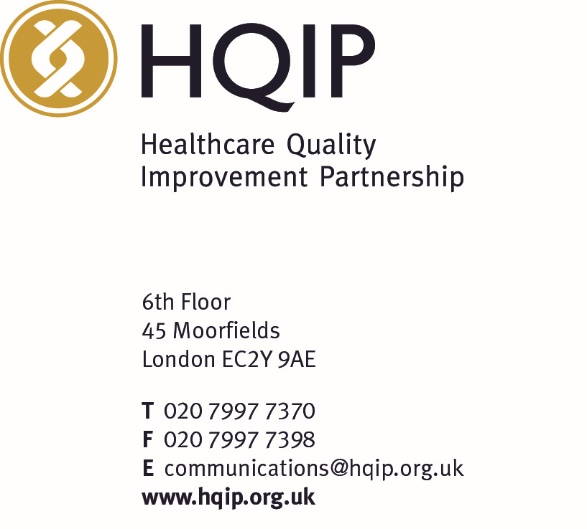 Data Access Request Form (DARF) Extensions and Amendments Applicants should ensure that they have reviewed the accompanying HQIP guidance and have discussed this request with the organisation(s) commissioned by HQIP to deliver the relevant clinical audit or clinical outcome review programme. The audit or clinical outcome review programme acts as data processor to HQIP and is referred to as the ‘data provider’ for the purpose of this data access request.Once completed please return this signed form to datasharing@hqip.org.uk This form should be used for extensions and amendments to EXISTING applications only. Please complete the following sections:Section 1 			(Primary Applicant Information)Section 2 			(Type of Application)Lay summary of Section 4 	(Project Details) Section 9			(Data Type)Section 13 			(Data Protection) Section 14			(Legal Basis)Section 16			(Security)Section 21 			(Signatures)Partner Organisation Form 	(In full if applicable)All other sections should only be completed for CHANGES to the application.  Unless this form is completed as advised, it will be returned to the applicant which will extend the time to data receipt.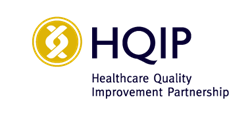 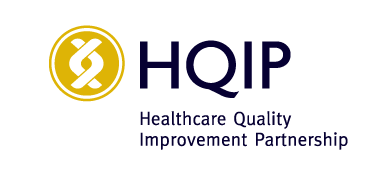 Once completed please return this signed form to datasharing@hqip.org.ukPartner Organisation Form PLEASE COMPLETE IF APPROPRIATE For HQIP office use onlyFor HQIP office use onlyFor HQIP office use onlyFor HQIP office use onlyHQIP original application numberDate of submission to HQIPIf applicable, any linked application number(s)Charging categoryTracking historyHQIP to insert full tracking history from previous application(s).  Expiry dateSection 1Section 1Section 1Primary applicant information  PLEASE COMPLETE Primary applicant information  PLEASE COMPLETE Primary applicant information  PLEASE COMPLETE Primary applicant information  PLEASE COMPLETE Primary applicant information  PLEASE COMPLETE Primary applicant information  PLEASE COMPLETE Primary applicant information  PLEASE COMPLETE Primary applicant information  PLEASE COMPLETE Primary applicant information  PLEASE COMPLETE Primary applicant information  PLEASE COMPLETE Primary applicant information  PLEASE COMPLETE Primary applicant information  PLEASE COMPLETE Primary applicant information  PLEASE COMPLETE Primary applicant information  PLEASE COMPLETE Primary applicant information  PLEASE COMPLETE Primary applicant information  PLEASE COMPLETE Primary applicant information  PLEASE COMPLETE Primary applicant information  PLEASE COMPLETE Title of projectTitle of projectTitle of projectName of primary applicant organisationName of primary applicant organisationName of primary applicant organisationName of any partner organisation (s) if applicable(ensure partner form also completed)Name of any partner organisation (s) if applicable(ensure partner form also completed)Name of any partner organisation (s) if applicable(ensure partner form also completed)Address of primary applicant organisationAddress of primary applicant organisationAddress of primary applicant organisationPrimary contact (must be a permanent senior member of staff)Primary contact (must be a permanent senior member of staff)Primary contact (must be a permanent senior member of staff)Job titleJob titleJob titleTelephoneTelephoneTelephoneEmailEmailEmailOrganisation typeOrganisation typeOrganisation typeNHS Healthcare ProviderNHS Healthcare ProviderNHS Healthcare ProviderNHS Healthcare ProviderNHS Healthcare ProviderNHS Healthcare ProviderAcademic InstitutionAcademic InstitutionAcademic InstitutionAcademic InstitutionAcademic InstitutionHealthcare RegulatorHealthcare RegulatorHealthcare RegulatorOther Healthcare BodyOther Healthcare BodyOther Healthcare BodyOther Healthcare BodyOrganisation typeOrganisation typeOrganisation typeOrganisation typeOrganisation typeOrganisation typeLocal AuthorityLocal AuthorityLocal AuthorityLocal AuthorityLocal AuthorityLocal AuthorityIndividual Citizen(s)Individual Citizen(s)Individual Citizen(s)Individual Citizen(s)Individual Citizen(s)Commercial BodyCommercial BodyCommercial BodyOther (please state)Other (please state)Other (please state)Other (please state)Organisation typeOrganisation typeOrganisation typeHQIP projects from which data is requested(For reference a list of HQIP projects and their Project Managers are listed on the HQIP website)HQIP projects from which data is requested(For reference a list of HQIP projects and their Project Managers are listed on the HQIP website)HQIP projects from which data is requested(For reference a list of HQIP projects and their Project Managers are listed on the HQIP website)Please list below the name(s) of each of the HQIP-commissioned projects from which you are requesting data.Please list below the name(s) of each of the HQIP-commissioned projects from which you are requesting data.Please list below the name(s) of each of the HQIP-commissioned projects from which you are requesting data.Please list below the name(s) of each of the HQIP-commissioned projects from which you are requesting data.Please list below the name(s) of each of the HQIP-commissioned projects from which you are requesting data.Please list below the name(s) of each of the HQIP-commissioned projects from which you are requesting data.Please list below the name(s) of each of the HQIP-commissioned projects from which you are requesting data.Please list below the name(s) of each of the HQIP-commissioned projects from which you are requesting data.Please list below the name(s) of each of the HQIP-commissioned projects from which you are requesting data.Please list below the name(s) of each of the HQIP-commissioned projects from which you are requesting data.Please list below the name(s) of each of the HQIP-commissioned projects from which you are requesting data.Please list below the name(s) of each of the HQIP-commissioned projects from which you are requesting data.Please list below the name(s) of each of the HQIP-commissioned projects from which you are requesting data.Please list below the name(s) of each of the HQIP-commissioned projects from which you are requesting data.Please list below the name(s) of each of the HQIP-commissioned projects from which you are requesting data.Please list below the name(s) of each of the HQIP-commissioned projects from which you are requesting data.Please list below the name(s) of each of the HQIP-commissioned projects from which you are requesting data.Please list below the name(s) of each of the HQIP-commissioned projects from which you are requesting data.HQIP projects from which data is requested(For reference a list of HQIP projects and their Project Managers are listed on the HQIP website)HQIP projects from which data is requested(For reference a list of HQIP projects and their Project Managers are listed on the HQIP website)HQIP projects from which data is requested(For reference a list of HQIP projects and their Project Managers are listed on the HQIP website)Section 2Section 2Section 2Application type  PLEASE COMPLETE Application type  PLEASE COMPLETE Application type  PLEASE COMPLETE Application type  PLEASE COMPLETE Application type  PLEASE COMPLETE Application type  PLEASE COMPLETE Application type  PLEASE COMPLETE Application type  PLEASE COMPLETE Application type  PLEASE COMPLETE Application type  PLEASE COMPLETE Application type  PLEASE COMPLETE Application type  PLEASE COMPLETE Application type  PLEASE COMPLETE Application type  PLEASE COMPLETE Application type  PLEASE COMPLETE Application type  PLEASE COMPLETE Application type  PLEASE COMPLETE Application type  PLEASE COMPLETE Please tick at least one box below confirming whether the application is for a new application, extension or amendment. For extensions or amendments, you must highlight the specific information within this form that has been updated and provide updated signatures in order for the request to be processed.Please tick at least one box below confirming whether the application is for a new application, extension or amendment. For extensions or amendments, you must highlight the specific information within this form that has been updated and provide updated signatures in order for the request to be processed.Please tick at least one box below confirming whether the application is for a new application, extension or amendment. For extensions or amendments, you must highlight the specific information within this form that has been updated and provide updated signatures in order for the request to be processed.Please tick at least one box below confirming whether the application is for a new application, extension or amendment. For extensions or amendments, you must highlight the specific information within this form that has been updated and provide updated signatures in order for the request to be processed.Please tick at least one box below confirming whether the application is for a new application, extension or amendment. For extensions or amendments, you must highlight the specific information within this form that has been updated and provide updated signatures in order for the request to be processed.Please tick at least one box below confirming whether the application is for a new application, extension or amendment. For extensions or amendments, you must highlight the specific information within this form that has been updated and provide updated signatures in order for the request to be processed.Please tick at least one box below confirming whether the application is for a new application, extension or amendment. For extensions or amendments, you must highlight the specific information within this form that has been updated and provide updated signatures in order for the request to be processed.Please tick at least one box below confirming whether the application is for a new application, extension or amendment. For extensions or amendments, you must highlight the specific information within this form that has been updated and provide updated signatures in order for the request to be processed.Please tick at least one box below confirming whether the application is for a new application, extension or amendment. For extensions or amendments, you must highlight the specific information within this form that has been updated and provide updated signatures in order for the request to be processed.Please tick at least one box below confirming whether the application is for a new application, extension or amendment. For extensions or amendments, you must highlight the specific information within this form that has been updated and provide updated signatures in order for the request to be processed.Please tick at least one box below confirming whether the application is for a new application, extension or amendment. For extensions or amendments, you must highlight the specific information within this form that has been updated and provide updated signatures in order for the request to be processed.Please tick at least one box below confirming whether the application is for a new application, extension or amendment. For extensions or amendments, you must highlight the specific information within this form that has been updated and provide updated signatures in order for the request to be processed.Please tick at least one box below confirming whether the application is for a new application, extension or amendment. For extensions or amendments, you must highlight the specific information within this form that has been updated and provide updated signatures in order for the request to be processed.Please tick at least one box below confirming whether the application is for a new application, extension or amendment. For extensions or amendments, you must highlight the specific information within this form that has been updated and provide updated signatures in order for the request to be processed.Please tick at least one box below confirming whether the application is for a new application, extension or amendment. For extensions or amendments, you must highlight the specific information within this form that has been updated and provide updated signatures in order for the request to be processed.Please tick at least one box below confirming whether the application is for a new application, extension or amendment. For extensions or amendments, you must highlight the specific information within this form that has been updated and provide updated signatures in order for the request to be processed.Please tick at least one box below confirming whether the application is for a new application, extension or amendment. For extensions or amendments, you must highlight the specific information within this form that has been updated and provide updated signatures in order for the request to be processed.Please tick at least one box below confirming whether the application is for a new application, extension or amendment. For extensions or amendments, you must highlight the specific information within this form that has been updated and provide updated signatures in order for the request to be processed.Please tick at least one box below confirming whether the application is for a new application, extension or amendment. For extensions or amendments, you must highlight the specific information within this form that has been updated and provide updated signatures in order for the request to be processed.Please tick at least one box below confirming whether the application is for a new application, extension or amendment. For extensions or amendments, you must highlight the specific information within this form that has been updated and provide updated signatures in order for the request to be processed.Please tick at least one box below confirming whether the application is for a new application, extension or amendment. For extensions or amendments, you must highlight the specific information within this form that has been updated and provide updated signatures in order for the request to be processed.RequestRequestRequestRequestRequestProvide original HQIP application number and approval date and any subsequent amendment approval dates.Provide original HQIP application number and approval date and any subsequent amendment approval dates.Provide original HQIP application number and approval date and any subsequent amendment approval dates.Provide original HQIP application number and approval date and any subsequent amendment approval dates.Provide original HQIP application number and approval date and any subsequent amendment approval dates.Provide original HQIP application number and approval date and any subsequent amendment approval dates.Provide original HQIP application number and approval date and any subsequent amendment approval dates.Provide original HQIP application number and approval date and any subsequent amendment approval dates.Provide original HQIP application number and approval date and any subsequent amendment approval dates.Summary of changes and rationale for the change to your original application. In addition all changes must be made as highlighted edits within this form.Summary of changes and rationale for the change to your original application. In addition all changes must be made as highlighted edits within this form.Summary of changes and rationale for the change to your original application. In addition all changes must be made as highlighted edits within this form.Summary of changes and rationale for the change to your original application. In addition all changes must be made as highlighted edits within this form.Summary of changes and rationale for the change to your original application. In addition all changes must be made as highlighted edits within this form.Summary of changes and rationale for the change to your original application. In addition all changes must be made as highlighted edits within this form.Summary of changes and rationale for the change to your original application. In addition all changes must be made as highlighted edits within this form. New Application Including applications that have not previously been approved by HQIP. New Application Including applications that have not previously been approved by HQIP. New Application Including applications that have not previously been approved by HQIP. New Application Including applications that have not previously been approved by HQIP. New Application Including applications that have not previously been approved by HQIP.N/AN/AN/AN/AN/AN/AN/AN/AN/AN/AN/AN/AN/AN/AN/AN/A ExtensionRequest to extend the term of a current data sharing agreement. ExtensionRequest to extend the term of a current data sharing agreement. ExtensionRequest to extend the term of a current data sharing agreement. ExtensionRequest to extend the term of a current data sharing agreement. ExtensionRequest to extend the term of a current data sharing agreement. Amendment Request to change the scope, data fields requested or any other change to an application previously approved by DARG. Amendment Request to change the scope, data fields requested or any other change to an application previously approved by DARG. Amendment Request to change the scope, data fields requested or any other change to an application previously approved by DARG. Amendment Request to change the scope, data fields requested or any other change to an application previously approved by DARG. Amendment Request to change the scope, data fields requested or any other change to an application previously approved by DARG.Section 3Section 3Section 3Project type  CHANGES ONLY TO BE INCLUDED Project type  CHANGES ONLY TO BE INCLUDED Project type  CHANGES ONLY TO BE INCLUDED Project type  CHANGES ONLY TO BE INCLUDED Project type  CHANGES ONLY TO BE INCLUDED Project type  CHANGES ONLY TO BE INCLUDED Project type  CHANGES ONLY TO BE INCLUDED Project type  CHANGES ONLY TO BE INCLUDED Project type  CHANGES ONLY TO BE INCLUDED Project type  CHANGES ONLY TO BE INCLUDED Project type  CHANGES ONLY TO BE INCLUDED Project type  CHANGES ONLY TO BE INCLUDED Project type  CHANGES ONLY TO BE INCLUDED Project type  CHANGES ONLY TO BE INCLUDED Project type  CHANGES ONLY TO BE INCLUDED Project type  CHANGES ONLY TO BE INCLUDED Project type  CHANGES ONLY TO BE INCLUDED Project type  CHANGES ONLY TO BE INCLUDED Please select the most appropriate answerResearchResearchResearchService EvaluationService EvaluationService EvaluationService EvaluationService EvaluationService EvaluationClinical AuditClinical AuditClinical AuditOther (please state)Other (please state)Other (please state)Other (please state)Other (please state)Other (please state)Other (please state)Other (please state)Please select the most appropriate answerIs ethics approval required? If the request is for research purposes you must enclose evidence of NHS ethics approval or evidence that this is not requiredIf the request is for research purposes you must enclose evidence of NHS ethics approval or evidence that this is not requiredIf the request is for research purposes you must enclose evidence of NHS ethics approval or evidence that this is not requiredIf the request is for research purposes you must enclose evidence of NHS ethics approval or evidence that this is not requiredIf the request is for research purposes you must enclose evidence of NHS ethics approval or evidence that this is not requiredIf the request is for research purposes you must enclose evidence of NHS ethics approval or evidence that this is not requiredIf the request is for research purposes you must enclose evidence of NHS ethics approval or evidence that this is not requiredIf the request is for research purposes you must enclose evidence of NHS ethics approval or evidence that this is not requiredIf the request is for research purposes you must enclose evidence of NHS ethics approval or evidence that this is not requiredIf the request is for research purposes you must enclose evidence of NHS ethics approval or evidence that this is not requiredIf the request is for research purposes you must enclose evidence of NHS ethics approval or evidence that this is not requiredIf the request is for research purposes you must enclose evidence of NHS ethics approval or evidence that this is not requiredIf the request is for research purposes you must enclose evidence of NHS ethics approval or evidence that this is not requiredIf the request is for research purposes you must enclose evidence of NHS ethics approval or evidence that this is not requiredIf the request is for research purposes you must enclose evidence of NHS ethics approval or evidence that this is not requiredIf the request is for research purposes you must enclose evidence of NHS ethics approval or evidence that this is not requiredIf the request is for research purposes you must enclose evidence of NHS ethics approval or evidence that this is not requiredIf the request is for research purposes you must enclose evidence of NHS ethics approval or evidence that this is not requiredIf the request is for research purposes you must enclose evidence of NHS ethics approval or evidence that this is not requiredIf the request is for research purposes you must enclose evidence of NHS ethics approval or evidence that this is not requiredIs ethics approval required? YESConfirmation of NHS ethics needs to be submitted with this application.YESConfirmation of NHS ethics needs to be submitted with this application.YESConfirmation of NHS ethics needs to be submitted with this application.YESConfirmation of NHS ethics needs to be submitted with this application.YESConfirmation of NHS ethics needs to be submitted with this application.YESConfirmation of NHS ethics needs to be submitted with this application.YESConfirmation of NHS ethics needs to be submitted with this application.YESConfirmation of NHS ethics needs to be submitted with this application.YESConfirmation of NHS ethics needs to be submitted with this application.YESConfirmation of NHS ethics needs to be submitted with this application.YESConfirmation of NHS ethics needs to be submitted with this application.YESConfirmation of NHS ethics needs to be submitted with this application.YESConfirmation of NHS ethics needs to be submitted with this application.YESConfirmation of NHS ethics needs to be submitted with this application.YESConfirmation of NHS ethics needs to be submitted with this application.YESConfirmation of NHS ethics needs to be submitted with this application.YESConfirmation of NHS ethics needs to be submitted with this application.YESConfirmation of NHS ethics needs to be submitted with this application.YESConfirmation of NHS ethics needs to be submitted with this application.Is ethics approval required? NOT REQUIREDConfirmation needs to be submitted with this application from the HRA decision tool http://www.hra-decisiontools.org.uk/ethics/ or confirmation from your local Research and Development Department that NHS ethics is not required.NOT REQUIREDConfirmation needs to be submitted with this application from the HRA decision tool http://www.hra-decisiontools.org.uk/ethics/ or confirmation from your local Research and Development Department that NHS ethics is not required.NOT REQUIREDConfirmation needs to be submitted with this application from the HRA decision tool http://www.hra-decisiontools.org.uk/ethics/ or confirmation from your local Research and Development Department that NHS ethics is not required.NOT REQUIREDConfirmation needs to be submitted with this application from the HRA decision tool http://www.hra-decisiontools.org.uk/ethics/ or confirmation from your local Research and Development Department that NHS ethics is not required.NOT REQUIREDConfirmation needs to be submitted with this application from the HRA decision tool http://www.hra-decisiontools.org.uk/ethics/ or confirmation from your local Research and Development Department that NHS ethics is not required.NOT REQUIREDConfirmation needs to be submitted with this application from the HRA decision tool http://www.hra-decisiontools.org.uk/ethics/ or confirmation from your local Research and Development Department that NHS ethics is not required.NOT REQUIREDConfirmation needs to be submitted with this application from the HRA decision tool http://www.hra-decisiontools.org.uk/ethics/ or confirmation from your local Research and Development Department that NHS ethics is not required.NOT REQUIREDConfirmation needs to be submitted with this application from the HRA decision tool http://www.hra-decisiontools.org.uk/ethics/ or confirmation from your local Research and Development Department that NHS ethics is not required.NOT REQUIREDConfirmation needs to be submitted with this application from the HRA decision tool http://www.hra-decisiontools.org.uk/ethics/ or confirmation from your local Research and Development Department that NHS ethics is not required.NOT REQUIREDConfirmation needs to be submitted with this application from the HRA decision tool http://www.hra-decisiontools.org.uk/ethics/ or confirmation from your local Research and Development Department that NHS ethics is not required.NOT REQUIREDConfirmation needs to be submitted with this application from the HRA decision tool http://www.hra-decisiontools.org.uk/ethics/ or confirmation from your local Research and Development Department that NHS ethics is not required.NOT REQUIREDConfirmation needs to be submitted with this application from the HRA decision tool http://www.hra-decisiontools.org.uk/ethics/ or confirmation from your local Research and Development Department that NHS ethics is not required.NOT REQUIREDConfirmation needs to be submitted with this application from the HRA decision tool http://www.hra-decisiontools.org.uk/ethics/ or confirmation from your local Research and Development Department that NHS ethics is not required.NOT REQUIREDConfirmation needs to be submitted with this application from the HRA decision tool http://www.hra-decisiontools.org.uk/ethics/ or confirmation from your local Research and Development Department that NHS ethics is not required.NOT REQUIREDConfirmation needs to be submitted with this application from the HRA decision tool http://www.hra-decisiontools.org.uk/ethics/ or confirmation from your local Research and Development Department that NHS ethics is not required.NOT REQUIREDConfirmation needs to be submitted with this application from the HRA decision tool http://www.hra-decisiontools.org.uk/ethics/ or confirmation from your local Research and Development Department that NHS ethics is not required.NOT REQUIREDConfirmation needs to be submitted with this application from the HRA decision tool http://www.hra-decisiontools.org.uk/ethics/ or confirmation from your local Research and Development Department that NHS ethics is not required.NOT REQUIREDConfirmation needs to be submitted with this application from the HRA decision tool http://www.hra-decisiontools.org.uk/ethics/ or confirmation from your local Research and Development Department that NHS ethics is not required.NOT REQUIREDConfirmation needs to be submitted with this application from the HRA decision tool http://www.hra-decisiontools.org.uk/ethics/ or confirmation from your local Research and Development Department that NHS ethics is not required.Section 4Section 4Section 4Project details  PLEASE COMPLETE LAY SUMMARY, OTHER PROJECT DETAILS SHOULD BE CHANGES ONLY Project details  PLEASE COMPLETE LAY SUMMARY, OTHER PROJECT DETAILS SHOULD BE CHANGES ONLY Project details  PLEASE COMPLETE LAY SUMMARY, OTHER PROJECT DETAILS SHOULD BE CHANGES ONLY Project details  PLEASE COMPLETE LAY SUMMARY, OTHER PROJECT DETAILS SHOULD BE CHANGES ONLY Project details  PLEASE COMPLETE LAY SUMMARY, OTHER PROJECT DETAILS SHOULD BE CHANGES ONLY Project details  PLEASE COMPLETE LAY SUMMARY, OTHER PROJECT DETAILS SHOULD BE CHANGES ONLY Project details  PLEASE COMPLETE LAY SUMMARY, OTHER PROJECT DETAILS SHOULD BE CHANGES ONLY Project details  PLEASE COMPLETE LAY SUMMARY, OTHER PROJECT DETAILS SHOULD BE CHANGES ONLY Project details  PLEASE COMPLETE LAY SUMMARY, OTHER PROJECT DETAILS SHOULD BE CHANGES ONLY Project details  PLEASE COMPLETE LAY SUMMARY, OTHER PROJECT DETAILS SHOULD BE CHANGES ONLY Project details  PLEASE COMPLETE LAY SUMMARY, OTHER PROJECT DETAILS SHOULD BE CHANGES ONLY Project details  PLEASE COMPLETE LAY SUMMARY, OTHER PROJECT DETAILS SHOULD BE CHANGES ONLY Project details  PLEASE COMPLETE LAY SUMMARY, OTHER PROJECT DETAILS SHOULD BE CHANGES ONLY Project details  PLEASE COMPLETE LAY SUMMARY, OTHER PROJECT DETAILS SHOULD BE CHANGES ONLY Project details  PLEASE COMPLETE LAY SUMMARY, OTHER PROJECT DETAILS SHOULD BE CHANGES ONLY Project details  PLEASE COMPLETE LAY SUMMARY, OTHER PROJECT DETAILS SHOULD BE CHANGES ONLY Project details  PLEASE COMPLETE LAY SUMMARY, OTHER PROJECT DETAILS SHOULD BE CHANGES ONLY Project details  PLEASE COMPLETE LAY SUMMARY, OTHER PROJECT DETAILS SHOULD BE CHANGES ONLY Please provide full details of the project below. You should describe and justify the project’s objectives, rationale and methodology.Please provide full details of the project below. You should describe and justify the project’s objectives, rationale and methodology.Please provide full details of the project below. You should describe and justify the project’s objectives, rationale and methodology.Please provide full details of the project below. You should describe and justify the project’s objectives, rationale and methodology.Please provide full details of the project below. You should describe and justify the project’s objectives, rationale and methodology.Please provide full details of the project below. You should describe and justify the project’s objectives, rationale and methodology.Please provide full details of the project below. You should describe and justify the project’s objectives, rationale and methodology.Please provide full details of the project below. You should describe and justify the project’s objectives, rationale and methodology.Please provide full details of the project below. You should describe and justify the project’s objectives, rationale and methodology.Please provide full details of the project below. You should describe and justify the project’s objectives, rationale and methodology.Please provide full details of the project below. You should describe and justify the project’s objectives, rationale and methodology.Please provide full details of the project below. You should describe and justify the project’s objectives, rationale and methodology.Please provide full details of the project below. You should describe and justify the project’s objectives, rationale and methodology.Please provide full details of the project below. You should describe and justify the project’s objectives, rationale and methodology.Please provide full details of the project below. You should describe and justify the project’s objectives, rationale and methodology.Please provide full details of the project below. You should describe and justify the project’s objectives, rationale and methodology.Please provide full details of the project below. You should describe and justify the project’s objectives, rationale and methodology.Please provide full details of the project below. You should describe and justify the project’s objectives, rationale and methodology.Please provide full details of the project below. You should describe and justify the project’s objectives, rationale and methodology.Please provide full details of the project below. You should describe and justify the project’s objectives, rationale and methodology.Please provide full details of the project below. You should describe and justify the project’s objectives, rationale and methodology.Objective/RationaleObjective/RationaleObjective/RationaleMethodologyMethodologyMethodologyPlease include:A summary of your project methodology, ensuring this description aligns with the dataset requestedA justification of sample size, analyses proposed and plans for patient and/or user group involvementPlease include:A summary of your project methodology, ensuring this description aligns with the dataset requestedA justification of sample size, analyses proposed and plans for patient and/or user group involvementPlease include:A summary of your project methodology, ensuring this description aligns with the dataset requestedA justification of sample size, analyses proposed and plans for patient and/or user group involvementPlease include:A summary of your project methodology, ensuring this description aligns with the dataset requestedA justification of sample size, analyses proposed and plans for patient and/or user group involvementPlease include:A summary of your project methodology, ensuring this description aligns with the dataset requestedA justification of sample size, analyses proposed and plans for patient and/or user group involvementPlease include:A summary of your project methodology, ensuring this description aligns with the dataset requestedA justification of sample size, analyses proposed and plans for patient and/or user group involvementPlease include:A summary of your project methodology, ensuring this description aligns with the dataset requestedA justification of sample size, analyses proposed and plans for patient and/or user group involvementPlease include:A summary of your project methodology, ensuring this description aligns with the dataset requestedA justification of sample size, analyses proposed and plans for patient and/or user group involvementPlease include:A summary of your project methodology, ensuring this description aligns with the dataset requestedA justification of sample size, analyses proposed and plans for patient and/or user group involvementPlease include:A summary of your project methodology, ensuring this description aligns with the dataset requestedA justification of sample size, analyses proposed and plans for patient and/or user group involvementPlease include:A summary of your project methodology, ensuring this description aligns with the dataset requestedA justification of sample size, analyses proposed and plans for patient and/or user group involvementPlease include:A summary of your project methodology, ensuring this description aligns with the dataset requestedA justification of sample size, analyses proposed and plans for patient and/or user group involvementPlease include:A summary of your project methodology, ensuring this description aligns with the dataset requestedA justification of sample size, analyses proposed and plans for patient and/or user group involvementPlease include:A summary of your project methodology, ensuring this description aligns with the dataset requestedA justification of sample size, analyses proposed and plans for patient and/or user group involvementPlease include:A summary of your project methodology, ensuring this description aligns with the dataset requestedA justification of sample size, analyses proposed and plans for patient and/or user group involvementPlease include:A summary of your project methodology, ensuring this description aligns with the dataset requestedA justification of sample size, analyses proposed and plans for patient and/or user group involvementPlease include:A summary of your project methodology, ensuring this description aligns with the dataset requestedA justification of sample size, analyses proposed and plans for patient and/or user group involvementPlease include:A summary of your project methodology, ensuring this description aligns with the dataset requestedA justification of sample size, analyses proposed and plans for patient and/or user group involvementMethodologyMethodologyMethodologyPlease describe the expected measurable benefits to health and/or social care including target datePlease describe the expected measurable benefits to health and/or social care including target datePlease describe the expected measurable benefits to health and/or social care including target dateProposed completion date of the projectProposed completion date of the projectProposed completion date of the projectLay Title and SummaryLay Title and SummaryLay Title and SummaryPlease provide a lay summary of your project (max 300 words). The lay summary should be written in plain English and must enable a non- medical audience to understand the research question and aims of the project. If your request is approved, this paragraph (title and summary) will be published on the HQIP website.Please provide a lay summary of your project (max 300 words). The lay summary should be written in plain English and must enable a non- medical audience to understand the research question and aims of the project. If your request is approved, this paragraph (title and summary) will be published on the HQIP website.Please provide a lay summary of your project (max 300 words). The lay summary should be written in plain English and must enable a non- medical audience to understand the research question and aims of the project. If your request is approved, this paragraph (title and summary) will be published on the HQIP website.Please provide a lay summary of your project (max 300 words). The lay summary should be written in plain English and must enable a non- medical audience to understand the research question and aims of the project. If your request is approved, this paragraph (title and summary) will be published on the HQIP website.Please provide a lay summary of your project (max 300 words). The lay summary should be written in plain English and must enable a non- medical audience to understand the research question and aims of the project. If your request is approved, this paragraph (title and summary) will be published on the HQIP website.Please provide a lay summary of your project (max 300 words). The lay summary should be written in plain English and must enable a non- medical audience to understand the research question and aims of the project. If your request is approved, this paragraph (title and summary) will be published on the HQIP website.Please provide a lay summary of your project (max 300 words). The lay summary should be written in plain English and must enable a non- medical audience to understand the research question and aims of the project. If your request is approved, this paragraph (title and summary) will be published on the HQIP website.Please provide a lay summary of your project (max 300 words). The lay summary should be written in plain English and must enable a non- medical audience to understand the research question and aims of the project. If your request is approved, this paragraph (title and summary) will be published on the HQIP website.Please provide a lay summary of your project (max 300 words). The lay summary should be written in plain English and must enable a non- medical audience to understand the research question and aims of the project. If your request is approved, this paragraph (title and summary) will be published on the HQIP website.Please provide a lay summary of your project (max 300 words). The lay summary should be written in plain English and must enable a non- medical audience to understand the research question and aims of the project. If your request is approved, this paragraph (title and summary) will be published on the HQIP website.Please provide a lay summary of your project (max 300 words). The lay summary should be written in plain English and must enable a non- medical audience to understand the research question and aims of the project. If your request is approved, this paragraph (title and summary) will be published on the HQIP website.Please provide a lay summary of your project (max 300 words). The lay summary should be written in plain English and must enable a non- medical audience to understand the research question and aims of the project. If your request is approved, this paragraph (title and summary) will be published on the HQIP website.Please provide a lay summary of your project (max 300 words). The lay summary should be written in plain English and must enable a non- medical audience to understand the research question and aims of the project. If your request is approved, this paragraph (title and summary) will be published on the HQIP website.Please provide a lay summary of your project (max 300 words). The lay summary should be written in plain English and must enable a non- medical audience to understand the research question and aims of the project. If your request is approved, this paragraph (title and summary) will be published on the HQIP website.Please provide a lay summary of your project (max 300 words). The lay summary should be written in plain English and must enable a non- medical audience to understand the research question and aims of the project. If your request is approved, this paragraph (title and summary) will be published on the HQIP website.Please provide a lay summary of your project (max 300 words). The lay summary should be written in plain English and must enable a non- medical audience to understand the research question and aims of the project. If your request is approved, this paragraph (title and summary) will be published on the HQIP website.Please provide a lay summary of your project (max 300 words). The lay summary should be written in plain English and must enable a non- medical audience to understand the research question and aims of the project. If your request is approved, this paragraph (title and summary) will be published on the HQIP website.Please provide a lay summary of your project (max 300 words). The lay summary should be written in plain English and must enable a non- medical audience to understand the research question and aims of the project. If your request is approved, this paragraph (title and summary) will be published on the HQIP website.Lay Title and SummaryLay Title and SummaryLay Title and SummarySection 5Section 5Section 5Publications and other outputs  CHANGES ONLY TO BE INCLUDED Publications and other outputs  CHANGES ONLY TO BE INCLUDED Publications and other outputs  CHANGES ONLY TO BE INCLUDED Publications and other outputs  CHANGES ONLY TO BE INCLUDED Publications and other outputs  CHANGES ONLY TO BE INCLUDED Publications and other outputs  CHANGES ONLY TO BE INCLUDED Publications and other outputs  CHANGES ONLY TO BE INCLUDED Publications and other outputs  CHANGES ONLY TO BE INCLUDED Publications and other outputs  CHANGES ONLY TO BE INCLUDED Publications and other outputs  CHANGES ONLY TO BE INCLUDED Publications and other outputs  CHANGES ONLY TO BE INCLUDED Publications and other outputs  CHANGES ONLY TO BE INCLUDED Publications and other outputs  CHANGES ONLY TO BE INCLUDED Publications and other outputs  CHANGES ONLY TO BE INCLUDED Publications and other outputs  CHANGES ONLY TO BE INCLUDED Publications and other outputs  CHANGES ONLY TO BE INCLUDED Publications and other outputs  CHANGES ONLY TO BE INCLUDED Publications and other outputs  CHANGES ONLY TO BE INCLUDED Please include all intended outputs of the project including publications. Outputs include all types of disseminations produced from the project data. For each output include the highest level of detail of data/information that will be displayed.Please include all intended outputs of the project including publications. Outputs include all types of disseminations produced from the project data. For each output include the highest level of detail of data/information that will be displayed.Please include all intended outputs of the project including publications. Outputs include all types of disseminations produced from the project data. For each output include the highest level of detail of data/information that will be displayed.Please include all intended outputs of the project including publications. Outputs include all types of disseminations produced from the project data. For each output include the highest level of detail of data/information that will be displayed.Please include all intended outputs of the project including publications. Outputs include all types of disseminations produced from the project data. For each output include the highest level of detail of data/information that will be displayed.Please include all intended outputs of the project including publications. Outputs include all types of disseminations produced from the project data. For each output include the highest level of detail of data/information that will be displayed.Please include all intended outputs of the project including publications. Outputs include all types of disseminations produced from the project data. For each output include the highest level of detail of data/information that will be displayed.Please include all intended outputs of the project including publications. Outputs include all types of disseminations produced from the project data. For each output include the highest level of detail of data/information that will be displayed.Please include all intended outputs of the project including publications. Outputs include all types of disseminations produced from the project data. For each output include the highest level of detail of data/information that will be displayed.Please include all intended outputs of the project including publications. Outputs include all types of disseminations produced from the project data. For each output include the highest level of detail of data/information that will be displayed.Please include all intended outputs of the project including publications. Outputs include all types of disseminations produced from the project data. For each output include the highest level of detail of data/information that will be displayed.Please include all intended outputs of the project including publications. Outputs include all types of disseminations produced from the project data. For each output include the highest level of detail of data/information that will be displayed.Please include all intended outputs of the project including publications. Outputs include all types of disseminations produced from the project data. For each output include the highest level of detail of data/information that will be displayed.Please include all intended outputs of the project including publications. Outputs include all types of disseminations produced from the project data. For each output include the highest level of detail of data/information that will be displayed.Please include all intended outputs of the project including publications. Outputs include all types of disseminations produced from the project data. For each output include the highest level of detail of data/information that will be displayed.Please include all intended outputs of the project including publications. Outputs include all types of disseminations produced from the project data. For each output include the highest level of detail of data/information that will be displayed.Please include all intended outputs of the project including publications. Outputs include all types of disseminations produced from the project data. For each output include the highest level of detail of data/information that will be displayed.Please include all intended outputs of the project including publications. Outputs include all types of disseminations produced from the project data. For each output include the highest level of detail of data/information that will be displayed.Please include all intended outputs of the project including publications. Outputs include all types of disseminations produced from the project data. For each output include the highest level of detail of data/information that will be displayed.Please include all intended outputs of the project including publications. Outputs include all types of disseminations produced from the project data. For each output include the highest level of detail of data/information that will be displayed.Please include all intended outputs of the project including publications. Outputs include all types of disseminations produced from the project data. For each output include the highest level of detail of data/information that will be displayed.Outputs including publications(add more rows if required)What is the highest level of detail that will be displayed in the output (e.g. case record, unit, hospital, trust, network, regional, national, whole study, study group)What is the highest level of detail that will be displayed in the output (e.g. case record, unit, hospital, trust, network, regional, national, whole study, study group)What is the highest level of detail that will be displayed in the output (e.g. case record, unit, hospital, trust, network, regional, national, whole study, study group)What is the highest level of detail that will be displayed in the output (e.g. case record, unit, hospital, trust, network, regional, national, whole study, study group)What is the highest level of detail that will be displayed in the output (e.g. case record, unit, hospital, trust, network, regional, national, whole study, study group)What is the highest level of detail that will be displayed in the output (e.g. case record, unit, hospital, trust, network, regional, national, whole study, study group)What is the highest level of detail that will be displayed in the output (e.g. case record, unit, hospital, trust, network, regional, national, whole study, study group)Will this output be published?Will this output be published?Will this output be published?Will this output be published?Will this output be published?Will this output be published?Expected Date of PublicationExpected Date of PublicationExpected Date of PublicationExpected Date of PublicationConfirm that published output will be anonymised to the level required by ISB1523: Anonymisation Standard for Publishing Health and Social Care DataConfirm that published output will be anonymised to the level required by ISB1523: Anonymisation Standard for Publishing Health and Social Care DataConfirm that published output will be anonymised to the level required by ISB1523: Anonymisation Standard for Publishing Health and Social Care DataAdd more rows if neededSection 6Section 6Section 6Project funding   CHANGES ONLY TO BE INCLUDEDProject funding   CHANGES ONLY TO BE INCLUDEDProject funding   CHANGES ONLY TO BE INCLUDEDProject funding   CHANGES ONLY TO BE INCLUDEDProject funding   CHANGES ONLY TO BE INCLUDEDProject funding   CHANGES ONLY TO BE INCLUDEDProject funding   CHANGES ONLY TO BE INCLUDEDProject funding   CHANGES ONLY TO BE INCLUDEDProject funding   CHANGES ONLY TO BE INCLUDEDProject funding   CHANGES ONLY TO BE INCLUDEDProject funding   CHANGES ONLY TO BE INCLUDEDProject funding   CHANGES ONLY TO BE INCLUDEDProject funding   CHANGES ONLY TO BE INCLUDEDProject funding   CHANGES ONLY TO BE INCLUDEDProject funding   CHANGES ONLY TO BE INCLUDEDProject funding   CHANGES ONLY TO BE INCLUDEDProject funding   CHANGES ONLY TO BE INCLUDEDProject funding   CHANGES ONLY TO BE INCLUDEDPlease indicate whether your project has received dedicated funding. Please also indicate whether there is a commercial interest in the project, either by funding or direct input into project design or team.Please indicate whether your project has received dedicated funding. Please also indicate whether there is a commercial interest in the project, either by funding or direct input into project design or team.Please indicate whether your project has received dedicated funding. Please also indicate whether there is a commercial interest in the project, either by funding or direct input into project design or team.Please indicate whether your project has received dedicated funding. Please also indicate whether there is a commercial interest in the project, either by funding or direct input into project design or team.Please indicate whether your project has received dedicated funding. Please also indicate whether there is a commercial interest in the project, either by funding or direct input into project design or team.Please indicate whether your project has received dedicated funding. Please also indicate whether there is a commercial interest in the project, either by funding or direct input into project design or team.Please indicate whether your project has received dedicated funding. Please also indicate whether there is a commercial interest in the project, either by funding or direct input into project design or team.Please indicate whether your project has received dedicated funding. Please also indicate whether there is a commercial interest in the project, either by funding or direct input into project design or team.Please indicate whether your project has received dedicated funding. Please also indicate whether there is a commercial interest in the project, either by funding or direct input into project design or team.Please indicate whether your project has received dedicated funding. Please also indicate whether there is a commercial interest in the project, either by funding or direct input into project design or team.Please indicate whether your project has received dedicated funding. Please also indicate whether there is a commercial interest in the project, either by funding or direct input into project design or team.Please indicate whether your project has received dedicated funding. Please also indicate whether there is a commercial interest in the project, either by funding or direct input into project design or team.Please indicate whether your project has received dedicated funding. Please also indicate whether there is a commercial interest in the project, either by funding or direct input into project design or team.Please indicate whether your project has received dedicated funding. Please also indicate whether there is a commercial interest in the project, either by funding or direct input into project design or team.Please indicate whether your project has received dedicated funding. Please also indicate whether there is a commercial interest in the project, either by funding or direct input into project design or team.Please indicate whether your project has received dedicated funding. Please also indicate whether there is a commercial interest in the project, either by funding or direct input into project design or team.Please indicate whether your project has received dedicated funding. Please also indicate whether there is a commercial interest in the project, either by funding or direct input into project design or team.Please indicate whether your project has received dedicated funding. Please also indicate whether there is a commercial interest in the project, either by funding or direct input into project design or team.Please indicate whether your project has received dedicated funding. Please also indicate whether there is a commercial interest in the project, either by funding or direct input into project design or team.Please indicate whether your project has received dedicated funding. Please also indicate whether there is a commercial interest in the project, either by funding or direct input into project design or team.Please indicate whether your project has received dedicated funding. Please also indicate whether there is a commercial interest in the project, either by funding or direct input into project design or team.Funding(please select one answer)No  No  No  Funding(please select one answer)Yes Yes Yes If yes, please provide the name of the funding body belowIf yes, please provide the name of the funding body belowIf yes, please provide the name of the funding body belowIf yes, please provide the name of the funding body belowIf yes, please provide the name of the funding body belowIf yes, please provide the name of the funding body belowIf yes, please provide the name of the funding body belowIf yes, please provide the name of the funding body belowIf yes, please provide the name of the funding body belowIf yes, please provide the name of the funding body belowIf yes, please provide the name of the funding body belowIf yes, please provide the name of the funding body belowIf yes, please provide the name of the funding body belowIf yes, please provide the name of the funding body belowIf yes, please provide the name of the funding body belowIf yes, please provide the name of the funding body belowIf yes, please provide the name of the funding body belowCommercial interest (please select one answer)No  No  No  Commercial interest (please select one answer)Yes Yes Yes If yes, please provide the name of the organisation and the nature of any interest into the project design below. Please also note information required in Section 7If yes, please provide the name of the organisation and the nature of any interest into the project design below. Please also note information required in Section 7If yes, please provide the name of the organisation and the nature of any interest into the project design below. Please also note information required in Section 7If yes, please provide the name of the organisation and the nature of any interest into the project design below. Please also note information required in Section 7If yes, please provide the name of the organisation and the nature of any interest into the project design below. Please also note information required in Section 7If yes, please provide the name of the organisation and the nature of any interest into the project design below. Please also note information required in Section 7If yes, please provide the name of the organisation and the nature of any interest into the project design below. Please also note information required in Section 7If yes, please provide the name of the organisation and the nature of any interest into the project design below. Please also note information required in Section 7If yes, please provide the name of the organisation and the nature of any interest into the project design below. Please also note information required in Section 7If yes, please provide the name of the organisation and the nature of any interest into the project design below. Please also note information required in Section 7If yes, please provide the name of the organisation and the nature of any interest into the project design below. Please also note information required in Section 7If yes, please provide the name of the organisation and the nature of any interest into the project design below. Please also note information required in Section 7If yes, please provide the name of the organisation and the nature of any interest into the project design below. Please also note information required in Section 7If yes, please provide the name of the organisation and the nature of any interest into the project design below. Please also note information required in Section 7If yes, please provide the name of the organisation and the nature of any interest into the project design below. Please also note information required in Section 7If yes, please provide the name of the organisation and the nature of any interest into the project design below. Please also note information required in Section 7If yes, please provide the name of the organisation and the nature of any interest into the project design below. Please also note information required in Section 7Section 7Section 7Section 7Declaration of Interest   CHANGES ONLY TO BE INCLUDEDDeclaration of Interest   CHANGES ONLY TO BE INCLUDEDDeclaration of Interest   CHANGES ONLY TO BE INCLUDEDDeclaration of Interest   CHANGES ONLY TO BE INCLUDEDDeclaration of Interest   CHANGES ONLY TO BE INCLUDEDDeclaration of Interest   CHANGES ONLY TO BE INCLUDEDDeclaration of Interest   CHANGES ONLY TO BE INCLUDEDDeclaration of Interest   CHANGES ONLY TO BE INCLUDEDDeclaration of Interest   CHANGES ONLY TO BE INCLUDEDDeclaration of Interest   CHANGES ONLY TO BE INCLUDEDDeclaration of Interest   CHANGES ONLY TO BE INCLUDEDDeclaration of Interest   CHANGES ONLY TO BE INCLUDEDDeclaration of Interest   CHANGES ONLY TO BE INCLUDEDDeclaration of Interest   CHANGES ONLY TO BE INCLUDEDDeclaration of Interest   CHANGES ONLY TO BE INCLUDEDDeclaration of Interest   CHANGES ONLY TO BE INCLUDEDDeclaration of Interest   CHANGES ONLY TO BE INCLUDEDDeclaration of Interest   CHANGES ONLY TO BE INCLUDEDPlease indicate whether any individuals named in this application have an interest to declare about this application. All interests that might unduly influence an individual’s judgement and objectivity in the use of the data being requested from DARG are of relevance. Particular consideration should be given to declaring interests involving payment or financial inducement for use of the data being requested. These will be considered by DARG to determine if there is any potential conflict of interest identified as part of the request.Please indicate whether any individuals named in this application have an interest to declare about this application. All interests that might unduly influence an individual’s judgement and objectivity in the use of the data being requested from DARG are of relevance. Particular consideration should be given to declaring interests involving payment or financial inducement for use of the data being requested. These will be considered by DARG to determine if there is any potential conflict of interest identified as part of the request.Please indicate whether any individuals named in this application have an interest to declare about this application. All interests that might unduly influence an individual’s judgement and objectivity in the use of the data being requested from DARG are of relevance. Particular consideration should be given to declaring interests involving payment or financial inducement for use of the data being requested. These will be considered by DARG to determine if there is any potential conflict of interest identified as part of the request.Please indicate whether any individuals named in this application have an interest to declare about this application. All interests that might unduly influence an individual’s judgement and objectivity in the use of the data being requested from DARG are of relevance. Particular consideration should be given to declaring interests involving payment or financial inducement for use of the data being requested. These will be considered by DARG to determine if there is any potential conflict of interest identified as part of the request.Please indicate whether any individuals named in this application have an interest to declare about this application. All interests that might unduly influence an individual’s judgement and objectivity in the use of the data being requested from DARG are of relevance. Particular consideration should be given to declaring interests involving payment or financial inducement for use of the data being requested. These will be considered by DARG to determine if there is any potential conflict of interest identified as part of the request.Please indicate whether any individuals named in this application have an interest to declare about this application. All interests that might unduly influence an individual’s judgement and objectivity in the use of the data being requested from DARG are of relevance. Particular consideration should be given to declaring interests involving payment or financial inducement for use of the data being requested. These will be considered by DARG to determine if there is any potential conflict of interest identified as part of the request.Please indicate whether any individuals named in this application have an interest to declare about this application. All interests that might unduly influence an individual’s judgement and objectivity in the use of the data being requested from DARG are of relevance. Particular consideration should be given to declaring interests involving payment or financial inducement for use of the data being requested. These will be considered by DARG to determine if there is any potential conflict of interest identified as part of the request.Please indicate whether any individuals named in this application have an interest to declare about this application. All interests that might unduly influence an individual’s judgement and objectivity in the use of the data being requested from DARG are of relevance. Particular consideration should be given to declaring interests involving payment or financial inducement for use of the data being requested. These will be considered by DARG to determine if there is any potential conflict of interest identified as part of the request.Please indicate whether any individuals named in this application have an interest to declare about this application. All interests that might unduly influence an individual’s judgement and objectivity in the use of the data being requested from DARG are of relevance. Particular consideration should be given to declaring interests involving payment or financial inducement for use of the data being requested. These will be considered by DARG to determine if there is any potential conflict of interest identified as part of the request.Please indicate whether any individuals named in this application have an interest to declare about this application. All interests that might unduly influence an individual’s judgement and objectivity in the use of the data being requested from DARG are of relevance. Particular consideration should be given to declaring interests involving payment or financial inducement for use of the data being requested. These will be considered by DARG to determine if there is any potential conflict of interest identified as part of the request.Please indicate whether any individuals named in this application have an interest to declare about this application. All interests that might unduly influence an individual’s judgement and objectivity in the use of the data being requested from DARG are of relevance. Particular consideration should be given to declaring interests involving payment or financial inducement for use of the data being requested. These will be considered by DARG to determine if there is any potential conflict of interest identified as part of the request.Please indicate whether any individuals named in this application have an interest to declare about this application. All interests that might unduly influence an individual’s judgement and objectivity in the use of the data being requested from DARG are of relevance. Particular consideration should be given to declaring interests involving payment or financial inducement for use of the data being requested. These will be considered by DARG to determine if there is any potential conflict of interest identified as part of the request.Please indicate whether any individuals named in this application have an interest to declare about this application. All interests that might unduly influence an individual’s judgement and objectivity in the use of the data being requested from DARG are of relevance. Particular consideration should be given to declaring interests involving payment or financial inducement for use of the data being requested. These will be considered by DARG to determine if there is any potential conflict of interest identified as part of the request.Please indicate whether any individuals named in this application have an interest to declare about this application. All interests that might unduly influence an individual’s judgement and objectivity in the use of the data being requested from DARG are of relevance. Particular consideration should be given to declaring interests involving payment or financial inducement for use of the data being requested. These will be considered by DARG to determine if there is any potential conflict of interest identified as part of the request.Please indicate whether any individuals named in this application have an interest to declare about this application. All interests that might unduly influence an individual’s judgement and objectivity in the use of the data being requested from DARG are of relevance. Particular consideration should be given to declaring interests involving payment or financial inducement for use of the data being requested. These will be considered by DARG to determine if there is any potential conflict of interest identified as part of the request.Please indicate whether any individuals named in this application have an interest to declare about this application. All interests that might unduly influence an individual’s judgement and objectivity in the use of the data being requested from DARG are of relevance. Particular consideration should be given to declaring interests involving payment or financial inducement for use of the data being requested. These will be considered by DARG to determine if there is any potential conflict of interest identified as part of the request.Please indicate whether any individuals named in this application have an interest to declare about this application. All interests that might unduly influence an individual’s judgement and objectivity in the use of the data being requested from DARG are of relevance. Particular consideration should be given to declaring interests involving payment or financial inducement for use of the data being requested. These will be considered by DARG to determine if there is any potential conflict of interest identified as part of the request.Please indicate whether any individuals named in this application have an interest to declare about this application. All interests that might unduly influence an individual’s judgement and objectivity in the use of the data being requested from DARG are of relevance. Particular consideration should be given to declaring interests involving payment or financial inducement for use of the data being requested. These will be considered by DARG to determine if there is any potential conflict of interest identified as part of the request.Please indicate whether any individuals named in this application have an interest to declare about this application. All interests that might unduly influence an individual’s judgement and objectivity in the use of the data being requested from DARG are of relevance. Particular consideration should be given to declaring interests involving payment or financial inducement for use of the data being requested. These will be considered by DARG to determine if there is any potential conflict of interest identified as part of the request.Please indicate whether any individuals named in this application have an interest to declare about this application. All interests that might unduly influence an individual’s judgement and objectivity in the use of the data being requested from DARG are of relevance. Particular consideration should be given to declaring interests involving payment or financial inducement for use of the data being requested. These will be considered by DARG to determine if there is any potential conflict of interest identified as part of the request.Please indicate whether any individuals named in this application have an interest to declare about this application. All interests that might unduly influence an individual’s judgement and objectivity in the use of the data being requested from DARG are of relevance. Particular consideration should be given to declaring interests involving payment or financial inducement for use of the data being requested. These will be considered by DARG to determine if there is any potential conflict of interest identified as part of the request.Declaration of interest(please select one answer)No  No  No  Declaration of interest(please select one answer)Yes Yes Yes If yes, please provide the name and details of the declaration for each individual belowIf yes, please provide the name and details of the declaration for each individual belowIf yes, please provide the name and details of the declaration for each individual belowIf yes, please provide the name and details of the declaration for each individual belowIf yes, please provide the name and details of the declaration for each individual belowIf yes, please provide the name and details of the declaration for each individual belowIf yes, please provide the name and details of the declaration for each individual belowIf yes, please provide the name and details of the declaration for each individual belowIf yes, please provide the name and details of the declaration for each individual belowIf yes, please provide the name and details of the declaration for each individual belowIf yes, please provide the name and details of the declaration for each individual belowIf yes, please provide the name and details of the declaration for each individual belowIf yes, please provide the name and details of the declaration for each individual belowIf yes, please provide the name and details of the declaration for each individual belowIf yes, please provide the name and details of the declaration for each individual belowIf yes, please provide the name and details of the declaration for each individual belowIf yes, please provide the name and details of the declaration for each individual belowSection 8Section 8Section 8Data Summary   CHANGES ONLY TO BE INCLUDEDData Summary   CHANGES ONLY TO BE INCLUDEDData Summary   CHANGES ONLY TO BE INCLUDEDData Summary   CHANGES ONLY TO BE INCLUDEDData Summary   CHANGES ONLY TO BE INCLUDEDData Summary   CHANGES ONLY TO BE INCLUDEDData Summary   CHANGES ONLY TO BE INCLUDEDData Summary   CHANGES ONLY TO BE INCLUDEDData Summary   CHANGES ONLY TO BE INCLUDEDData Summary   CHANGES ONLY TO BE INCLUDEDData Summary   CHANGES ONLY TO BE INCLUDEDData Summary   CHANGES ONLY TO BE INCLUDEDData Summary   CHANGES ONLY TO BE INCLUDEDData Summary   CHANGES ONLY TO BE INCLUDEDData Summary   CHANGES ONLY TO BE INCLUDEDData Summary   CHANGES ONLY TO BE INCLUDEDData Summary   CHANGES ONLY TO BE INCLUDEDData Summary   CHANGES ONLY TO BE INCLUDEDPlease tick the box(es) confirming the geographical coverage of the data you are requesting. Coverage is defined as the location of the healthcare services who originated / initially provided the extract of data you are requesting. NB. HQIP’s DARG can only approve applications for access to the datasets which HQIP commission and thereby act as Data Controller.Please tick the box(es) confirming the geographical coverage of the data you are requesting. Coverage is defined as the location of the healthcare services who originated / initially provided the extract of data you are requesting. NB. HQIP’s DARG can only approve applications for access to the datasets which HQIP commission and thereby act as Data Controller.Please tick the box(es) confirming the geographical coverage of the data you are requesting. Coverage is defined as the location of the healthcare services who originated / initially provided the extract of data you are requesting. NB. HQIP’s DARG can only approve applications for access to the datasets which HQIP commission and thereby act as Data Controller.Please tick the box(es) confirming the geographical coverage of the data you are requesting. Coverage is defined as the location of the healthcare services who originated / initially provided the extract of data you are requesting. NB. HQIP’s DARG can only approve applications for access to the datasets which HQIP commission and thereby act as Data Controller.Please tick the box(es) confirming the geographical coverage of the data you are requesting. Coverage is defined as the location of the healthcare services who originated / initially provided the extract of data you are requesting. NB. HQIP’s DARG can only approve applications for access to the datasets which HQIP commission and thereby act as Data Controller.Please tick the box(es) confirming the geographical coverage of the data you are requesting. Coverage is defined as the location of the healthcare services who originated / initially provided the extract of data you are requesting. NB. HQIP’s DARG can only approve applications for access to the datasets which HQIP commission and thereby act as Data Controller.Please tick the box(es) confirming the geographical coverage of the data you are requesting. Coverage is defined as the location of the healthcare services who originated / initially provided the extract of data you are requesting. NB. HQIP’s DARG can only approve applications for access to the datasets which HQIP commission and thereby act as Data Controller.Please tick the box(es) confirming the geographical coverage of the data you are requesting. Coverage is defined as the location of the healthcare services who originated / initially provided the extract of data you are requesting. NB. HQIP’s DARG can only approve applications for access to the datasets which HQIP commission and thereby act as Data Controller.Please tick the box(es) confirming the geographical coverage of the data you are requesting. Coverage is defined as the location of the healthcare services who originated / initially provided the extract of data you are requesting. NB. HQIP’s DARG can only approve applications for access to the datasets which HQIP commission and thereby act as Data Controller.Please tick the box(es) confirming the geographical coverage of the data you are requesting. Coverage is defined as the location of the healthcare services who originated / initially provided the extract of data you are requesting. NB. HQIP’s DARG can only approve applications for access to the datasets which HQIP commission and thereby act as Data Controller.Please tick the box(es) confirming the geographical coverage of the data you are requesting. Coverage is defined as the location of the healthcare services who originated / initially provided the extract of data you are requesting. NB. HQIP’s DARG can only approve applications for access to the datasets which HQIP commission and thereby act as Data Controller.Please tick the box(es) confirming the geographical coverage of the data you are requesting. Coverage is defined as the location of the healthcare services who originated / initially provided the extract of data you are requesting. NB. HQIP’s DARG can only approve applications for access to the datasets which HQIP commission and thereby act as Data Controller.Please tick the box(es) confirming the geographical coverage of the data you are requesting. Coverage is defined as the location of the healthcare services who originated / initially provided the extract of data you are requesting. NB. HQIP’s DARG can only approve applications for access to the datasets which HQIP commission and thereby act as Data Controller.Please tick the box(es) confirming the geographical coverage of the data you are requesting. Coverage is defined as the location of the healthcare services who originated / initially provided the extract of data you are requesting. NB. HQIP’s DARG can only approve applications for access to the datasets which HQIP commission and thereby act as Data Controller.Please tick the box(es) confirming the geographical coverage of the data you are requesting. Coverage is defined as the location of the healthcare services who originated / initially provided the extract of data you are requesting. NB. HQIP’s DARG can only approve applications for access to the datasets which HQIP commission and thereby act as Data Controller.Please tick the box(es) confirming the geographical coverage of the data you are requesting. Coverage is defined as the location of the healthcare services who originated / initially provided the extract of data you are requesting. NB. HQIP’s DARG can only approve applications for access to the datasets which HQIP commission and thereby act as Data Controller.Please tick the box(es) confirming the geographical coverage of the data you are requesting. Coverage is defined as the location of the healthcare services who originated / initially provided the extract of data you are requesting. NB. HQIP’s DARG can only approve applications for access to the datasets which HQIP commission and thereby act as Data Controller.Please tick the box(es) confirming the geographical coverage of the data you are requesting. Coverage is defined as the location of the healthcare services who originated / initially provided the extract of data you are requesting. NB. HQIP’s DARG can only approve applications for access to the datasets which HQIP commission and thereby act as Data Controller.Please tick the box(es) confirming the geographical coverage of the data you are requesting. Coverage is defined as the location of the healthcare services who originated / initially provided the extract of data you are requesting. NB. HQIP’s DARG can only approve applications for access to the datasets which HQIP commission and thereby act as Data Controller.Please tick the box(es) confirming the geographical coverage of the data you are requesting. Coverage is defined as the location of the healthcare services who originated / initially provided the extract of data you are requesting. NB. HQIP’s DARG can only approve applications for access to the datasets which HQIP commission and thereby act as Data Controller.Please tick the box(es) confirming the geographical coverage of the data you are requesting. Coverage is defined as the location of the healthcare services who originated / initially provided the extract of data you are requesting. NB. HQIP’s DARG can only approve applications for access to the datasets which HQIP commission and thereby act as Data Controller.Geographical coverage England  England  England  England  England  Wales  Wales  Wales  Wales  Wales  Wales  Wales  Wales  Wales  Scotland  Scotland  Scotland  Scotland  Scotland  Scotland Geographical coverage Northern Ireland  Northern Ireland  Northern Ireland  Northern Ireland  Northern Ireland  Republic of Ireland  Republic of Ireland  Republic of Ireland  Republic of Ireland  Republic of Ireland  Republic of Ireland  Republic of Ireland  Republic of Ireland  Republic of Ireland  Other, please state:  Other, please state:  Other, please state:  Other, please state:  Other, please state:  Other, please state: Inclusion and exclusion criteria (including date parameters)Describe precisely the criteria which define the patients to be included and to be excluded from the data extract you are requesting. Please include precise date parameters for the start and end of the range requested (dd/mm/yy) and explain which dated project field will be used to define the requested cohort (e.g. date of admission or date of operation).Describe precisely the criteria which define the patients to be included and to be excluded from the data extract you are requesting. Please include precise date parameters for the start and end of the range requested (dd/mm/yy) and explain which dated project field will be used to define the requested cohort (e.g. date of admission or date of operation).Describe precisely the criteria which define the patients to be included and to be excluded from the data extract you are requesting. Please include precise date parameters for the start and end of the range requested (dd/mm/yy) and explain which dated project field will be used to define the requested cohort (e.g. date of admission or date of operation).Describe precisely the criteria which define the patients to be included and to be excluded from the data extract you are requesting. Please include precise date parameters for the start and end of the range requested (dd/mm/yy) and explain which dated project field will be used to define the requested cohort (e.g. date of admission or date of operation).Describe precisely the criteria which define the patients to be included and to be excluded from the data extract you are requesting. Please include precise date parameters for the start and end of the range requested (dd/mm/yy) and explain which dated project field will be used to define the requested cohort (e.g. date of admission or date of operation).Describe precisely the criteria which define the patients to be included and to be excluded from the data extract you are requesting. Please include precise date parameters for the start and end of the range requested (dd/mm/yy) and explain which dated project field will be used to define the requested cohort (e.g. date of admission or date of operation).Describe precisely the criteria which define the patients to be included and to be excluded from the data extract you are requesting. Please include precise date parameters for the start and end of the range requested (dd/mm/yy) and explain which dated project field will be used to define the requested cohort (e.g. date of admission or date of operation).Describe precisely the criteria which define the patients to be included and to be excluded from the data extract you are requesting. Please include precise date parameters for the start and end of the range requested (dd/mm/yy) and explain which dated project field will be used to define the requested cohort (e.g. date of admission or date of operation).Describe precisely the criteria which define the patients to be included and to be excluded from the data extract you are requesting. Please include precise date parameters for the start and end of the range requested (dd/mm/yy) and explain which dated project field will be used to define the requested cohort (e.g. date of admission or date of operation).Describe precisely the criteria which define the patients to be included and to be excluded from the data extract you are requesting. Please include precise date parameters for the start and end of the range requested (dd/mm/yy) and explain which dated project field will be used to define the requested cohort (e.g. date of admission or date of operation).Describe precisely the criteria which define the patients to be included and to be excluded from the data extract you are requesting. Please include precise date parameters for the start and end of the range requested (dd/mm/yy) and explain which dated project field will be used to define the requested cohort (e.g. date of admission or date of operation).Describe precisely the criteria which define the patients to be included and to be excluded from the data extract you are requesting. Please include precise date parameters for the start and end of the range requested (dd/mm/yy) and explain which dated project field will be used to define the requested cohort (e.g. date of admission or date of operation).Describe precisely the criteria which define the patients to be included and to be excluded from the data extract you are requesting. Please include precise date parameters for the start and end of the range requested (dd/mm/yy) and explain which dated project field will be used to define the requested cohort (e.g. date of admission or date of operation).Describe precisely the criteria which define the patients to be included and to be excluded from the data extract you are requesting. Please include precise date parameters for the start and end of the range requested (dd/mm/yy) and explain which dated project field will be used to define the requested cohort (e.g. date of admission or date of operation).Describe precisely the criteria which define the patients to be included and to be excluded from the data extract you are requesting. Please include precise date parameters for the start and end of the range requested (dd/mm/yy) and explain which dated project field will be used to define the requested cohort (e.g. date of admission or date of operation).Describe precisely the criteria which define the patients to be included and to be excluded from the data extract you are requesting. Please include precise date parameters for the start and end of the range requested (dd/mm/yy) and explain which dated project field will be used to define the requested cohort (e.g. date of admission or date of operation).Describe precisely the criteria which define the patients to be included and to be excluded from the data extract you are requesting. Please include precise date parameters for the start and end of the range requested (dd/mm/yy) and explain which dated project field will be used to define the requested cohort (e.g. date of admission or date of operation).Describe precisely the criteria which define the patients to be included and to be excluded from the data extract you are requesting. Please include precise date parameters for the start and end of the range requested (dd/mm/yy) and explain which dated project field will be used to define the requested cohort (e.g. date of admission or date of operation).Describe precisely the criteria which define the patients to be included and to be excluded from the data extract you are requesting. Please include precise date parameters for the start and end of the range requested (dd/mm/yy) and explain which dated project field will be used to define the requested cohort (e.g. date of admission or date of operation).Describe precisely the criteria which define the patients to be included and to be excluded from the data extract you are requesting. Please include precise date parameters for the start and end of the range requested (dd/mm/yy) and explain which dated project field will be used to define the requested cohort (e.g. date of admission or date of operation).Inclusion and exclusion criteria (including date parameters)Periodic updates	Periodic updates may sometimes be available. These must be agreed with the HQIP data provider in advance and any falling outside of the term of the Data Sharing Agreement will be subject to an application extension being agreed. Please provide details below including reasons.Periodic updates may sometimes be available. These must be agreed with the HQIP data provider in advance and any falling outside of the term of the Data Sharing Agreement will be subject to an application extension being agreed. Please provide details below including reasons.Periodic updates may sometimes be available. These must be agreed with the HQIP data provider in advance and any falling outside of the term of the Data Sharing Agreement will be subject to an application extension being agreed. Please provide details below including reasons.Periodic updates may sometimes be available. These must be agreed with the HQIP data provider in advance and any falling outside of the term of the Data Sharing Agreement will be subject to an application extension being agreed. Please provide details below including reasons.Periodic updates may sometimes be available. These must be agreed with the HQIP data provider in advance and any falling outside of the term of the Data Sharing Agreement will be subject to an application extension being agreed. Please provide details below including reasons.Periodic updates may sometimes be available. These must be agreed with the HQIP data provider in advance and any falling outside of the term of the Data Sharing Agreement will be subject to an application extension being agreed. Please provide details below including reasons.Periodic updates may sometimes be available. These must be agreed with the HQIP data provider in advance and any falling outside of the term of the Data Sharing Agreement will be subject to an application extension being agreed. Please provide details below including reasons.Periodic updates may sometimes be available. These must be agreed with the HQIP data provider in advance and any falling outside of the term of the Data Sharing Agreement will be subject to an application extension being agreed. Please provide details below including reasons.Periodic updates may sometimes be available. These must be agreed with the HQIP data provider in advance and any falling outside of the term of the Data Sharing Agreement will be subject to an application extension being agreed. Please provide details below including reasons.Periodic updates may sometimes be available. These must be agreed with the HQIP data provider in advance and any falling outside of the term of the Data Sharing Agreement will be subject to an application extension being agreed. Please provide details below including reasons.Periodic updates may sometimes be available. These must be agreed with the HQIP data provider in advance and any falling outside of the term of the Data Sharing Agreement will be subject to an application extension being agreed. Please provide details below including reasons.Periodic updates may sometimes be available. These must be agreed with the HQIP data provider in advance and any falling outside of the term of the Data Sharing Agreement will be subject to an application extension being agreed. Please provide details below including reasons.Periodic updates may sometimes be available. These must be agreed with the HQIP data provider in advance and any falling outside of the term of the Data Sharing Agreement will be subject to an application extension being agreed. Please provide details below including reasons.Periodic updates may sometimes be available. These must be agreed with the HQIP data provider in advance and any falling outside of the term of the Data Sharing Agreement will be subject to an application extension being agreed. Please provide details below including reasons.Periodic updates may sometimes be available. These must be agreed with the HQIP data provider in advance and any falling outside of the term of the Data Sharing Agreement will be subject to an application extension being agreed. Please provide details below including reasons.Periodic updates may sometimes be available. These must be agreed with the HQIP data provider in advance and any falling outside of the term of the Data Sharing Agreement will be subject to an application extension being agreed. Please provide details below including reasons.Periodic updates may sometimes be available. These must be agreed with the HQIP data provider in advance and any falling outside of the term of the Data Sharing Agreement will be subject to an application extension being agreed. Please provide details below including reasons.Periodic updates may sometimes be available. These must be agreed with the HQIP data provider in advance and any falling outside of the term of the Data Sharing Agreement will be subject to an application extension being agreed. Please provide details below including reasons.Periodic updates may sometimes be available. These must be agreed with the HQIP data provider in advance and any falling outside of the term of the Data Sharing Agreement will be subject to an application extension being agreed. Please provide details below including reasons.Periodic updates may sometimes be available. These must be agreed with the HQIP data provider in advance and any falling outside of the term of the Data Sharing Agreement will be subject to an application extension being agreed. Please provide details below including reasons.Periodic updates	 None   Monthly Quarterly Bi-annual (6 monthly) Annual Other, please state:   None   Monthly Quarterly Bi-annual (6 monthly) Annual Other, please state:   None   Monthly Quarterly Bi-annual (6 monthly) Annual Other, please state:   None   Monthly Quarterly Bi-annual (6 monthly) Annual Other, please state:   None   Monthly Quarterly Bi-annual (6 monthly) Annual Other, please state:   None   Monthly Quarterly Bi-annual (6 monthly) Annual Other, please state:   None   Monthly Quarterly Bi-annual (6 monthly) Annual Other, please state:   None   Monthly Quarterly Bi-annual (6 monthly) Annual Other, please state:   None   Monthly Quarterly Bi-annual (6 monthly) Annual Other, please state:   None   Monthly Quarterly Bi-annual (6 monthly) Annual Other, please state:   None   Monthly Quarterly Bi-annual (6 monthly) Annual Other, please state:   None   Monthly Quarterly Bi-annual (6 monthly) Annual Other, please state:   None   Monthly Quarterly Bi-annual (6 monthly) Annual Other, please state:   None   Monthly Quarterly Bi-annual (6 monthly) Annual Other, please state:   None   Monthly Quarterly Bi-annual (6 monthly) Annual Other, please state:   None   Monthly Quarterly Bi-annual (6 monthly) Annual Other, please state:   None   Monthly Quarterly Bi-annual (6 monthly) Annual Other, please state:   None   Monthly Quarterly Bi-annual (6 monthly) Annual Other, please state:   None   Monthly Quarterly Bi-annual (6 monthly) Annual Other, please state:   None   Monthly Quarterly Bi-annual (6 monthly) Annual Other, please state:  Project/linked data(please tick all that apply)HQIP commissioned projects routinely link the data that they collect to other external datasets. The requirements of each data controller vary and there may not be an agreed process for onward sharing of linked project data. Please contact HQIP for advice before completing this form if you wish to apply for project data that has been linked with other datasets.Please confirm whether you are applying for unlinked project data, or project data that has been linked to an external dataset.HQIP commissioned projects routinely link the data that they collect to other external datasets. The requirements of each data controller vary and there may not be an agreed process for onward sharing of linked project data. Please contact HQIP for advice before completing this form if you wish to apply for project data that has been linked with other datasets.Please confirm whether you are applying for unlinked project data, or project data that has been linked to an external dataset.HQIP commissioned projects routinely link the data that they collect to other external datasets. The requirements of each data controller vary and there may not be an agreed process for onward sharing of linked project data. Please contact HQIP for advice before completing this form if you wish to apply for project data that has been linked with other datasets.Please confirm whether you are applying for unlinked project data, or project data that has been linked to an external dataset.HQIP commissioned projects routinely link the data that they collect to other external datasets. The requirements of each data controller vary and there may not be an agreed process for onward sharing of linked project data. Please contact HQIP for advice before completing this form if you wish to apply for project data that has been linked with other datasets.Please confirm whether you are applying for unlinked project data, or project data that has been linked to an external dataset.HQIP commissioned projects routinely link the data that they collect to other external datasets. The requirements of each data controller vary and there may not be an agreed process for onward sharing of linked project data. Please contact HQIP for advice before completing this form if you wish to apply for project data that has been linked with other datasets.Please confirm whether you are applying for unlinked project data, or project data that has been linked to an external dataset.HQIP commissioned projects routinely link the data that they collect to other external datasets. The requirements of each data controller vary and there may not be an agreed process for onward sharing of linked project data. Please contact HQIP for advice before completing this form if you wish to apply for project data that has been linked with other datasets.Please confirm whether you are applying for unlinked project data, or project data that has been linked to an external dataset.HQIP commissioned projects routinely link the data that they collect to other external datasets. The requirements of each data controller vary and there may not be an agreed process for onward sharing of linked project data. Please contact HQIP for advice before completing this form if you wish to apply for project data that has been linked with other datasets.Please confirm whether you are applying for unlinked project data, or project data that has been linked to an external dataset.HQIP commissioned projects routinely link the data that they collect to other external datasets. The requirements of each data controller vary and there may not be an agreed process for onward sharing of linked project data. Please contact HQIP for advice before completing this form if you wish to apply for project data that has been linked with other datasets.Please confirm whether you are applying for unlinked project data, or project data that has been linked to an external dataset.HQIP commissioned projects routinely link the data that they collect to other external datasets. The requirements of each data controller vary and there may not be an agreed process for onward sharing of linked project data. Please contact HQIP for advice before completing this form if you wish to apply for project data that has been linked with other datasets.Please confirm whether you are applying for unlinked project data, or project data that has been linked to an external dataset.HQIP commissioned projects routinely link the data that they collect to other external datasets. The requirements of each data controller vary and there may not be an agreed process for onward sharing of linked project data. Please contact HQIP for advice before completing this form if you wish to apply for project data that has been linked with other datasets.Please confirm whether you are applying for unlinked project data, or project data that has been linked to an external dataset.HQIP commissioned projects routinely link the data that they collect to other external datasets. The requirements of each data controller vary and there may not be an agreed process for onward sharing of linked project data. Please contact HQIP for advice before completing this form if you wish to apply for project data that has been linked with other datasets.Please confirm whether you are applying for unlinked project data, or project data that has been linked to an external dataset.HQIP commissioned projects routinely link the data that they collect to other external datasets. The requirements of each data controller vary and there may not be an agreed process for onward sharing of linked project data. Please contact HQIP for advice before completing this form if you wish to apply for project data that has been linked with other datasets.Please confirm whether you are applying for unlinked project data, or project data that has been linked to an external dataset.HQIP commissioned projects routinely link the data that they collect to other external datasets. The requirements of each data controller vary and there may not be an agreed process for onward sharing of linked project data. Please contact HQIP for advice before completing this form if you wish to apply for project data that has been linked with other datasets.Please confirm whether you are applying for unlinked project data, or project data that has been linked to an external dataset.HQIP commissioned projects routinely link the data that they collect to other external datasets. The requirements of each data controller vary and there may not be an agreed process for onward sharing of linked project data. Please contact HQIP for advice before completing this form if you wish to apply for project data that has been linked with other datasets.Please confirm whether you are applying for unlinked project data, or project data that has been linked to an external dataset.HQIP commissioned projects routinely link the data that they collect to other external datasets. The requirements of each data controller vary and there may not be an agreed process for onward sharing of linked project data. Please contact HQIP for advice before completing this form if you wish to apply for project data that has been linked with other datasets.Please confirm whether you are applying for unlinked project data, or project data that has been linked to an external dataset.HQIP commissioned projects routinely link the data that they collect to other external datasets. The requirements of each data controller vary and there may not be an agreed process for onward sharing of linked project data. Please contact HQIP for advice before completing this form if you wish to apply for project data that has been linked with other datasets.Please confirm whether you are applying for unlinked project data, or project data that has been linked to an external dataset.HQIP commissioned projects routinely link the data that they collect to other external datasets. The requirements of each data controller vary and there may not be an agreed process for onward sharing of linked project data. Please contact HQIP for advice before completing this form if you wish to apply for project data that has been linked with other datasets.Please confirm whether you are applying for unlinked project data, or project data that has been linked to an external dataset.HQIP commissioned projects routinely link the data that they collect to other external datasets. The requirements of each data controller vary and there may not be an agreed process for onward sharing of linked project data. Please contact HQIP for advice before completing this form if you wish to apply for project data that has been linked with other datasets.Please confirm whether you are applying for unlinked project data, or project data that has been linked to an external dataset.HQIP commissioned projects routinely link the data that they collect to other external datasets. The requirements of each data controller vary and there may not be an agreed process for onward sharing of linked project data. Please contact HQIP for advice before completing this form if you wish to apply for project data that has been linked with other datasets.Please confirm whether you are applying for unlinked project data, or project data that has been linked to an external dataset.HQIP commissioned projects routinely link the data that they collect to other external datasets. The requirements of each data controller vary and there may not be an agreed process for onward sharing of linked project data. Please contact HQIP for advice before completing this form if you wish to apply for project data that has been linked with other datasets.Please confirm whether you are applying for unlinked project data, or project data that has been linked to an external dataset.Project/linked data(please tick all that apply) Unlinked project data Unlinked project data Unlinked project data Unlinked project data Unlinked project data Unlinked project data Unlinked project data Unlinked project data Unlinked project data Unlinked project data Unlinked project data Project data linked with HES Project data linked with HES Project data linked with HES Project data linked with HES Project data linked with HES Project data linked with HES Project data linked with HES Project data linked with HES Project data linked with HESProject/linked data(please tick all that apply) Project data linked with ONS Project data linked with ONS Project data linked with ONS Project data linked with ONS Project data linked with ONS Project data linked with ONS Project data linked with ONS Project data linked with ONS Project data linked with ONS Project data linked with ONS Project data linked with ONS Project data linked with PEDW Project data linked with PEDW Project data linked with PEDW Project data linked with PEDW Project data linked with PEDW Project data linked with PEDW Project data linked with PEDW Project data linked with PEDW Project data linked with PEDWProject/linked data(please tick all that apply) Project data linked with Civil Registration data Project data linked with Civil Registration data Project data linked with Civil Registration data Project data linked with Civil Registration data Project data linked with Civil Registration data Project data linked with Civil Registration data Project data linked with Civil Registration data Project data linked with Civil Registration data Project data linked with Civil Registration data Project data linked with Civil Registration data Project data linked with Civil Registration data Project data linked with another dataset Please provide details below: Project data linked with another dataset Please provide details below: Project data linked with another dataset Please provide details below: Project data linked with another dataset Please provide details below: Project data linked with another dataset Please provide details below: Project data linked with another dataset Please provide details below: Project data linked with another dataset Please provide details below: Project data linked with another dataset Please provide details below: Project data linked with another dataset Please provide details below:Section 9Section 9Section 9Data Type   PLEASE COMPLETE Data Type   PLEASE COMPLETE Data Type   PLEASE COMPLETE Data Type   PLEASE COMPLETE Data Type   PLEASE COMPLETE Data Type   PLEASE COMPLETE Data Type   PLEASE COMPLETE Data Type   PLEASE COMPLETE Data Type   PLEASE COMPLETE Data Type   PLEASE COMPLETE Data Type   PLEASE COMPLETE Data Type   PLEASE COMPLETE Data Type   PLEASE COMPLETE Data Type   PLEASE COMPLETE Data Type   PLEASE COMPLETE Data Type   PLEASE COMPLETE Data Type   PLEASE COMPLETE Data Type   PLEASE COMPLETE First discuss your request with the data provider and then indicate in this section the type of data you are requesting (tick all that apply). Note that what is relevant here is the identifiability of the data you are requesting at the point it leaves the HQIP data provider and not the level disclosed in any future publication. For further information on these categories of identifiability please see the Understanding patient data guidance https://understandingpatientdata.org.uk/what-does-anonymised-mean First discuss your request with the data provider and then indicate in this section the type of data you are requesting (tick all that apply). Note that what is relevant here is the identifiability of the data you are requesting at the point it leaves the HQIP data provider and not the level disclosed in any future publication. For further information on these categories of identifiability please see the Understanding patient data guidance https://understandingpatientdata.org.uk/what-does-anonymised-mean First discuss your request with the data provider and then indicate in this section the type of data you are requesting (tick all that apply). Note that what is relevant here is the identifiability of the data you are requesting at the point it leaves the HQIP data provider and not the level disclosed in any future publication. For further information on these categories of identifiability please see the Understanding patient data guidance https://understandingpatientdata.org.uk/what-does-anonymised-mean First discuss your request with the data provider and then indicate in this section the type of data you are requesting (tick all that apply). Note that what is relevant here is the identifiability of the data you are requesting at the point it leaves the HQIP data provider and not the level disclosed in any future publication. For further information on these categories of identifiability please see the Understanding patient data guidance https://understandingpatientdata.org.uk/what-does-anonymised-mean First discuss your request with the data provider and then indicate in this section the type of data you are requesting (tick all that apply). Note that what is relevant here is the identifiability of the data you are requesting at the point it leaves the HQIP data provider and not the level disclosed in any future publication. For further information on these categories of identifiability please see the Understanding patient data guidance https://understandingpatientdata.org.uk/what-does-anonymised-mean First discuss your request with the data provider and then indicate in this section the type of data you are requesting (tick all that apply). Note that what is relevant here is the identifiability of the data you are requesting at the point it leaves the HQIP data provider and not the level disclosed in any future publication. For further information on these categories of identifiability please see the Understanding patient data guidance https://understandingpatientdata.org.uk/what-does-anonymised-mean First discuss your request with the data provider and then indicate in this section the type of data you are requesting (tick all that apply). Note that what is relevant here is the identifiability of the data you are requesting at the point it leaves the HQIP data provider and not the level disclosed in any future publication. For further information on these categories of identifiability please see the Understanding patient data guidance https://understandingpatientdata.org.uk/what-does-anonymised-mean First discuss your request with the data provider and then indicate in this section the type of data you are requesting (tick all that apply). Note that what is relevant here is the identifiability of the data you are requesting at the point it leaves the HQIP data provider and not the level disclosed in any future publication. For further information on these categories of identifiability please see the Understanding patient data guidance https://understandingpatientdata.org.uk/what-does-anonymised-mean First discuss your request with the data provider and then indicate in this section the type of data you are requesting (tick all that apply). Note that what is relevant here is the identifiability of the data you are requesting at the point it leaves the HQIP data provider and not the level disclosed in any future publication. For further information on these categories of identifiability please see the Understanding patient data guidance https://understandingpatientdata.org.uk/what-does-anonymised-mean First discuss your request with the data provider and then indicate in this section the type of data you are requesting (tick all that apply). Note that what is relevant here is the identifiability of the data you are requesting at the point it leaves the HQIP data provider and not the level disclosed in any future publication. For further information on these categories of identifiability please see the Understanding patient data guidance https://understandingpatientdata.org.uk/what-does-anonymised-mean First discuss your request with the data provider and then indicate in this section the type of data you are requesting (tick all that apply). Note that what is relevant here is the identifiability of the data you are requesting at the point it leaves the HQIP data provider and not the level disclosed in any future publication. For further information on these categories of identifiability please see the Understanding patient data guidance https://understandingpatientdata.org.uk/what-does-anonymised-mean First discuss your request with the data provider and then indicate in this section the type of data you are requesting (tick all that apply). Note that what is relevant here is the identifiability of the data you are requesting at the point it leaves the HQIP data provider and not the level disclosed in any future publication. For further information on these categories of identifiability please see the Understanding patient data guidance https://understandingpatientdata.org.uk/what-does-anonymised-mean First discuss your request with the data provider and then indicate in this section the type of data you are requesting (tick all that apply). Note that what is relevant here is the identifiability of the data you are requesting at the point it leaves the HQIP data provider and not the level disclosed in any future publication. For further information on these categories of identifiability please see the Understanding patient data guidance https://understandingpatientdata.org.uk/what-does-anonymised-mean First discuss your request with the data provider and then indicate in this section the type of data you are requesting (tick all that apply). Note that what is relevant here is the identifiability of the data you are requesting at the point it leaves the HQIP data provider and not the level disclosed in any future publication. For further information on these categories of identifiability please see the Understanding patient data guidance https://understandingpatientdata.org.uk/what-does-anonymised-mean First discuss your request with the data provider and then indicate in this section the type of data you are requesting (tick all that apply). Note that what is relevant here is the identifiability of the data you are requesting at the point it leaves the HQIP data provider and not the level disclosed in any future publication. For further information on these categories of identifiability please see the Understanding patient data guidance https://understandingpatientdata.org.uk/what-does-anonymised-mean First discuss your request with the data provider and then indicate in this section the type of data you are requesting (tick all that apply). Note that what is relevant here is the identifiability of the data you are requesting at the point it leaves the HQIP data provider and not the level disclosed in any future publication. For further information on these categories of identifiability please see the Understanding patient data guidance https://understandingpatientdata.org.uk/what-does-anonymised-mean First discuss your request with the data provider and then indicate in this section the type of data you are requesting (tick all that apply). Note that what is relevant here is the identifiability of the data you are requesting at the point it leaves the HQIP data provider and not the level disclosed in any future publication. For further information on these categories of identifiability please see the Understanding patient data guidance https://understandingpatientdata.org.uk/what-does-anonymised-mean First discuss your request with the data provider and then indicate in this section the type of data you are requesting (tick all that apply). Note that what is relevant here is the identifiability of the data you are requesting at the point it leaves the HQIP data provider and not the level disclosed in any future publication. For further information on these categories of identifiability please see the Understanding patient data guidance https://understandingpatientdata.org.uk/what-does-anonymised-mean First discuss your request with the data provider and then indicate in this section the type of data you are requesting (tick all that apply). Note that what is relevant here is the identifiability of the data you are requesting at the point it leaves the HQIP data provider and not the level disclosed in any future publication. For further information on these categories of identifiability please see the Understanding patient data guidance https://understandingpatientdata.org.uk/what-does-anonymised-mean First discuss your request with the data provider and then indicate in this section the type of data you are requesting (tick all that apply). Note that what is relevant here is the identifiability of the data you are requesting at the point it leaves the HQIP data provider and not the level disclosed in any future publication. For further information on these categories of identifiability please see the Understanding patient data guidance https://understandingpatientdata.org.uk/what-does-anonymised-mean First discuss your request with the data provider and then indicate in this section the type of data you are requesting (tick all that apply). Note that what is relevant here is the identifiability of the data you are requesting at the point it leaves the HQIP data provider and not the level disclosed in any future publication. For further information on these categories of identifiability please see the Understanding patient data guidance https://understandingpatientdata.org.uk/what-does-anonymised-mean  Anonymous dataThis is information from many people combined together (aggregated), so that it would not be possible to identify an individual from the data. Information about small groups or people with rare conditions could potentially allow someone to be identified and so would not be considered anonymous. Individual patient level data may alsovery occasionally be categorised as anonymous. In this case, the information in each record requested would also potentially be true for many other similar individuals, and so could not be used to deduce the person’s identity. Anonymous dataThis is information from many people combined together (aggregated), so that it would not be possible to identify an individual from the data. Information about small groups or people with rare conditions could potentially allow someone to be identified and so would not be considered anonymous. Individual patient level data may alsovery occasionally be categorised as anonymous. In this case, the information in each record requested would also potentially be true for many other similar individuals, and so could not be used to deduce the person’s identity. Anonymous dataThis is information from many people combined together (aggregated), so that it would not be possible to identify an individual from the data. Information about small groups or people with rare conditions could potentially allow someone to be identified and so would not be considered anonymous. Individual patient level data may alsovery occasionally be categorised as anonymous. In this case, the information in each record requested would also potentially be true for many other similar individuals, and so could not be used to deduce the person’s identity. Anonymous dataThis is information from many people combined together (aggregated), so that it would not be possible to identify an individual from the data. Information about small groups or people with rare conditions could potentially allow someone to be identified and so would not be considered anonymous. Individual patient level data may alsovery occasionally be categorised as anonymous. In this case, the information in each record requested would also potentially be true for many other similar individuals, and so could not be used to deduce the person’s identity. Anonymous dataThis is information from many people combined together (aggregated), so that it would not be possible to identify an individual from the data. Information about small groups or people with rare conditions could potentially allow someone to be identified and so would not be considered anonymous. Individual patient level data may alsovery occasionally be categorised as anonymous. In this case, the information in each record requested would also potentially be true for many other similar individuals, and so could not be used to deduce the person’s identity. Anonymous dataThis is information from many people combined together (aggregated), so that it would not be possible to identify an individual from the data. Information about small groups or people with rare conditions could potentially allow someone to be identified and so would not be considered anonymous. Individual patient level data may alsovery occasionally be categorised as anonymous. In this case, the information in each record requested would also potentially be true for many other similar individuals, and so could not be used to deduce the person’s identity. Anonymous dataThis is information from many people combined together (aggregated), so that it would not be possible to identify an individual from the data. Information about small groups or people with rare conditions could potentially allow someone to be identified and so would not be considered anonymous. Individual patient level data may alsovery occasionally be categorised as anonymous. In this case, the information in each record requested would also potentially be true for many other similar individuals, and so could not be used to deduce the person’s identity. Anonymous dataThis is information from many people combined together (aggregated), so that it would not be possible to identify an individual from the data. Information about small groups or people with rare conditions could potentially allow someone to be identified and so would not be considered anonymous. Individual patient level data may alsovery occasionally be categorised as anonymous. In this case, the information in each record requested would also potentially be true for many other similar individuals, and so could not be used to deduce the person’s identity. Anonymous dataThis is information from many people combined together (aggregated), so that it would not be possible to identify an individual from the data. Information about small groups or people with rare conditions could potentially allow someone to be identified and so would not be considered anonymous. Individual patient level data may alsovery occasionally be categorised as anonymous. In this case, the information in each record requested would also potentially be true for many other similar individuals, and so could not be used to deduce the person’s identity. Anonymous dataThis is information from many people combined together (aggregated), so that it would not be possible to identify an individual from the data. Information about small groups or people with rare conditions could potentially allow someone to be identified and so would not be considered anonymous. Individual patient level data may alsovery occasionally be categorised as anonymous. In this case, the information in each record requested would also potentially be true for many other similar individuals, and so could not be used to deduce the person’s identity. Anonymous dataThis is information from many people combined together (aggregated), so that it would not be possible to identify an individual from the data. Information about small groups or people with rare conditions could potentially allow someone to be identified and so would not be considered anonymous. Individual patient level data may alsovery occasionally be categorised as anonymous. In this case, the information in each record requested would also potentially be true for many other similar individuals, and so could not be used to deduce the person’s identity. De-personalised dataThis is information that does not identify an individual, because identifiers have been removed or encrypted. However the information is still about an individual person and so needs to be handled with care. It might, in theory, be possible to re-identify the individual if the data was not adequately protected, for example if it was combined with different sources of information. De-personalised dataThis is information that does not identify an individual, because identifiers have been removed or encrypted. However the information is still about an individual person and so needs to be handled with care. It might, in theory, be possible to re-identify the individual if the data was not adequately protected, for example if it was combined with different sources of information. De-personalised dataThis is information that does not identify an individual, because identifiers have been removed or encrypted. However the information is still about an individual person and so needs to be handled with care. It might, in theory, be possible to re-identify the individual if the data was not adequately protected, for example if it was combined with different sources of information. De-personalised dataThis is information that does not identify an individual, because identifiers have been removed or encrypted. However the information is still about an individual person and so needs to be handled with care. It might, in theory, be possible to re-identify the individual if the data was not adequately protected, for example if it was combined with different sources of information. De-personalised dataThis is information that does not identify an individual, because identifiers have been removed or encrypted. However the information is still about an individual person and so needs to be handled with care. It might, in theory, be possible to re-identify the individual if the data was not adequately protected, for example if it was combined with different sources of information. De-personalised dataThis is information that does not identify an individual, because identifiers have been removed or encrypted. However the information is still about an individual person and so needs to be handled with care. It might, in theory, be possible to re-identify the individual if the data was not adequately protected, for example if it was combined with different sources of information. De-personalised dataThis is information that does not identify an individual, because identifiers have been removed or encrypted. However the information is still about an individual person and so needs to be handled with care. It might, in theory, be possible to re-identify the individual if the data was not adequately protected, for example if it was combined with different sources of information. De-personalised dataThis is information that does not identify an individual, because identifiers have been removed or encrypted. However the information is still about an individual person and so needs to be handled with care. It might, in theory, be possible to re-identify the individual if the data was not adequately protected, for example if it was combined with different sources of information. De-personalised dataThis is information that does not identify an individual, because identifiers have been removed or encrypted. However the information is still about an individual person and so needs to be handled with care. It might, in theory, be possible to re-identify the individual if the data was not adequately protected, for example if it was combined with different sources of information. De-personalised dataThis is information that does not identify an individual, because identifiers have been removed or encrypted. However the information is still about an individual person and so needs to be handled with care. It might, in theory, be possible to re-identify the individual if the data was not adequately protected, for example if it was combined with different sources of information. De-personalised dataThis is information that does not identify an individual, because identifiers have been removed or encrypted. However the information is still about an individual person and so needs to be handled with care. It might, in theory, be possible to re-identify the individual if the data was not adequately protected, for example if it was combined with different sources of information.HQIP data provider to provide a description for how the data will be de-identified to reduce any risk of re-identification.HQIP data provider to provide a description for how the data will be de-identified to reduce any risk of re-identification.HQIP data provider to provide a description for how the data will be de-identified to reduce any risk of re-identification.HQIP data provider to provide a description for how the data will be de-identified to reduce any risk of re-identification.HQIP data provider to provide a description for how the data will be de-identified to reduce any risk of re-identification.HQIP data provider to provide a description for how the data will be de-identified to reduce any risk of re-identification.HQIP data provider to provide a description for how the data will be de-identified to reduce any risk of re-identification.HQIP data provider to provide a description for how the data will be de-identified to reduce any risk of re-identification.HQIP data provider to provide a description for how the data will be de-identified to reduce any risk of re-identification.HQIP data provider to provide a description for how the data will be de-identified to reduce any risk of re-identification. De-personalised dataThis is information that does not identify an individual, because identifiers have been removed or encrypted. However the information is still about an individual person and so needs to be handled with care. It might, in theory, be possible to re-identify the individual if the data was not adequately protected, for example if it was combined with different sources of information. De-personalised dataThis is information that does not identify an individual, because identifiers have been removed or encrypted. However the information is still about an individual person and so needs to be handled with care. It might, in theory, be possible to re-identify the individual if the data was not adequately protected, for example if it was combined with different sources of information. De-personalised dataThis is information that does not identify an individual, because identifiers have been removed or encrypted. However the information is still about an individual person and so needs to be handled with care. It might, in theory, be possible to re-identify the individual if the data was not adequately protected, for example if it was combined with different sources of information. De-personalised dataThis is information that does not identify an individual, because identifiers have been removed or encrypted. However the information is still about an individual person and so needs to be handled with care. It might, in theory, be possible to re-identify the individual if the data was not adequately protected, for example if it was combined with different sources of information. De-personalised dataThis is information that does not identify an individual, because identifiers have been removed or encrypted. However the information is still about an individual person and so needs to be handled with care. It might, in theory, be possible to re-identify the individual if the data was not adequately protected, for example if it was combined with different sources of information. De-personalised dataThis is information that does not identify an individual, because identifiers have been removed or encrypted. However the information is still about an individual person and so needs to be handled with care. It might, in theory, be possible to re-identify the individual if the data was not adequately protected, for example if it was combined with different sources of information. De-personalised dataThis is information that does not identify an individual, because identifiers have been removed or encrypted. However the information is still about an individual person and so needs to be handled with care. It might, in theory, be possible to re-identify the individual if the data was not adequately protected, for example if it was combined with different sources of information. De-personalised dataThis is information that does not identify an individual, because identifiers have been removed or encrypted. However the information is still about an individual person and so needs to be handled with care. It might, in theory, be possible to re-identify the individual if the data was not adequately protected, for example if it was combined with different sources of information. De-personalised dataThis is information that does not identify an individual, because identifiers have been removed or encrypted. However the information is still about an individual person and so needs to be handled with care. It might, in theory, be possible to re-identify the individual if the data was not adequately protected, for example if it was combined with different sources of information. De-personalised dataThis is information that does not identify an individual, because identifiers have been removed or encrypted. However the information is still about an individual person and so needs to be handled with care. It might, in theory, be possible to re-identify the individual if the data was not adequately protected, for example if it was combined with different sources of information. De-personalised dataThis is information that does not identify an individual, because identifiers have been removed or encrypted. However the information is still about an individual person and so needs to be handled with care. It might, in theory, be possible to re-identify the individual if the data was not adequately protected, for example if it was combined with different sources of information. Personally identifiable dataThis is information that identifies a specific person. Identifiers might include: name, address, full postcode, date of birth or NHS number. Personally identifiable data fields that are requested solely for the purpose of linkage still need to be described here and in Section 10, even if they are removed before the data reaches the applicant. Personally identifiable dataThis is information that identifies a specific person. Identifiers might include: name, address, full postcode, date of birth or NHS number. Personally identifiable data fields that are requested solely for the purpose of linkage still need to be described here and in Section 10, even if they are removed before the data reaches the applicant. Personally identifiable dataThis is information that identifies a specific person. Identifiers might include: name, address, full postcode, date of birth or NHS number. Personally identifiable data fields that are requested solely for the purpose of linkage still need to be described here and in Section 10, even if they are removed before the data reaches the applicant. Personally identifiable dataThis is information that identifies a specific person. Identifiers might include: name, address, full postcode, date of birth or NHS number. Personally identifiable data fields that are requested solely for the purpose of linkage still need to be described here and in Section 10, even if they are removed before the data reaches the applicant. Personally identifiable dataThis is information that identifies a specific person. Identifiers might include: name, address, full postcode, date of birth or NHS number. Personally identifiable data fields that are requested solely for the purpose of linkage still need to be described here and in Section 10, even if they are removed before the data reaches the applicant. Personally identifiable dataThis is information that identifies a specific person. Identifiers might include: name, address, full postcode, date of birth or NHS number. Personally identifiable data fields that are requested solely for the purpose of linkage still need to be described here and in Section 10, even if they are removed before the data reaches the applicant. Personally identifiable dataThis is information that identifies a specific person. Identifiers might include: name, address, full postcode, date of birth or NHS number. Personally identifiable data fields that are requested solely for the purpose of linkage still need to be described here and in Section 10, even if they are removed before the data reaches the applicant. Personally identifiable dataThis is information that identifies a specific person. Identifiers might include: name, address, full postcode, date of birth or NHS number. Personally identifiable data fields that are requested solely for the purpose of linkage still need to be described here and in Section 10, even if they are removed before the data reaches the applicant. Personally identifiable dataThis is information that identifies a specific person. Identifiers might include: name, address, full postcode, date of birth or NHS number. Personally identifiable data fields that are requested solely for the purpose of linkage still need to be described here and in Section 10, even if they are removed before the data reaches the applicant. Personally identifiable dataThis is information that identifies a specific person. Identifiers might include: name, address, full postcode, date of birth or NHS number. Personally identifiable data fields that are requested solely for the purpose of linkage still need to be described here and in Section 10, even if they are removed before the data reaches the applicant. Personally identifiable dataThis is information that identifies a specific person. Identifiers might include: name, address, full postcode, date of birth or NHS number. Personally identifiable data fields that are requested solely for the purpose of linkage still need to be described here and in Section 10, even if they are removed before the data reaches the applicant.Section 10Section 10Section 10Data Fields   CHANGES ONLY TO BE INCLUDEDData Fields   CHANGES ONLY TO BE INCLUDEDData Fields   CHANGES ONLY TO BE INCLUDEDData Fields   CHANGES ONLY TO BE INCLUDEDData Fields   CHANGES ONLY TO BE INCLUDEDData Fields   CHANGES ONLY TO BE INCLUDEDData Fields   CHANGES ONLY TO BE INCLUDEDData Fields   CHANGES ONLY TO BE INCLUDEDData Fields   CHANGES ONLY TO BE INCLUDEDData Fields   CHANGES ONLY TO BE INCLUDEDData Fields   CHANGES ONLY TO BE INCLUDEDData Fields   CHANGES ONLY TO BE INCLUDEDData Fields   CHANGES ONLY TO BE INCLUDEDData Fields   CHANGES ONLY TO BE INCLUDEDData Fields   CHANGES ONLY TO BE INCLUDEDData Fields   CHANGES ONLY TO BE INCLUDEDData Fields   CHANGES ONLY TO BE INCLUDEDData Fields   CHANGES ONLY TO BE INCLUDEDPlease detail in the table below the data fields required as part of this request. All fields required to leave the data provider must be included here including linkage fields. Justification for these should include whether they will be retained or destroyed once linkage is complete. This should also be clear on the data flow map in Section 11. Applicants should only request the minimum data set required to address the purpose stated within this application.Please detail in the table below the data fields required as part of this request. All fields required to leave the data provider must be included here including linkage fields. Justification for these should include whether they will be retained or destroyed once linkage is complete. This should also be clear on the data flow map in Section 11. Applicants should only request the minimum data set required to address the purpose stated within this application.Please detail in the table below the data fields required as part of this request. All fields required to leave the data provider must be included here including linkage fields. Justification for these should include whether they will be retained or destroyed once linkage is complete. This should also be clear on the data flow map in Section 11. Applicants should only request the minimum data set required to address the purpose stated within this application.Please detail in the table below the data fields required as part of this request. All fields required to leave the data provider must be included here including linkage fields. Justification for these should include whether they will be retained or destroyed once linkage is complete. This should also be clear on the data flow map in Section 11. Applicants should only request the minimum data set required to address the purpose stated within this application.Please detail in the table below the data fields required as part of this request. All fields required to leave the data provider must be included here including linkage fields. Justification for these should include whether they will be retained or destroyed once linkage is complete. This should also be clear on the data flow map in Section 11. Applicants should only request the minimum data set required to address the purpose stated within this application.Please detail in the table below the data fields required as part of this request. All fields required to leave the data provider must be included here including linkage fields. Justification for these should include whether they will be retained or destroyed once linkage is complete. This should also be clear on the data flow map in Section 11. Applicants should only request the minimum data set required to address the purpose stated within this application.Please detail in the table below the data fields required as part of this request. All fields required to leave the data provider must be included here including linkage fields. Justification for these should include whether they will be retained or destroyed once linkage is complete. This should also be clear on the data flow map in Section 11. Applicants should only request the minimum data set required to address the purpose stated within this application.Please detail in the table below the data fields required as part of this request. All fields required to leave the data provider must be included here including linkage fields. Justification for these should include whether they will be retained or destroyed once linkage is complete. This should also be clear on the data flow map in Section 11. Applicants should only request the minimum data set required to address the purpose stated within this application.Please detail in the table below the data fields required as part of this request. All fields required to leave the data provider must be included here including linkage fields. Justification for these should include whether they will be retained or destroyed once linkage is complete. This should also be clear on the data flow map in Section 11. Applicants should only request the minimum data set required to address the purpose stated within this application.Please detail in the table below the data fields required as part of this request. All fields required to leave the data provider must be included here including linkage fields. Justification for these should include whether they will be retained or destroyed once linkage is complete. This should also be clear on the data flow map in Section 11. Applicants should only request the minimum data set required to address the purpose stated within this application.Please detail in the table below the data fields required as part of this request. All fields required to leave the data provider must be included here including linkage fields. Justification for these should include whether they will be retained or destroyed once linkage is complete. This should also be clear on the data flow map in Section 11. Applicants should only request the minimum data set required to address the purpose stated within this application.Please detail in the table below the data fields required as part of this request. All fields required to leave the data provider must be included here including linkage fields. Justification for these should include whether they will be retained or destroyed once linkage is complete. This should also be clear on the data flow map in Section 11. Applicants should only request the minimum data set required to address the purpose stated within this application.Please detail in the table below the data fields required as part of this request. All fields required to leave the data provider must be included here including linkage fields. Justification for these should include whether they will be retained or destroyed once linkage is complete. This should also be clear on the data flow map in Section 11. Applicants should only request the minimum data set required to address the purpose stated within this application.Please detail in the table below the data fields required as part of this request. All fields required to leave the data provider must be included here including linkage fields. Justification for these should include whether they will be retained or destroyed once linkage is complete. This should also be clear on the data flow map in Section 11. Applicants should only request the minimum data set required to address the purpose stated within this application.Please detail in the table below the data fields required as part of this request. All fields required to leave the data provider must be included here including linkage fields. Justification for these should include whether they will be retained or destroyed once linkage is complete. This should also be clear on the data flow map in Section 11. Applicants should only request the minimum data set required to address the purpose stated within this application.Please detail in the table below the data fields required as part of this request. All fields required to leave the data provider must be included here including linkage fields. Justification for these should include whether they will be retained or destroyed once linkage is complete. This should also be clear on the data flow map in Section 11. Applicants should only request the minimum data set required to address the purpose stated within this application.Please detail in the table below the data fields required as part of this request. All fields required to leave the data provider must be included here including linkage fields. Justification for these should include whether they will be retained or destroyed once linkage is complete. This should also be clear on the data flow map in Section 11. Applicants should only request the minimum data set required to address the purpose stated within this application.Please detail in the table below the data fields required as part of this request. All fields required to leave the data provider must be included here including linkage fields. Justification for these should include whether they will be retained or destroyed once linkage is complete. This should also be clear on the data flow map in Section 11. Applicants should only request the minimum data set required to address the purpose stated within this application.Please detail in the table below the data fields required as part of this request. All fields required to leave the data provider must be included here including linkage fields. Justification for these should include whether they will be retained or destroyed once linkage is complete. This should also be clear on the data flow map in Section 11. Applicants should only request the minimum data set required to address the purpose stated within this application.Please detail in the table below the data fields required as part of this request. All fields required to leave the data provider must be included here including linkage fields. Justification for these should include whether they will be retained or destroyed once linkage is complete. This should also be clear on the data flow map in Section 11. Applicants should only request the minimum data set required to address the purpose stated within this application.Please detail in the table below the data fields required as part of this request. All fields required to leave the data provider must be included here including linkage fields. Justification for these should include whether they will be retained or destroyed once linkage is complete. This should also be clear on the data flow map in Section 11. Applicants should only request the minimum data set required to address the purpose stated within this application.Data field requestedData source (Audit/project, HES, ONS, PEDW etc.)Data source (Audit/project, HES, ONS, PEDW etc.)Data source (Audit/project, HES, ONS, PEDW etc.)Data source (Audit/project, HES, ONS, PEDW etc.)Data source (Audit/project, HES, ONS, PEDW etc.)Data source (Audit/project, HES, ONS, PEDW etc.)Transformation applied This must be completed for every data field requested:None Explain the transformation applied (e.g. pseudonymisation (including who holds the key to reverse), time elapsed, age banding etc.)Transformation applied This must be completed for every data field requested:None Explain the transformation applied (e.g. pseudonymisation (including who holds the key to reverse), time elapsed, age banding etc.)Transformation applied This must be completed for every data field requested:None Explain the transformation applied (e.g. pseudonymisation (including who holds the key to reverse), time elapsed, age banding etc.)Transformation applied This must be completed for every data field requested:None Explain the transformation applied (e.g. pseudonymisation (including who holds the key to reverse), time elapsed, age banding etc.)Transformation applied This must be completed for every data field requested:None Explain the transformation applied (e.g. pseudonymisation (including who holds the key to reverse), time elapsed, age banding etc.)Transformation applied This must be completed for every data field requested:None Explain the transformation applied (e.g. pseudonymisation (including who holds the key to reverse), time elapsed, age banding etc.)Transformation applied This must be completed for every data field requested:None Explain the transformation applied (e.g. pseudonymisation (including who holds the key to reverse), time elapsed, age banding etc.)Transformation applied This must be completed for every data field requested:None Explain the transformation applied (e.g. pseudonymisation (including who holds the key to reverse), time elapsed, age banding etc.)Transformation applied This must be completed for every data field requested:None Explain the transformation applied (e.g. pseudonymisation (including who holds the key to reverse), time elapsed, age banding etc.)Transformation applied This must be completed for every data field requested:None Explain the transformation applied (e.g. pseudonymisation (including who holds the key to reverse), time elapsed, age banding etc.)JustificationPlease justify your use of each data item requestedJustificationPlease justify your use of each data item requestedJustificationPlease justify your use of each data item requestedJustificationPlease justify your use of each data item requestedEXAMPLE – NHS NumberEXAMPLE - AuditEXAMPLE - AuditEXAMPLE - AuditEXAMPLE - AuditEXAMPLE - AuditEXAMPLE - AuditEXAMPLE –  Pseudonymisation and encryption with key held only by HQIP data providerEXAMPLE –  Pseudonymisation and encryption with key held only by HQIP data providerEXAMPLE –  Pseudonymisation and encryption with key held only by HQIP data providerEXAMPLE –  Pseudonymisation and encryption with key held only by HQIP data providerEXAMPLE –  Pseudonymisation and encryption with key held only by HQIP data providerEXAMPLE –  Pseudonymisation and encryption with key held only by HQIP data providerEXAMPLE –  Pseudonymisation and encryption with key held only by HQIP data providerEXAMPLE –  Pseudonymisation and encryption with key held only by HQIP data providerEXAMPLE –  Pseudonymisation and encryption with key held only by HQIP data providerEXAMPLE –  Pseudonymisation and encryption with key held only by HQIP data providerEXAMPLE - For tracking single patients within multiple audit entriesEXAMPLE - For tracking single patients within multiple audit entriesEXAMPLE - For tracking single patients within multiple audit entriesEXAMPLE - For tracking single patients within multiple audit entriesAdd more rows as neededSection 11Section 11Section 11Processing locations and data flows   CHANGES ONLY TO BE INCLUDEDProcessing locations and data flows   CHANGES ONLY TO BE INCLUDEDProcessing locations and data flows   CHANGES ONLY TO BE INCLUDEDProcessing locations and data flows   CHANGES ONLY TO BE INCLUDEDProcessing locations and data flows   CHANGES ONLY TO BE INCLUDEDProcessing locations and data flows   CHANGES ONLY TO BE INCLUDEDProcessing locations and data flows   CHANGES ONLY TO BE INCLUDEDProcessing locations and data flows   CHANGES ONLY TO BE INCLUDEDProcessing locations and data flows   CHANGES ONLY TO BE INCLUDEDProcessing locations and data flows   CHANGES ONLY TO BE INCLUDEDProcessing locations and data flows   CHANGES ONLY TO BE INCLUDEDProcessing locations and data flows   CHANGES ONLY TO BE INCLUDEDProcessing locations and data flows   CHANGES ONLY TO BE INCLUDEDProcessing locations and data flows   CHANGES ONLY TO BE INCLUDEDProcessing locations and data flows   CHANGES ONLY TO BE INCLUDEDProcessing locations and data flows   CHANGES ONLY TO BE INCLUDEDProcessing locations and data flows   CHANGES ONLY TO BE INCLUDEDProcessing locations and data flows   CHANGES ONLY TO BE INCLUDEDPlease list all locations where processing will be undertaken, for the avoidance of doubt storage is considered processing. For each separate organisation processing data which is not fully anonymous a separate partner organisation form must also be completed.Please list all locations where processing will be undertaken, for the avoidance of doubt storage is considered processing. For each separate organisation processing data which is not fully anonymous a separate partner organisation form must also be completed.Please list all locations where processing will be undertaken, for the avoidance of doubt storage is considered processing. For each separate organisation processing data which is not fully anonymous a separate partner organisation form must also be completed.Please list all locations where processing will be undertaken, for the avoidance of doubt storage is considered processing. For each separate organisation processing data which is not fully anonymous a separate partner organisation form must also be completed.Please list all locations where processing will be undertaken, for the avoidance of doubt storage is considered processing. For each separate organisation processing data which is not fully anonymous a separate partner organisation form must also be completed.Please list all locations where processing will be undertaken, for the avoidance of doubt storage is considered processing. For each separate organisation processing data which is not fully anonymous a separate partner organisation form must also be completed.Please list all locations where processing will be undertaken, for the avoidance of doubt storage is considered processing. For each separate organisation processing data which is not fully anonymous a separate partner organisation form must also be completed.Please list all locations where processing will be undertaken, for the avoidance of doubt storage is considered processing. For each separate organisation processing data which is not fully anonymous a separate partner organisation form must also be completed.Please list all locations where processing will be undertaken, for the avoidance of doubt storage is considered processing. For each separate organisation processing data which is not fully anonymous a separate partner organisation form must also be completed.Please list all locations where processing will be undertaken, for the avoidance of doubt storage is considered processing. For each separate organisation processing data which is not fully anonymous a separate partner organisation form must also be completed.Please list all locations where processing will be undertaken, for the avoidance of doubt storage is considered processing. For each separate organisation processing data which is not fully anonymous a separate partner organisation form must also be completed.Please list all locations where processing will be undertaken, for the avoidance of doubt storage is considered processing. For each separate organisation processing data which is not fully anonymous a separate partner organisation form must also be completed.Please list all locations where processing will be undertaken, for the avoidance of doubt storage is considered processing. For each separate organisation processing data which is not fully anonymous a separate partner organisation form must also be completed.Please list all locations where processing will be undertaken, for the avoidance of doubt storage is considered processing. For each separate organisation processing data which is not fully anonymous a separate partner organisation form must also be completed.Please list all locations where processing will be undertaken, for the avoidance of doubt storage is considered processing. For each separate organisation processing data which is not fully anonymous a separate partner organisation form must also be completed.Please list all locations where processing will be undertaken, for the avoidance of doubt storage is considered processing. For each separate organisation processing data which is not fully anonymous a separate partner organisation form must also be completed.Please list all locations where processing will be undertaken, for the avoidance of doubt storage is considered processing. For each separate organisation processing data which is not fully anonymous a separate partner organisation form must also be completed.Please list all locations where processing will be undertaken, for the avoidance of doubt storage is considered processing. For each separate organisation processing data which is not fully anonymous a separate partner organisation form must also be completed.Please list all locations where processing will be undertaken, for the avoidance of doubt storage is considered processing. For each separate organisation processing data which is not fully anonymous a separate partner organisation form must also be completed.Please list all locations where processing will be undertaken, for the avoidance of doubt storage is considered processing. For each separate organisation processing data which is not fully anonymous a separate partner organisation form must also be completed.Please list all locations where processing will be undertaken, for the avoidance of doubt storage is considered processing. For each separate organisation processing data which is not fully anonymous a separate partner organisation form must also be completed.Processing locationOrganisation nameOrganisation nameOrganisation nameOrganisation nameOrganisation nameOrganisation nameProcessing or storageProcessing or storageProcessing or storageProcessing or storageProcessing or storageProcessing or storageProcessing or storageData type processed (anonymous, de- personalised, personally identifiable)Data type processed (anonymous, de- personalised, personally identifiable)Data type processed (anonymous, de- personalised, personally identifiable)Data type processed (anonymous, de- personalised, personally identifiable)Data type processed (anonymous, de- personalised, personally identifiable)How will data be transferred to this location?How will data be transferred to this location?Will data be transferred outside of the European Economic Area?If yes please state to where and give details of how that will be in compliance with the Data Protection Act 2018.Will data be transferred outside of the European Economic Area?If yes please state to where and give details of how that will be in compliance with the Data Protection Act 2018.Will data be transferred outside of the European Economic Area?If yes please state to where and give details of how that will be in compliance with the Data Protection Act 2018.Will data be transferred outside of the European Economic Area?If yes please state to where and give details of how that will be in compliance with the Data Protection Act 2018.Will data be transferred outside of the European Economic Area?If yes please state to where and give details of how that will be in compliance with the Data Protection Act 2018.Will data be transferred outside of the European Economic Area?If yes please state to where and give details of how that will be in compliance with the Data Protection Act 2018.Will data be transferred outside of the European Economic Area?If yes please state to where and give details of how that will be in compliance with the Data Protection Act 2018.Will data be transferred outside of the European Economic Area?If yes please state to where and give details of how that will be in compliance with the Data Protection Act 2018.Will data be transferred outside of the European Economic Area?If yes please state to where and give details of how that will be in compliance with the Data Protection Act 2018.Will data be transferred outside of the European Economic Area?If yes please state to where and give details of how that will be in compliance with the Data Protection Act 2018. No No No No No No No Yes Yes Yes YesWill data be transferred outside of the European Economic Area?If yes please state to where and give details of how that will be in compliance with the Data Protection Act 2018.Will data be transferred outside of the European Economic Area?If yes please state to where and give details of how that will be in compliance with the Data Protection Act 2018.Will data be transferred outside of the European Economic Area?If yes please state to where and give details of how that will be in compliance with the Data Protection Act 2018.Will data be transferred outside of the European Economic Area?If yes please state to where and give details of how that will be in compliance with the Data Protection Act 2018.Will data be transferred outside of the European Economic Area?If yes please state to where and give details of how that will be in compliance with the Data Protection Act 2018.Will data be transferred outside of the European Economic Area?If yes please state to where and give details of how that will be in compliance with the Data Protection Act 2018.Will data be transferred outside of the European Economic Area?If yes please state to where and give details of how that will be in compliance with the Data Protection Act 2018.Will data be transferred outside of the European Economic Area?If yes please state to where and give details of how that will be in compliance with the Data Protection Act 2018.Will data be transferred outside of the European Economic Area?If yes please state to where and give details of how that will be in compliance with the Data Protection Act 2018.Will data be transferred outside of the European Economic Area?If yes please state to where and give details of how that will be in compliance with the Data Protection Act 2018.If yes, please provide details:  If yes, please provide details:  If yes, please provide details:  If yes, please provide details:  If yes, please provide details:  If yes, please provide details:  If yes, please provide details:  If yes, please provide details:  If yes, please provide details:  If yes, please provide details:  If yes, please provide details:  Data FlowsPlease insert a data flow diagram which graphically describes:All locations where data is processedAll transfers that take place between locations and organisationsData linkages to other data setsData FlowsPlease insert a data flow diagram which graphically describes:All locations where data is processedAll transfers that take place between locations and organisationsData linkages to other data setsData FlowsPlease insert a data flow diagram which graphically describes:All locations where data is processedAll transfers that take place between locations and organisationsData linkages to other data setsData FlowsPlease insert a data flow diagram which graphically describes:All locations where data is processedAll transfers that take place between locations and organisationsData linkages to other data setsData FlowsPlease insert a data flow diagram which graphically describes:All locations where data is processedAll transfers that take place between locations and organisationsData linkages to other data setsData FlowsPlease insert a data flow diagram which graphically describes:All locations where data is processedAll transfers that take place between locations and organisationsData linkages to other data setsData FlowsPlease insert a data flow diagram which graphically describes:All locations where data is processedAll transfers that take place between locations and organisationsData linkages to other data setsData FlowsPlease insert a data flow diagram which graphically describes:All locations where data is processedAll transfers that take place between locations and organisationsData linkages to other data setsData FlowsPlease insert a data flow diagram which graphically describes:All locations where data is processedAll transfers that take place between locations and organisationsData linkages to other data setsData FlowsPlease insert a data flow diagram which graphically describes:All locations where data is processedAll transfers that take place between locations and organisationsData linkages to other data setsData FlowsPlease insert a data flow diagram which graphically describes:All locations where data is processedAll transfers that take place between locations and organisationsData linkages to other data setsData FlowsPlease insert a data flow diagram which graphically describes:All locations where data is processedAll transfers that take place between locations and organisationsData linkages to other data setsData FlowsPlease insert a data flow diagram which graphically describes:All locations where data is processedAll transfers that take place between locations and organisationsData linkages to other data setsData FlowsPlease insert a data flow diagram which graphically describes:All locations where data is processedAll transfers that take place between locations and organisationsData linkages to other data setsData FlowsPlease insert a data flow diagram which graphically describes:All locations where data is processedAll transfers that take place between locations and organisationsData linkages to other data setsData FlowsPlease insert a data flow diagram which graphically describes:All locations where data is processedAll transfers that take place between locations and organisationsData linkages to other data setsData FlowsPlease insert a data flow diagram which graphically describes:All locations where data is processedAll transfers that take place between locations and organisationsData linkages to other data setsData FlowsPlease insert a data flow diagram which graphically describes:All locations where data is processedAll transfers that take place between locations and organisationsData linkages to other data setsData FlowsPlease insert a data flow diagram which graphically describes:All locations where data is processedAll transfers that take place between locations and organisationsData linkages to other data setsData FlowsPlease insert a data flow diagram which graphically describes:All locations where data is processedAll transfers that take place between locations and organisationsData linkages to other data setsData FlowsPlease insert a data flow diagram which graphically describes:All locations where data is processedAll transfers that take place between locations and organisationsData linkages to other data setsPlease insert data flow diagram herePlease insert data flow diagram herePlease insert data flow diagram herePlease insert data flow diagram herePlease insert data flow diagram herePlease insert data flow diagram herePlease insert data flow diagram herePlease insert data flow diagram herePlease insert data flow diagram herePlease insert data flow diagram herePlease insert data flow diagram herePlease insert data flow diagram herePlease insert data flow diagram herePlease insert data flow diagram herePlease insert data flow diagram herePlease insert data flow diagram herePlease insert data flow diagram herePlease insert data flow diagram herePlease insert data flow diagram herePlease insert data flow diagram herePlease insert data flow diagram hereSection 12Section 12Section 12Project team employed by the applicant organisation   CHANGES ONLY TO BE INCLUDEDProject team employed by the applicant organisation   CHANGES ONLY TO BE INCLUDEDProject team employed by the applicant organisation   CHANGES ONLY TO BE INCLUDEDProject team employed by the applicant organisation   CHANGES ONLY TO BE INCLUDEDProject team employed by the applicant organisation   CHANGES ONLY TO BE INCLUDEDProject team employed by the applicant organisation   CHANGES ONLY TO BE INCLUDEDProject team employed by the applicant organisation   CHANGES ONLY TO BE INCLUDEDProject team employed by the applicant organisation   CHANGES ONLY TO BE INCLUDEDProject team employed by the applicant organisation   CHANGES ONLY TO BE INCLUDEDProject team employed by the applicant organisation   CHANGES ONLY TO BE INCLUDEDProject team employed by the applicant organisation   CHANGES ONLY TO BE INCLUDEDProject team employed by the applicant organisation   CHANGES ONLY TO BE INCLUDEDProject team employed by the applicant organisation   CHANGES ONLY TO BE INCLUDEDProject team employed by the applicant organisation   CHANGES ONLY TO BE INCLUDEDProject team employed by the applicant organisation   CHANGES ONLY TO BE INCLUDEDProject team employed by the applicant organisation   CHANGES ONLY TO BE INCLUDEDProject team employed by the applicant organisation   CHANGES ONLY TO BE INCLUDEDProject team employed by the applicant organisation   CHANGES ONLY TO BE INCLUDEDPlease list the name and job title of each member of the applicant organisation who will have access to the data for the purposes of this request. Please also confirm that they have a formal contract with the applicant organisation and will therefore be covered by the HQIP Data Sharing Agreement. Please add additional rows if necessary.Where the data map in Section 11 details processing of data which is not anonymous by additional organisations, a partner organisation form is required to be completed for each.Please list the name and job title of each member of the applicant organisation who will have access to the data for the purposes of this request. Please also confirm that they have a formal contract with the applicant organisation and will therefore be covered by the HQIP Data Sharing Agreement. Please add additional rows if necessary.Where the data map in Section 11 details processing of data which is not anonymous by additional organisations, a partner organisation form is required to be completed for each.Please list the name and job title of each member of the applicant organisation who will have access to the data for the purposes of this request. Please also confirm that they have a formal contract with the applicant organisation and will therefore be covered by the HQIP Data Sharing Agreement. Please add additional rows if necessary.Where the data map in Section 11 details processing of data which is not anonymous by additional organisations, a partner organisation form is required to be completed for each.Please list the name and job title of each member of the applicant organisation who will have access to the data for the purposes of this request. Please also confirm that they have a formal contract with the applicant organisation and will therefore be covered by the HQIP Data Sharing Agreement. Please add additional rows if necessary.Where the data map in Section 11 details processing of data which is not anonymous by additional organisations, a partner organisation form is required to be completed for each.Please list the name and job title of each member of the applicant organisation who will have access to the data for the purposes of this request. Please also confirm that they have a formal contract with the applicant organisation and will therefore be covered by the HQIP Data Sharing Agreement. Please add additional rows if necessary.Where the data map in Section 11 details processing of data which is not anonymous by additional organisations, a partner organisation form is required to be completed for each.Please list the name and job title of each member of the applicant organisation who will have access to the data for the purposes of this request. Please also confirm that they have a formal contract with the applicant organisation and will therefore be covered by the HQIP Data Sharing Agreement. Please add additional rows if necessary.Where the data map in Section 11 details processing of data which is not anonymous by additional organisations, a partner organisation form is required to be completed for each.Please list the name and job title of each member of the applicant organisation who will have access to the data for the purposes of this request. Please also confirm that they have a formal contract with the applicant organisation and will therefore be covered by the HQIP Data Sharing Agreement. Please add additional rows if necessary.Where the data map in Section 11 details processing of data which is not anonymous by additional organisations, a partner organisation form is required to be completed for each.Please list the name and job title of each member of the applicant organisation who will have access to the data for the purposes of this request. Please also confirm that they have a formal contract with the applicant organisation and will therefore be covered by the HQIP Data Sharing Agreement. Please add additional rows if necessary.Where the data map in Section 11 details processing of data which is not anonymous by additional organisations, a partner organisation form is required to be completed for each.Please list the name and job title of each member of the applicant organisation who will have access to the data for the purposes of this request. Please also confirm that they have a formal contract with the applicant organisation and will therefore be covered by the HQIP Data Sharing Agreement. Please add additional rows if necessary.Where the data map in Section 11 details processing of data which is not anonymous by additional organisations, a partner organisation form is required to be completed for each.Please list the name and job title of each member of the applicant organisation who will have access to the data for the purposes of this request. Please also confirm that they have a formal contract with the applicant organisation and will therefore be covered by the HQIP Data Sharing Agreement. Please add additional rows if necessary.Where the data map in Section 11 details processing of data which is not anonymous by additional organisations, a partner organisation form is required to be completed for each.Please list the name and job title of each member of the applicant organisation who will have access to the data for the purposes of this request. Please also confirm that they have a formal contract with the applicant organisation and will therefore be covered by the HQIP Data Sharing Agreement. Please add additional rows if necessary.Where the data map in Section 11 details processing of data which is not anonymous by additional organisations, a partner organisation form is required to be completed for each.Please list the name and job title of each member of the applicant organisation who will have access to the data for the purposes of this request. Please also confirm that they have a formal contract with the applicant organisation and will therefore be covered by the HQIP Data Sharing Agreement. Please add additional rows if necessary.Where the data map in Section 11 details processing of data which is not anonymous by additional organisations, a partner organisation form is required to be completed for each.Please list the name and job title of each member of the applicant organisation who will have access to the data for the purposes of this request. Please also confirm that they have a formal contract with the applicant organisation and will therefore be covered by the HQIP Data Sharing Agreement. Please add additional rows if necessary.Where the data map in Section 11 details processing of data which is not anonymous by additional organisations, a partner organisation form is required to be completed for each.Please list the name and job title of each member of the applicant organisation who will have access to the data for the purposes of this request. Please also confirm that they have a formal contract with the applicant organisation and will therefore be covered by the HQIP Data Sharing Agreement. Please add additional rows if necessary.Where the data map in Section 11 details processing of data which is not anonymous by additional organisations, a partner organisation form is required to be completed for each.Please list the name and job title of each member of the applicant organisation who will have access to the data for the purposes of this request. Please also confirm that they have a formal contract with the applicant organisation and will therefore be covered by the HQIP Data Sharing Agreement. Please add additional rows if necessary.Where the data map in Section 11 details processing of data which is not anonymous by additional organisations, a partner organisation form is required to be completed for each.Please list the name and job title of each member of the applicant organisation who will have access to the data for the purposes of this request. Please also confirm that they have a formal contract with the applicant organisation and will therefore be covered by the HQIP Data Sharing Agreement. Please add additional rows if necessary.Where the data map in Section 11 details processing of data which is not anonymous by additional organisations, a partner organisation form is required to be completed for each.Please list the name and job title of each member of the applicant organisation who will have access to the data for the purposes of this request. Please also confirm that they have a formal contract with the applicant organisation and will therefore be covered by the HQIP Data Sharing Agreement. Please add additional rows if necessary.Where the data map in Section 11 details processing of data which is not anonymous by additional organisations, a partner organisation form is required to be completed for each.Please list the name and job title of each member of the applicant organisation who will have access to the data for the purposes of this request. Please also confirm that they have a formal contract with the applicant organisation and will therefore be covered by the HQIP Data Sharing Agreement. Please add additional rows if necessary.Where the data map in Section 11 details processing of data which is not anonymous by additional organisations, a partner organisation form is required to be completed for each.Please list the name and job title of each member of the applicant organisation who will have access to the data for the purposes of this request. Please also confirm that they have a formal contract with the applicant organisation and will therefore be covered by the HQIP Data Sharing Agreement. Please add additional rows if necessary.Where the data map in Section 11 details processing of data which is not anonymous by additional organisations, a partner organisation form is required to be completed for each.Please list the name and job title of each member of the applicant organisation who will have access to the data for the purposes of this request. Please also confirm that they have a formal contract with the applicant organisation and will therefore be covered by the HQIP Data Sharing Agreement. Please add additional rows if necessary.Where the data map in Section 11 details processing of data which is not anonymous by additional organisations, a partner organisation form is required to be completed for each.Please list the name and job title of each member of the applicant organisation who will have access to the data for the purposes of this request. Please also confirm that they have a formal contract with the applicant organisation and will therefore be covered by the HQIP Data Sharing Agreement. Please add additional rows if necessary.Where the data map in Section 11 details processing of data which is not anonymous by additional organisations, a partner organisation form is required to be completed for each.Team memberNameNameNameNameNameNameJob titleJob titleJob titleJob titleJob titleJob titleJob titleJob titleJob titleJob titleContract in place with applicant organisationContract in place with applicant organisationContract in place with applicant organisationContract in place with applicant organisationPrincipal investigator No        Yes No        Yes No        Yes No        YesProject member 1 No        Yes No        Yes No        Yes No        YesProject member 2 No        Yes No        Yes No        Yes No        YesProject member 3 No        Yes No        Yes No        Yes No        YesProject member 4 No        Yes No        Yes No        Yes No        YesProject member 5 No        Yes No        Yes No        Yes No        YesSection 13Section 13Section 13Data Protection   PLEASE COMPLETEData Protection   PLEASE COMPLETEData Protection   PLEASE COMPLETEData Protection   PLEASE COMPLETEData Protection   PLEASE COMPLETEData Protection   PLEASE COMPLETEData Protection   PLEASE COMPLETEData Protection   PLEASE COMPLETEData Protection   PLEASE COMPLETEData Protection   PLEASE COMPLETEData Protection   PLEASE COMPLETEData Protection   PLEASE COMPLETEData Protection   PLEASE COMPLETEData Protection   PLEASE COMPLETEData Protection   PLEASE COMPLETEData Protection   PLEASE COMPLETEData Protection   PLEASE COMPLETEData Protection   PLEASE COMPLETEAs a data controller your organisation should be registered with the Information Commissioners Office (ICO). Please provide the following information.As a data controller your organisation should be registered with the Information Commissioners Office (ICO). Please provide the following information.As a data controller your organisation should be registered with the Information Commissioners Office (ICO). Please provide the following information.As a data controller your organisation should be registered with the Information Commissioners Office (ICO). Please provide the following information.As a data controller your organisation should be registered with the Information Commissioners Office (ICO). Please provide the following information.As a data controller your organisation should be registered with the Information Commissioners Office (ICO). Please provide the following information.As a data controller your organisation should be registered with the Information Commissioners Office (ICO). Please provide the following information.As a data controller your organisation should be registered with the Information Commissioners Office (ICO). Please provide the following information.As a data controller your organisation should be registered with the Information Commissioners Office (ICO). Please provide the following information.As a data controller your organisation should be registered with the Information Commissioners Office (ICO). Please provide the following information.As a data controller your organisation should be registered with the Information Commissioners Office (ICO). Please provide the following information.As a data controller your organisation should be registered with the Information Commissioners Office (ICO). Please provide the following information.As a data controller your organisation should be registered with the Information Commissioners Office (ICO). Please provide the following information.As a data controller your organisation should be registered with the Information Commissioners Office (ICO). Please provide the following information.As a data controller your organisation should be registered with the Information Commissioners Office (ICO). Please provide the following information.As a data controller your organisation should be registered with the Information Commissioners Office (ICO). Please provide the following information.As a data controller your organisation should be registered with the Information Commissioners Office (ICO). Please provide the following information.As a data controller your organisation should be registered with the Information Commissioners Office (ICO). Please provide the following information.As a data controller your organisation should be registered with the Information Commissioners Office (ICO). Please provide the following information.As a data controller your organisation should be registered with the Information Commissioners Office (ICO). Please provide the following information.As a data controller your organisation should be registered with the Information Commissioners Office (ICO). Please provide the following information.Registered name(if different to applicant name, please state reason)Registered name(if different to applicant name, please state reason)Registered name(if different to applicant name, please state reason)Registration numberRegistration numberRegistration numberExpiry dateExpiry dateExpiry dateSection 14Section 14Section 14Legal basis (of the processing you intend to undertake)   PLEASE COMPLETELegal basis (of the processing you intend to undertake)   PLEASE COMPLETELegal basis (of the processing you intend to undertake)   PLEASE COMPLETELegal basis (of the processing you intend to undertake)   PLEASE COMPLETELegal basis (of the processing you intend to undertake)   PLEASE COMPLETELegal basis (of the processing you intend to undertake)   PLEASE COMPLETELegal basis (of the processing you intend to undertake)   PLEASE COMPLETELegal basis (of the processing you intend to undertake)   PLEASE COMPLETELegal basis (of the processing you intend to undertake)   PLEASE COMPLETELegal basis (of the processing you intend to undertake)   PLEASE COMPLETELegal basis (of the processing you intend to undertake)   PLEASE COMPLETELegal basis (of the processing you intend to undertake)   PLEASE COMPLETELegal basis (of the processing you intend to undertake)   PLEASE COMPLETELegal basis (of the processing you intend to undertake)   PLEASE COMPLETELegal basis (of the processing you intend to undertake)   PLEASE COMPLETELegal basis (of the processing you intend to undertake)   PLEASE COMPLETELegal basis (of the processing you intend to undertake)   PLEASE COMPLETELegal basis (of the processing you intend to undertake)   PLEASE COMPLETEIf you are requesting data that is fully anonymous, please proceed to section 20If you are requesting data that is fully anonymous, please proceed to section 20If you are requesting data that is fully anonymous, please proceed to section 20If you are requesting data that is fully anonymous, please proceed to section 20If you are requesting data that is fully anonymous, please proceed to section 20If you are requesting data that is fully anonymous, please proceed to section 20If you are requesting data that is fully anonymous, please proceed to section 20If you are requesting data that is fully anonymous, please proceed to section 20If you are requesting data that is fully anonymous, please proceed to section 20If you are requesting data that is fully anonymous, please proceed to section 20If you are requesting data that is fully anonymous, please proceed to section 20If you are requesting data that is fully anonymous, please proceed to section 20If you are requesting data that is fully anonymous, please proceed to section 20If you are requesting data that is fully anonymous, please proceed to section 20If you are requesting data that is fully anonymous, please proceed to section 20If you are requesting data that is fully anonymous, please proceed to section 20If you are requesting data that is fully anonymous, please proceed to section 20If you are requesting data that is fully anonymous, please proceed to section 20If you are requesting data that is fully anonymous, please proceed to section 20If you are requesting data that is fully anonymous, please proceed to section 20If you are requesting data that is fully anonymous, please proceed to section 20GDPR Legal BasisGDPR Legal BasisGDPR Legal BasisArticle 6 legal basis:  Justification:  Article 6 legal basis:  Justification:  Article 6 legal basis:  Justification:  Article 6 legal basis:  Justification:  Article 6 legal basis:  Justification:  Article 6 legal basis:  Justification:  Article 6 legal basis:  Justification:  Article 6 legal basis:  Justification:  Article 6 legal basis:  Justification:  Article 6 legal basis:  Justification:  Article 6 legal basis:  Justification:  Article 6 legal basis:  Justification:  Article 6 legal basis:  Justification:  Article 6 legal basis:  Justification:  Article 6 legal basis:  Justification:  Article 6 legal basis:  Justification:  Article 6 legal basis:  Justification:  Article 6 legal basis:  Justification:  GDPR Legal BasisGDPR Legal BasisGDPR Legal BasisArticle 9 legal basis:  Justification: Article 9 legal basis:  Justification: Article 9 legal basis:  Justification: Article 9 legal basis:  Justification: Article 9 legal basis:  Justification: Article 9 legal basis:  Justification: Article 9 legal basis:  Justification: Article 9 legal basis:  Justification: Article 9 legal basis:  Justification: Article 9 legal basis:  Justification: Article 9 legal basis:  Justification: Article 9 legal basis:  Justification: Article 9 legal basis:  Justification: Article 9 legal basis:  Justification: Article 9 legal basis:  Justification: Article 9 legal basis:  Justification: Article 9 legal basis:  Justification: Article 9 legal basis:  Justification: Common law of duty of confidentiality is addressed byCommon law of duty of confidentiality is addressed byCommon law of duty of confidentiality is addressed byIf the data you are requesting is personally identifiable please explain how you have addressed the common law duty of confidentiality below.If the data you are requesting is personally identifiable please explain how you have addressed the common law duty of confidentiality below.If the data you are requesting is personally identifiable please explain how you have addressed the common law duty of confidentiality below.If the data you are requesting is personally identifiable please explain how you have addressed the common law duty of confidentiality below.If the data you are requesting is personally identifiable please explain how you have addressed the common law duty of confidentiality below.If the data you are requesting is personally identifiable please explain how you have addressed the common law duty of confidentiality below.If the data you are requesting is personally identifiable please explain how you have addressed the common law duty of confidentiality below.If the data you are requesting is personally identifiable please explain how you have addressed the common law duty of confidentiality below.If the data you are requesting is personally identifiable please explain how you have addressed the common law duty of confidentiality below.If the data you are requesting is personally identifiable please explain how you have addressed the common law duty of confidentiality below.If the data you are requesting is personally identifiable please explain how you have addressed the common law duty of confidentiality below.If the data you are requesting is personally identifiable please explain how you have addressed the common law duty of confidentiality below.If the data you are requesting is personally identifiable please explain how you have addressed the common law duty of confidentiality below.If the data you are requesting is personally identifiable please explain how you have addressed the common law duty of confidentiality below.If the data you are requesting is personally identifiable please explain how you have addressed the common law duty of confidentiality below.If the data you are requesting is personally identifiable please explain how you have addressed the common law duty of confidentiality below.If the data you are requesting is personally identifiable please explain how you have addressed the common law duty of confidentiality below.If the data you are requesting is personally identifiable please explain how you have addressed the common law duty of confidentiality below.Common law of duty of confidentiality is addressed byCommon law of duty of confidentiality is addressed byCommon law of duty of confidentiality is addressed by Explicit informed consent(please enclose consent form and patient information sheet with this application) Explicit informed consent(please enclose consent form and patient information sheet with this application) Explicit informed consent(please enclose consent form and patient information sheet with this application) Explicit informed consent(please enclose consent form and patient information sheet with this application) Explicit informed consent(please enclose consent form and patient information sheet with this application) Explicit informed consent(please enclose consent form and patient information sheet with this application) Explicit informed consent(please enclose consent form and patient information sheet with this application) Explicit informed consent(please enclose consent form and patient information sheet with this application) Explicit informed consent(please enclose consent form and patient information sheet with this application) Explicit informed consent(please enclose consent form and patient information sheet with this application) Explicit informed consent(please enclose consent form and patient information sheet with this application) Explicit informed consent(please enclose consent form and patient information sheet with this application) Explicit informed consent(please enclose consent form and patient information sheet with this application) Explicit informed consent(please enclose consent form and patient information sheet with this application) Explicit informed consent(please enclose consent form and patient information sheet with this application) Explicit informed consent(please enclose consent form and patient information sheet with this application) Explicit informed consent(please enclose consent form and patient information sheet with this application) Explicit informed consent(please enclose consent form and patient information sheet with this application)Common law of duty of confidentiality is addressed byCommon law of duty of confidentiality is addressed byCommon law of duty of confidentiality is addressed by Approval under section 251 of the NHS Act 2006(please enclose the application, approval letter and evidence of annual review evidence) Approval under section 251 of the NHS Act 2006(please enclose the application, approval letter and evidence of annual review evidence) Approval under section 251 of the NHS Act 2006(please enclose the application, approval letter and evidence of annual review evidence) Approval under section 251 of the NHS Act 2006(please enclose the application, approval letter and evidence of annual review evidence) Approval under section 251 of the NHS Act 2006(please enclose the application, approval letter and evidence of annual review evidence) Approval under section 251 of the NHS Act 2006(please enclose the application, approval letter and evidence of annual review evidence) Approval under section 251 of the NHS Act 2006(please enclose the application, approval letter and evidence of annual review evidence) Approval under section 251 of the NHS Act 2006(please enclose the application, approval letter and evidence of annual review evidence) Approval under section 251 of the NHS Act 2006(please enclose the application, approval letter and evidence of annual review evidence) Approval under section 251 of the NHS Act 2006(please enclose the application, approval letter and evidence of annual review evidence) Approval under section 251 of the NHS Act 2006(please enclose the application, approval letter and evidence of annual review evidence) Approval under section 251 of the NHS Act 2006(please enclose the application, approval letter and evidence of annual review evidence) Approval under section 251 of the NHS Act 2006(please enclose the application, approval letter and evidence of annual review evidence) Approval under section 251 of the NHS Act 2006(please enclose the application, approval letter and evidence of annual review evidence) Approval under section 251 of the NHS Act 2006(please enclose the application, approval letter and evidence of annual review evidence) Approval under section 251 of the NHS Act 2006(please enclose the application, approval letter and evidence of annual review evidence) Approval under section 251 of the NHS Act 2006(please enclose the application, approval letter and evidence of annual review evidence) Approval under section 251 of the NHS Act 2006(please enclose the application, approval letter and evidence of annual review evidence)Common law of duty of confidentiality is addressed byCommon law of duty of confidentiality is addressed byCommon law of duty of confidentiality is addressed byThe section 251 approval enables the applicant to:The section 251 approval enables the applicant to:The section 251 approval enables the applicant to:The section 251 approval enables the applicant to:The section 251 approval enables the applicant to:The section 251 approval enables the applicant to:The section 251 approval enables the applicant to:The section 251 approval enables the applicant to:The section 251 approval enables the applicant to:The section 251 approval enables the applicant to:The section 251 approval enables the applicant to:The section 251 approval enables the applicant to:The section 251 approval enables the applicant to:The section 251 approval enables the applicant to:The section 251 approval enables the applicant to:The section 251 approval enables the applicant to:The section 251 approval enables the applicant to:The section 251 approval enables the applicant to:Common law of duty of confidentiality is addressed byCommon law of duty of confidentiality is addressed byCommon law of duty of confidentiality is addressed by Hold/receive personal data Hold/receive personal data Hold/receive personal data Hold/receive personal data Hold/receive personal data Hold/receive personal data Hold/receive personal data Hold/receive personal data Transfer/access personal data Transfer/access personal data Transfer/access personal data Transfer/access personal data Transfer/access personal data Transfer/access personal data Operate on and link personal data Operate on and link personal data Operate on and link personal data Operate on and link personal dataCommon law of duty of confidentiality is addressed byCommon law of duty of confidentiality is addressed byCommon law of duty of confidentiality is addressed by Other legal basisIf other legal basis selected, please provide further information here with reference to the statute, regulation or other provision relied upon:    Other legal basisIf other legal basis selected, please provide further information here with reference to the statute, regulation or other provision relied upon:    Other legal basisIf other legal basis selected, please provide further information here with reference to the statute, regulation or other provision relied upon:    Other legal basisIf other legal basis selected, please provide further information here with reference to the statute, regulation or other provision relied upon:    Other legal basisIf other legal basis selected, please provide further information here with reference to the statute, regulation or other provision relied upon:    Other legal basisIf other legal basis selected, please provide further information here with reference to the statute, regulation or other provision relied upon:    Other legal basisIf other legal basis selected, please provide further information here with reference to the statute, regulation or other provision relied upon:    Other legal basisIf other legal basis selected, please provide further information here with reference to the statute, regulation or other provision relied upon:    Other legal basisIf other legal basis selected, please provide further information here with reference to the statute, regulation or other provision relied upon:    Other legal basisIf other legal basis selected, please provide further information here with reference to the statute, regulation or other provision relied upon:    Other legal basisIf other legal basis selected, please provide further information here with reference to the statute, regulation or other provision relied upon:    Other legal basisIf other legal basis selected, please provide further information here with reference to the statute, regulation or other provision relied upon:    Other legal basisIf other legal basis selected, please provide further information here with reference to the statute, regulation or other provision relied upon:    Other legal basisIf other legal basis selected, please provide further information here with reference to the statute, regulation or other provision relied upon:    Other legal basisIf other legal basis selected, please provide further information here with reference to the statute, regulation or other provision relied upon:    Other legal basisIf other legal basis selected, please provide further information here with reference to the statute, regulation or other provision relied upon:    Other legal basisIf other legal basis selected, please provide further information here with reference to the statute, regulation or other provision relied upon:    Other legal basisIf other legal basis selected, please provide further information here with reference to the statute, regulation or other provision relied upon:   Section 15Section 15Section 15Fair Processing   CHANGES ONLY TO BE INCLUDEDFair Processing   CHANGES ONLY TO BE INCLUDEDFair Processing   CHANGES ONLY TO BE INCLUDEDFair Processing   CHANGES ONLY TO BE INCLUDEDFair Processing   CHANGES ONLY TO BE INCLUDEDFair Processing   CHANGES ONLY TO BE INCLUDEDFair Processing   CHANGES ONLY TO BE INCLUDEDFair Processing   CHANGES ONLY TO BE INCLUDEDFair Processing   CHANGES ONLY TO BE INCLUDEDFair Processing   CHANGES ONLY TO BE INCLUDEDFair Processing   CHANGES ONLY TO BE INCLUDEDFair Processing   CHANGES ONLY TO BE INCLUDEDFair Processing   CHANGES ONLY TO BE INCLUDEDFair Processing   CHANGES ONLY TO BE INCLUDEDFair Processing   CHANGES ONLY TO BE INCLUDEDFair Processing   CHANGES ONLY TO BE INCLUDEDFair Processing   CHANGES ONLY TO BE INCLUDEDFair Processing   CHANGES ONLY TO BE INCLUDEDPlease describe what transparency information has been provided to the data subjects that the data requested relates to. Please ensure you enclose copies of any privacy notices and other material you rely on when submitting this application.Please describe what transparency information has been provided to the data subjects that the data requested relates to. Please ensure you enclose copies of any privacy notices and other material you rely on when submitting this application.Please describe what transparency information has been provided to the data subjects that the data requested relates to. Please ensure you enclose copies of any privacy notices and other material you rely on when submitting this application.Please describe what transparency information has been provided to the data subjects that the data requested relates to. Please ensure you enclose copies of any privacy notices and other material you rely on when submitting this application.Please describe what transparency information has been provided to the data subjects that the data requested relates to. Please ensure you enclose copies of any privacy notices and other material you rely on when submitting this application.Please describe what transparency information has been provided to the data subjects that the data requested relates to. Please ensure you enclose copies of any privacy notices and other material you rely on when submitting this application.Please describe what transparency information has been provided to the data subjects that the data requested relates to. Please ensure you enclose copies of any privacy notices and other material you rely on when submitting this application.Please describe what transparency information has been provided to the data subjects that the data requested relates to. Please ensure you enclose copies of any privacy notices and other material you rely on when submitting this application.Please describe what transparency information has been provided to the data subjects that the data requested relates to. Please ensure you enclose copies of any privacy notices and other material you rely on when submitting this application.Please describe what transparency information has been provided to the data subjects that the data requested relates to. Please ensure you enclose copies of any privacy notices and other material you rely on when submitting this application.Please describe what transparency information has been provided to the data subjects that the data requested relates to. Please ensure you enclose copies of any privacy notices and other material you rely on when submitting this application.Please describe what transparency information has been provided to the data subjects that the data requested relates to. Please ensure you enclose copies of any privacy notices and other material you rely on when submitting this application.Please describe what transparency information has been provided to the data subjects that the data requested relates to. Please ensure you enclose copies of any privacy notices and other material you rely on when submitting this application.Please describe what transparency information has been provided to the data subjects that the data requested relates to. Please ensure you enclose copies of any privacy notices and other material you rely on when submitting this application.Please describe what transparency information has been provided to the data subjects that the data requested relates to. Please ensure you enclose copies of any privacy notices and other material you rely on when submitting this application.Please describe what transparency information has been provided to the data subjects that the data requested relates to. Please ensure you enclose copies of any privacy notices and other material you rely on when submitting this application.Please describe what transparency information has been provided to the data subjects that the data requested relates to. Please ensure you enclose copies of any privacy notices and other material you rely on when submitting this application.Please describe what transparency information has been provided to the data subjects that the data requested relates to. Please ensure you enclose copies of any privacy notices and other material you rely on when submitting this application.Please describe what transparency information has been provided to the data subjects that the data requested relates to. Please ensure you enclose copies of any privacy notices and other material you rely on when submitting this application.Please describe what transparency information has been provided to the data subjects that the data requested relates to. Please ensure you enclose copies of any privacy notices and other material you rely on when submitting this application.Please describe what transparency information has been provided to the data subjects that the data requested relates to. Please ensure you enclose copies of any privacy notices and other material you rely on when submitting this application.Information provided by the HQIP projectInformation provided by the HQIP projectInformation provided by the HQIP projectInformation provided by the HQIP projectInformation provided by the HQIP projectInformation provided by the HQIP projectInformation provided by the HQIP projectInformation provided by the applicantInformation provided by the applicantInformation provided by the applicantInformation provided by the applicantInformation provided by the applicantInformation provided by the applicantInformation provided by the applicantSection 16Section 16Section 16Security   PLEASE COMPLETESecurity   PLEASE COMPLETESecurity   PLEASE COMPLETESecurity   PLEASE COMPLETESecurity   PLEASE COMPLETESecurity   PLEASE COMPLETESecurity   PLEASE COMPLETESecurity   PLEASE COMPLETESecurity   PLEASE COMPLETESecurity   PLEASE COMPLETESecurity   PLEASE COMPLETESecurity   PLEASE COMPLETESecurity   PLEASE COMPLETESecurity   PLEASE COMPLETESecurity   PLEASE COMPLETESecurity   PLEASE COMPLETESecurity   PLEASE COMPLETESecurity   PLEASE COMPLETEEach organisation processing data that is not fully anonymous as part of this project must demonstrate that they have appropriate security arrangements are in place. Please confirm whether the applicant organisation has a compliant Data Security and Protection Toolkit.(Please note that additional organisations processing data which is not fully anonymous must complete a partner organisation form and evidence of security arrangements)Each organisation processing data that is not fully anonymous as part of this project must demonstrate that they have appropriate security arrangements are in place. Please confirm whether the applicant organisation has a compliant Data Security and Protection Toolkit.(Please note that additional organisations processing data which is not fully anonymous must complete a partner organisation form and evidence of security arrangements)Each organisation processing data that is not fully anonymous as part of this project must demonstrate that they have appropriate security arrangements are in place. Please confirm whether the applicant organisation has a compliant Data Security and Protection Toolkit.(Please note that additional organisations processing data which is not fully anonymous must complete a partner organisation form and evidence of security arrangements)Each organisation processing data that is not fully anonymous as part of this project must demonstrate that they have appropriate security arrangements are in place. Please confirm whether the applicant organisation has a compliant Data Security and Protection Toolkit.(Please note that additional organisations processing data which is not fully anonymous must complete a partner organisation form and evidence of security arrangements)Each organisation processing data that is not fully anonymous as part of this project must demonstrate that they have appropriate security arrangements are in place. Please confirm whether the applicant organisation has a compliant Data Security and Protection Toolkit.(Please note that additional organisations processing data which is not fully anonymous must complete a partner organisation form and evidence of security arrangements)Each organisation processing data that is not fully anonymous as part of this project must demonstrate that they have appropriate security arrangements are in place. Please confirm whether the applicant organisation has a compliant Data Security and Protection Toolkit.(Please note that additional organisations processing data which is not fully anonymous must complete a partner organisation form and evidence of security arrangements)Each organisation processing data that is not fully anonymous as part of this project must demonstrate that they have appropriate security arrangements are in place. Please confirm whether the applicant organisation has a compliant Data Security and Protection Toolkit.(Please note that additional organisations processing data which is not fully anonymous must complete a partner organisation form and evidence of security arrangements)Each organisation processing data that is not fully anonymous as part of this project must demonstrate that they have appropriate security arrangements are in place. Please confirm whether the applicant organisation has a compliant Data Security and Protection Toolkit.(Please note that additional organisations processing data which is not fully anonymous must complete a partner organisation form and evidence of security arrangements)Each organisation processing data that is not fully anonymous as part of this project must demonstrate that they have appropriate security arrangements are in place. Please confirm whether the applicant organisation has a compliant Data Security and Protection Toolkit.(Please note that additional organisations processing data which is not fully anonymous must complete a partner organisation form and evidence of security arrangements)Each organisation processing data that is not fully anonymous as part of this project must demonstrate that they have appropriate security arrangements are in place. Please confirm whether the applicant organisation has a compliant Data Security and Protection Toolkit.(Please note that additional organisations processing data which is not fully anonymous must complete a partner organisation form and evidence of security arrangements)Each organisation processing data that is not fully anonymous as part of this project must demonstrate that they have appropriate security arrangements are in place. Please confirm whether the applicant organisation has a compliant Data Security and Protection Toolkit.(Please note that additional organisations processing data which is not fully anonymous must complete a partner organisation form and evidence of security arrangements)Each organisation processing data that is not fully anonymous as part of this project must demonstrate that they have appropriate security arrangements are in place. Please confirm whether the applicant organisation has a compliant Data Security and Protection Toolkit.(Please note that additional organisations processing data which is not fully anonymous must complete a partner organisation form and evidence of security arrangements)Each organisation processing data that is not fully anonymous as part of this project must demonstrate that they have appropriate security arrangements are in place. Please confirm whether the applicant organisation has a compliant Data Security and Protection Toolkit.(Please note that additional organisations processing data which is not fully anonymous must complete a partner organisation form and evidence of security arrangements)Each organisation processing data that is not fully anonymous as part of this project must demonstrate that they have appropriate security arrangements are in place. Please confirm whether the applicant organisation has a compliant Data Security and Protection Toolkit.(Please note that additional organisations processing data which is not fully anonymous must complete a partner organisation form and evidence of security arrangements)Each organisation processing data that is not fully anonymous as part of this project must demonstrate that they have appropriate security arrangements are in place. Please confirm whether the applicant organisation has a compliant Data Security and Protection Toolkit.(Please note that additional organisations processing data which is not fully anonymous must complete a partner organisation form and evidence of security arrangements)Each organisation processing data that is not fully anonymous as part of this project must demonstrate that they have appropriate security arrangements are in place. Please confirm whether the applicant organisation has a compliant Data Security and Protection Toolkit.(Please note that additional organisations processing data which is not fully anonymous must complete a partner organisation form and evidence of security arrangements)Each organisation processing data that is not fully anonymous as part of this project must demonstrate that they have appropriate security arrangements are in place. Please confirm whether the applicant organisation has a compliant Data Security and Protection Toolkit.(Please note that additional organisations processing data which is not fully anonymous must complete a partner organisation form and evidence of security arrangements)Each organisation processing data that is not fully anonymous as part of this project must demonstrate that they have appropriate security arrangements are in place. Please confirm whether the applicant organisation has a compliant Data Security and Protection Toolkit.(Please note that additional organisations processing data which is not fully anonymous must complete a partner organisation form and evidence of security arrangements)Each organisation processing data that is not fully anonymous as part of this project must demonstrate that they have appropriate security arrangements are in place. Please confirm whether the applicant organisation has a compliant Data Security and Protection Toolkit.(Please note that additional organisations processing data which is not fully anonymous must complete a partner organisation form and evidence of security arrangements)Each organisation processing data that is not fully anonymous as part of this project must demonstrate that they have appropriate security arrangements are in place. Please confirm whether the applicant organisation has a compliant Data Security and Protection Toolkit.(Please note that additional organisations processing data which is not fully anonymous must complete a partner organisation form and evidence of security arrangements)Each organisation processing data that is not fully anonymous as part of this project must demonstrate that they have appropriate security arrangements are in place. Please confirm whether the applicant organisation has a compliant Data Security and Protection Toolkit.(Please note that additional organisations processing data which is not fully anonymous must complete a partner organisation form and evidence of security arrangements)Applicant organisation(please select one answer)Applicant organisation(please select one answer) YesIf yes, please provide evidence with this application. YesIf yes, please provide evidence with this application. YesIf yes, please provide evidence with this application. YesIf yes, please provide evidence with this application. YesIf yes, please provide evidence with this application.ODS codeODS codeODS codeODS codeODS codeODS codeODS codeApplicant organisation(please select one answer)Applicant organisation(please select one answer) YesIf yes, please provide evidence with this application. YesIf yes, please provide evidence with this application. YesIf yes, please provide evidence with this application. YesIf yes, please provide evidence with this application. YesIf yes, please provide evidence with this application.StatusStatusStatusStatusStatusStatusStatusApplicant organisation(please select one answer)Applicant organisation(please select one answer) YesIf yes, please provide evidence with this application. YesIf yes, please provide evidence with this application. YesIf yes, please provide evidence with this application. YesIf yes, please provide evidence with this application. YesIf yes, please provide evidence with this application.Published datePublished datePublished datePublished datePublished datePublished datePublished dateApplicant organisation(please select one answer)Applicant organisation(please select one answer) No No No No NoIf no, please provide below alternative evidence of adequate organisational and technical measures; to ensure the security of processing and preserve the confidentiality, integrity and availability of data.If no, please provide below alternative evidence of adequate organisational and technical measures; to ensure the security of processing and preserve the confidentiality, integrity and availability of data.If no, please provide below alternative evidence of adequate organisational and technical measures; to ensure the security of processing and preserve the confidentiality, integrity and availability of data.If no, please provide below alternative evidence of adequate organisational and technical measures; to ensure the security of processing and preserve the confidentiality, integrity and availability of data.If no, please provide below alternative evidence of adequate organisational and technical measures; to ensure the security of processing and preserve the confidentiality, integrity and availability of data.If no, please provide below alternative evidence of adequate organisational and technical measures; to ensure the security of processing and preserve the confidentiality, integrity and availability of data.If no, please provide below alternative evidence of adequate organisational and technical measures; to ensure the security of processing and preserve the confidentiality, integrity and availability of data.If no, please provide below alternative evidence of adequate organisational and technical measures; to ensure the security of processing and preserve the confidentiality, integrity and availability of data.If no, please provide below alternative evidence of adequate organisational and technical measures; to ensure the security of processing and preserve the confidentiality, integrity and availability of data.If no, please provide below alternative evidence of adequate organisational and technical measures; to ensure the security of processing and preserve the confidentiality, integrity and availability of data.If no, please provide below alternative evidence of adequate organisational and technical measures; to ensure the security of processing and preserve the confidentiality, integrity and availability of data.If no, please provide below alternative evidence of adequate organisational and technical measures; to ensure the security of processing and preserve the confidentiality, integrity and availability of data.If no, please provide below alternative evidence of adequate organisational and technical measures; to ensure the security of processing and preserve the confidentiality, integrity and availability of data.If no, please provide below alternative evidence of adequate organisational and technical measures; to ensure the security of processing and preserve the confidentiality, integrity and availability of data.Applicant organisation(please select one answer)Applicant organisation(please select one answer) No No No No NoSection 17Section 17Section 17Retention and destruction   CHANGES ONLY TO BE INCLUDEDRetention and destruction   CHANGES ONLY TO BE INCLUDEDRetention and destruction   CHANGES ONLY TO BE INCLUDEDRetention and destruction   CHANGES ONLY TO BE INCLUDEDRetention and destruction   CHANGES ONLY TO BE INCLUDEDRetention and destruction   CHANGES ONLY TO BE INCLUDEDRetention and destruction   CHANGES ONLY TO BE INCLUDEDRetention and destruction   CHANGES ONLY TO BE INCLUDEDRetention and destruction   CHANGES ONLY TO BE INCLUDEDRetention and destruction   CHANGES ONLY TO BE INCLUDEDRetention and destruction   CHANGES ONLY TO BE INCLUDEDRetention and destruction   CHANGES ONLY TO BE INCLUDEDRetention and destruction   CHANGES ONLY TO BE INCLUDEDRetention and destruction   CHANGES ONLY TO BE INCLUDEDRetention and destruction   CHANGES ONLY TO BE INCLUDEDRetention and destruction   CHANGES ONLY TO BE INCLUDEDRetention and destruction   CHANGES ONLY TO BE INCLUDEDRetention and destruction   CHANGES ONLY TO BE INCLUDEDPlease state the date until which you are seeking to retain the data and the reason. NB. That the requirement to extend the Data Sharing Agreement (if retention is requested for longer than its original term) would still apply.Please state the date until which you are seeking to retain the data and the reason. NB. That the requirement to extend the Data Sharing Agreement (if retention is requested for longer than its original term) would still apply.Please state the date until which you are seeking to retain the data and the reason. NB. That the requirement to extend the Data Sharing Agreement (if retention is requested for longer than its original term) would still apply.Please state the date until which you are seeking to retain the data and the reason. NB. That the requirement to extend the Data Sharing Agreement (if retention is requested for longer than its original term) would still apply.Please state the date until which you are seeking to retain the data and the reason. NB. That the requirement to extend the Data Sharing Agreement (if retention is requested for longer than its original term) would still apply.Please state the date until which you are seeking to retain the data and the reason. NB. That the requirement to extend the Data Sharing Agreement (if retention is requested for longer than its original term) would still apply.Please state the date until which you are seeking to retain the data and the reason. NB. That the requirement to extend the Data Sharing Agreement (if retention is requested for longer than its original term) would still apply.Please provide details of how you intend to destroy the data at the end of the retention period.Please provide details of how you intend to destroy the data at the end of the retention period.Please provide details of how you intend to destroy the data at the end of the retention period.Please provide details of how you intend to destroy the data at the end of the retention period.Please provide details of how you intend to destroy the data at the end of the retention period.Please provide details of how you intend to destroy the data at the end of the retention period.Please provide details of how you intend to destroy the data at the end of the retention period.Please confirm that you will submit a certificate of destruction to HQIP within 5 business days of destruction of the data.Please confirm that you will submit a certificate of destruction to HQIP within 5 business days of destruction of the data.Please confirm that you will submit a certificate of destruction to HQIP within 5 business days of destruction of the data.Please confirm that you will submit a certificate of destruction to HQIP within 5 business days of destruction of the data.Please confirm that you will submit a certificate of destruction to HQIP within 5 business days of destruction of the data.Please confirm that you will submit a certificate of destruction to HQIP within 5 business days of destruction of the data.Please confirm that you will submit a certificate of destruction to HQIP within 5 business days of destruction of the data. Yes Yes Yes Yes Yes Yes Yes Yes Yes Yes Yes Yes Yes YesSection 18Section 18Section 18Intention to link data   CHANGES ONLY TO BE INCLUDEDIntention to link data   CHANGES ONLY TO BE INCLUDEDIntention to link data   CHANGES ONLY TO BE INCLUDEDIntention to link data   CHANGES ONLY TO BE INCLUDEDIntention to link data   CHANGES ONLY TO BE INCLUDEDIntention to link data   CHANGES ONLY TO BE INCLUDEDIntention to link data   CHANGES ONLY TO BE INCLUDEDIntention to link data   CHANGES ONLY TO BE INCLUDEDIntention to link data   CHANGES ONLY TO BE INCLUDEDIntention to link data   CHANGES ONLY TO BE INCLUDEDIntention to link data   CHANGES ONLY TO BE INCLUDEDIntention to link data   CHANGES ONLY TO BE INCLUDEDIntention to link data   CHANGES ONLY TO BE INCLUDEDIntention to link data   CHANGES ONLY TO BE INCLUDEDIntention to link data   CHANGES ONLY TO BE INCLUDEDIntention to link data   CHANGES ONLY TO BE INCLUDEDIntention to link data   CHANGES ONLY TO BE INCLUDEDIntention to link data   CHANGES ONLY TO BE INCLUDEDDo you intend for the requested data set to be linked with any additional data sets? If yes, please provide full details of the data controller(s) of the secondary dataset(s) and a description of which organisation will perform the linkage and how the linkage will take place. HQIP will work to the principle that other relevant requests are in process.(Please select one answer)Do you intend for the requested data set to be linked with any additional data sets? If yes, please provide full details of the data controller(s) of the secondary dataset(s) and a description of which organisation will perform the linkage and how the linkage will take place. HQIP will work to the principle that other relevant requests are in process.(Please select one answer)Do you intend for the requested data set to be linked with any additional data sets? If yes, please provide full details of the data controller(s) of the secondary dataset(s) and a description of which organisation will perform the linkage and how the linkage will take place. HQIP will work to the principle that other relevant requests are in process.(Please select one answer)Do you intend for the requested data set to be linked with any additional data sets? If yes, please provide full details of the data controller(s) of the secondary dataset(s) and a description of which organisation will perform the linkage and how the linkage will take place. HQIP will work to the principle that other relevant requests are in process.(Please select one answer)Do you intend for the requested data set to be linked with any additional data sets? If yes, please provide full details of the data controller(s) of the secondary dataset(s) and a description of which organisation will perform the linkage and how the linkage will take place. HQIP will work to the principle that other relevant requests are in process.(Please select one answer)Do you intend for the requested data set to be linked with any additional data sets? If yes, please provide full details of the data controller(s) of the secondary dataset(s) and a description of which organisation will perform the linkage and how the linkage will take place. HQIP will work to the principle that other relevant requests are in process.(Please select one answer)Do you intend for the requested data set to be linked with any additional data sets? If yes, please provide full details of the data controller(s) of the secondary dataset(s) and a description of which organisation will perform the linkage and how the linkage will take place. HQIP will work to the principle that other relevant requests are in process.(Please select one answer)Do you intend for the requested data set to be linked with any additional data sets? If yes, please provide full details of the data controller(s) of the secondary dataset(s) and a description of which organisation will perform the linkage and how the linkage will take place. HQIP will work to the principle that other relevant requests are in process.(Please select one answer)Do you intend for the requested data set to be linked with any additional data sets? If yes, please provide full details of the data controller(s) of the secondary dataset(s) and a description of which organisation will perform the linkage and how the linkage will take place. HQIP will work to the principle that other relevant requests are in process.(Please select one answer)Do you intend for the requested data set to be linked with any additional data sets? If yes, please provide full details of the data controller(s) of the secondary dataset(s) and a description of which organisation will perform the linkage and how the linkage will take place. HQIP will work to the principle that other relevant requests are in process.(Please select one answer)Do you intend for the requested data set to be linked with any additional data sets? If yes, please provide full details of the data controller(s) of the secondary dataset(s) and a description of which organisation will perform the linkage and how the linkage will take place. HQIP will work to the principle that other relevant requests are in process.(Please select one answer)Do you intend for the requested data set to be linked with any additional data sets? If yes, please provide full details of the data controller(s) of the secondary dataset(s) and a description of which organisation will perform the linkage and how the linkage will take place. HQIP will work to the principle that other relevant requests are in process.(Please select one answer)Do you intend for the requested data set to be linked with any additional data sets? If yes, please provide full details of the data controller(s) of the secondary dataset(s) and a description of which organisation will perform the linkage and how the linkage will take place. HQIP will work to the principle that other relevant requests are in process.(Please select one answer)Do you intend for the requested data set to be linked with any additional data sets? If yes, please provide full details of the data controller(s) of the secondary dataset(s) and a description of which organisation will perform the linkage and how the linkage will take place. HQIP will work to the principle that other relevant requests are in process.(Please select one answer)Do you intend for the requested data set to be linked with any additional data sets? If yes, please provide full details of the data controller(s) of the secondary dataset(s) and a description of which organisation will perform the linkage and how the linkage will take place. HQIP will work to the principle that other relevant requests are in process.(Please select one answer)Do you intend for the requested data set to be linked with any additional data sets? If yes, please provide full details of the data controller(s) of the secondary dataset(s) and a description of which organisation will perform the linkage and how the linkage will take place. HQIP will work to the principle that other relevant requests are in process.(Please select one answer)Do you intend for the requested data set to be linked with any additional data sets? If yes, please provide full details of the data controller(s) of the secondary dataset(s) and a description of which organisation will perform the linkage and how the linkage will take place. HQIP will work to the principle that other relevant requests are in process.(Please select one answer)Do you intend for the requested data set to be linked with any additional data sets? If yes, please provide full details of the data controller(s) of the secondary dataset(s) and a description of which organisation will perform the linkage and how the linkage will take place. HQIP will work to the principle that other relevant requests are in process.(Please select one answer)Do you intend for the requested data set to be linked with any additional data sets? If yes, please provide full details of the data controller(s) of the secondary dataset(s) and a description of which organisation will perform the linkage and how the linkage will take place. HQIP will work to the principle that other relevant requests are in process.(Please select one answer)Do you intend for the requested data set to be linked with any additional data sets? If yes, please provide full details of the data controller(s) of the secondary dataset(s) and a description of which organisation will perform the linkage and how the linkage will take place. HQIP will work to the principle that other relevant requests are in process.(Please select one answer)Do you intend for the requested data set to be linked with any additional data sets? If yes, please provide full details of the data controller(s) of the secondary dataset(s) and a description of which organisation will perform the linkage and how the linkage will take place. HQIP will work to the principle that other relevant requests are in process.(Please select one answer) No intended linkage No intended linkage No intended linkage No intended linkage No intended linkage No intended linkage No intended linkage No intended linkage No intended linkage No intended linkage Intention to link the data. Please provide full details of linkage below. Intention to link the data. Please provide full details of linkage below. Intention to link the data. Please provide full details of linkage below. Intention to link the data. Please provide full details of linkage below. Intention to link the data. Please provide full details of linkage below. Intention to link the data. Please provide full details of linkage below. Intention to link the data. Please provide full details of linkage below. Intention to link the data. Please provide full details of linkage below. Intention to link the data. Please provide full details of linkage below. Intention to link the data. Please provide full details of linkage below. Intention to link the data. Please provide full details of linkage below.If there is an intention to link the data, please provide full details here:If there is an intention to link the data, please provide full details here:If there is an intention to link the data, please provide full details here:If there is an intention to link the data, please provide full details here:If there is an intention to link the data, please provide full details here:If there is an intention to link the data, please provide full details here:If there is an intention to link the data, please provide full details here:If there is an intention to link the data, please provide full details here:If there is an intention to link the data, please provide full details here:If there is an intention to link the data, please provide full details here:If there is an intention to link the data, please provide full details here:If there is an intention to link the data, please provide full details here:If there is an intention to link the data, please provide full details here:If there is an intention to link the data, please provide full details here:If there is an intention to link the data, please provide full details here:If there is an intention to link the data, please provide full details here:If there is an intention to link the data, please provide full details here:If there is an intention to link the data, please provide full details here:If there is an intention to link the data, please provide full details here:If there is an intention to link the data, please provide full details here:If there is an intention to link the data, please provide full details here:Section 19Section 19Section 19Further information   CHANGES ONLY TO BE INCLUDEDFurther information   CHANGES ONLY TO BE INCLUDEDFurther information   CHANGES ONLY TO BE INCLUDEDFurther information   CHANGES ONLY TO BE INCLUDEDFurther information   CHANGES ONLY TO BE INCLUDEDFurther information   CHANGES ONLY TO BE INCLUDEDFurther information   CHANGES ONLY TO BE INCLUDEDFurther information   CHANGES ONLY TO BE INCLUDEDFurther information   CHANGES ONLY TO BE INCLUDEDFurther information   CHANGES ONLY TO BE INCLUDEDFurther information   CHANGES ONLY TO BE INCLUDEDFurther information   CHANGES ONLY TO BE INCLUDEDFurther information   CHANGES ONLY TO BE INCLUDEDFurther information   CHANGES ONLY TO BE INCLUDEDFurther information   CHANGES ONLY TO BE INCLUDEDFurther information   CHANGES ONLY TO BE INCLUDEDFurther information   CHANGES ONLY TO BE INCLUDEDFurther information   CHANGES ONLY TO BE INCLUDEDPlease use the section below to add any additional information to support your request.Please use the section below to add any additional information to support your request.Please use the section below to add any additional information to support your request.Please use the section below to add any additional information to support your request.Please use the section below to add any additional information to support your request.Please use the section below to add any additional information to support your request.Please use the section below to add any additional information to support your request.Please use the section below to add any additional information to support your request.Please use the section below to add any additional information to support your request.Please use the section below to add any additional information to support your request.Please use the section below to add any additional information to support your request.Please use the section below to add any additional information to support your request.Please use the section below to add any additional information to support your request.Please use the section below to add any additional information to support your request.Please use the section below to add any additional information to support your request.Please use the section below to add any additional information to support your request.Please use the section below to add any additional information to support your request.Please use the section below to add any additional information to support your request.Please use the section below to add any additional information to support your request.Please use the section below to add any additional information to support your request.Please use the section below to add any additional information to support your request.Section 20Section 20Section 20Attachments ChecklistAttachments ChecklistAttachments ChecklistAttachments ChecklistAttachments ChecklistAttachments ChecklistAttachments ChecklistPlease use the table below to ensure that the documents / information listed are either contained within the application or submitted as attachments.Please use the table below to ensure that the documents / information listed are either contained within the application or submitted as attachments.Please use the table below to ensure that the documents / information listed are either contained within the application or submitted as attachments.Please use the table below to ensure that the documents / information listed are either contained within the application or submitted as attachments.Please use the table below to ensure that the documents / information listed are either contained within the application or submitted as attachments.Please use the table below to ensure that the documents / information listed are either contained within the application or submitted as attachments.Please use the table below to ensure that the documents / information listed are either contained within the application or submitted as attachments.Please use the table below to ensure that the documents / information listed are either contained within the application or submitted as attachments.Please use the table below to ensure that the documents / information listed are either contained within the application or submitted as attachments.Please use the table below to ensure that the documents / information listed are either contained within the application or submitted as attachments.Applicant organisation(s)Applicant organisation(s)Applicant organisation(s)Applicant organisation(s)Applicant organisation(s)Applicant organisation(s)Applicant organisation(s)Data providerData provider          Type of dataLevel of dataData items spreadsheetEvidence of Data Security and Protection (DSPT) Toolkit or equivalentEvidence of Data Security and Protection (DSPT) Toolkit or equivalentData flow mapEthics approval OR confirmation that it is not requiredFair processing informationLegal basis supporting evidence (such as, consent form and patient leaflet, s251 application and approval letter or any other evidence)Description for how the data will be de-identified to reduce any risk of re- identificationFair processing informationAnonymousDe-personalisedPersonally IdentifiableThe Schedule: Data Deletion CertificateThe Schedule: Data Deletion CertificateThe Schedule: Data Deletion CertificateCertificate of DestructionCertificate of DestructionCertificate of DestructionCertificate of DestructionCertificate of DestructionCertificate of DestructionCertificate of DestructionIn accordance with the Data Access Request Form and Data Sharing Agreement, this form must be completed by applicants at the end of their data retention period and a copy sent to HQIP at datasharing@hqip.org.uk.In accordance with the Data Access Request Form and Data Sharing Agreement, this form must be completed by applicants at the end of their data retention period and a copy sent to HQIP at datasharing@hqip.org.uk.In accordance with the Data Access Request Form and Data Sharing Agreement, this form must be completed by applicants at the end of their data retention period and a copy sent to HQIP at datasharing@hqip.org.uk.In accordance with the Data Access Request Form and Data Sharing Agreement, this form must be completed by applicants at the end of their data retention period and a copy sent to HQIP at datasharing@hqip.org.uk.Data Access Request Form reference numberData Access Request Form reference numberOrganisationOrganisationMethod of destructionMethod of destructionPlease detail the method used for destruction of the dataPlease detail the method used for destruction of the dataDate of destructionDate of destructionName:Position:Signature:Date of signature:Section 21Authorised signatories  PLEASE COMPLETEAuthorised signatories  PLEASE COMPLETEAuthorised signatories  PLEASE COMPLETEPlease note that this agreement is not valid until all parties have signed and agreed this document.  Please note that this agreement is not valid until all parties have signed and agreed this document.  Please note that this agreement is not valid until all parties have signed and agreed this document.  Please note that this agreement is not valid until all parties have signed and agreed this document.  ApplicantThe applicant confirms that the details provided in the application above are accurate, valid and true and unless amended within this application the details provided in the original application and any subsequent amendments and extensions are still accurate, valid and true. HQIP reserves the right at all times to confirm that it is so. The applicant will give HQIP all reasonable assistance and access in order to confirm any matters arising from this applicant whether now or in the future. The applicant acknowledges and agrees that the application is made on and subject to the terms and conditions for use of HQIP Data and any grant of access to the data will at all times be subject also to that agreement.ApplicantThe applicant confirms that the details provided in the application above are accurate, valid and true and unless amended within this application the details provided in the original application and any subsequent amendments and extensions are still accurate, valid and true. HQIP reserves the right at all times to confirm that it is so. The applicant will give HQIP all reasonable assistance and access in order to confirm any matters arising from this applicant whether now or in the future. The applicant acknowledges and agrees that the application is made on and subject to the terms and conditions for use of HQIP Data and any grant of access to the data will at all times be subject also to that agreement.NameApplicantThe applicant confirms that the details provided in the application above are accurate, valid and true and unless amended within this application the details provided in the original application and any subsequent amendments and extensions are still accurate, valid and true. HQIP reserves the right at all times to confirm that it is so. The applicant will give HQIP all reasonable assistance and access in order to confirm any matters arising from this applicant whether now or in the future. The applicant acknowledges and agrees that the application is made on and subject to the terms and conditions for use of HQIP Data and any grant of access to the data will at all times be subject also to that agreement.ApplicantThe applicant confirms that the details provided in the application above are accurate, valid and true and unless amended within this application the details provided in the original application and any subsequent amendments and extensions are still accurate, valid and true. HQIP reserves the right at all times to confirm that it is so. The applicant will give HQIP all reasonable assistance and access in order to confirm any matters arising from this applicant whether now or in the future. The applicant acknowledges and agrees that the application is made on and subject to the terms and conditions for use of HQIP Data and any grant of access to the data will at all times be subject also to that agreement.PositionApplicantThe applicant confirms that the details provided in the application above are accurate, valid and true and unless amended within this application the details provided in the original application and any subsequent amendments and extensions are still accurate, valid and true. HQIP reserves the right at all times to confirm that it is so. The applicant will give HQIP all reasonable assistance and access in order to confirm any matters arising from this applicant whether now or in the future. The applicant acknowledges and agrees that the application is made on and subject to the terms and conditions for use of HQIP Data and any grant of access to the data will at all times be subject also to that agreement.ApplicantThe applicant confirms that the details provided in the application above are accurate, valid and true and unless amended within this application the details provided in the original application and any subsequent amendments and extensions are still accurate, valid and true. HQIP reserves the right at all times to confirm that it is so. The applicant will give HQIP all reasonable assistance and access in order to confirm any matters arising from this applicant whether now or in the future. The applicant acknowledges and agrees that the application is made on and subject to the terms and conditions for use of HQIP Data and any grant of access to the data will at all times be subject also to that agreement.SignatureApplicantThe applicant confirms that the details provided in the application above are accurate, valid and true and unless amended within this application the details provided in the original application and any subsequent amendments and extensions are still accurate, valid and true. HQIP reserves the right at all times to confirm that it is so. The applicant will give HQIP all reasonable assistance and access in order to confirm any matters arising from this applicant whether now or in the future. The applicant acknowledges and agrees that the application is made on and subject to the terms and conditions for use of HQIP Data and any grant of access to the data will at all times be subject also to that agreement.ApplicantThe applicant confirms that the details provided in the application above are accurate, valid and true and unless amended within this application the details provided in the original application and any subsequent amendments and extensions are still accurate, valid and true. HQIP reserves the right at all times to confirm that it is so. The applicant will give HQIP all reasonable assistance and access in order to confirm any matters arising from this applicant whether now or in the future. The applicant acknowledges and agrees that the application is made on and subject to the terms and conditions for use of HQIP Data and any grant of access to the data will at all times be subject also to that agreement.Date of signatureClinical lead or appropriate project scientific committee chairman The clinical lead / Chair of an appropriate audit or Outcome Review Programme Scientific Committee confirms that the information included within this application would represent a clinically appropriate usage of the data requested.Clinical lead or appropriate project scientific committee chairman The clinical lead / Chair of an appropriate audit or Outcome Review Programme Scientific Committee confirms that the information included within this application would represent a clinically appropriate usage of the data requested.NameClinical lead or appropriate project scientific committee chairman The clinical lead / Chair of an appropriate audit or Outcome Review Programme Scientific Committee confirms that the information included within this application would represent a clinically appropriate usage of the data requested.Clinical lead or appropriate project scientific committee chairman The clinical lead / Chair of an appropriate audit or Outcome Review Programme Scientific Committee confirms that the information included within this application would represent a clinically appropriate usage of the data requested.PositionClinical lead or appropriate project scientific committee chairman The clinical lead / Chair of an appropriate audit or Outcome Review Programme Scientific Committee confirms that the information included within this application would represent a clinically appropriate usage of the data requested.Clinical lead or appropriate project scientific committee chairman The clinical lead / Chair of an appropriate audit or Outcome Review Programme Scientific Committee confirms that the information included within this application would represent a clinically appropriate usage of the data requested.SignatureClinical lead or appropriate project scientific committee chairman The clinical lead / Chair of an appropriate audit or Outcome Review Programme Scientific Committee confirms that the information included within this application would represent a clinically appropriate usage of the data requested.Clinical lead or appropriate project scientific committee chairman The clinical lead / Chair of an appropriate audit or Outcome Review Programme Scientific Committee confirms that the information included within this application would represent a clinically appropriate usage of the data requested.Date of signatureData provider (statistician, methodologist or project manager): The provider confirms that the information included within this application represents a methodologically appropriate usage of the data requested.  Where de-personalised data has been requested, the data provider confirms that the data will be appropriately de-identified before release to minimise any risk of re-identification.  Data provider (statistician, methodologist or project manager): The provider confirms that the information included within this application represents a methodologically appropriate usage of the data requested.  Where de-personalised data has been requested, the data provider confirms that the data will be appropriately de-identified before release to minimise any risk of re-identification.  NameData provider (statistician, methodologist or project manager): The provider confirms that the information included within this application represents a methodologically appropriate usage of the data requested.  Where de-personalised data has been requested, the data provider confirms that the data will be appropriately de-identified before release to minimise any risk of re-identification.  Data provider (statistician, methodologist or project manager): The provider confirms that the information included within this application represents a methodologically appropriate usage of the data requested.  Where de-personalised data has been requested, the data provider confirms that the data will be appropriately de-identified before release to minimise any risk of re-identification.  PositionData provider (statistician, methodologist or project manager): The provider confirms that the information included within this application represents a methodologically appropriate usage of the data requested.  Where de-personalised data has been requested, the data provider confirms that the data will be appropriately de-identified before release to minimise any risk of re-identification.  Data provider (statistician, methodologist or project manager): The provider confirms that the information included within this application represents a methodologically appropriate usage of the data requested.  Where de-personalised data has been requested, the data provider confirms that the data will be appropriately de-identified before release to minimise any risk of re-identification.  SignatureData provider (statistician, methodologist or project manager): The provider confirms that the information included within this application represents a methodologically appropriate usage of the data requested.  Where de-personalised data has been requested, the data provider confirms that the data will be appropriately de-identified before release to minimise any risk of re-identification.  Data provider (statistician, methodologist or project manager): The provider confirms that the information included within this application represents a methodologically appropriate usage of the data requested.  Where de-personalised data has been requested, the data provider confirms that the data will be appropriately de-identified before release to minimise any risk of re-identification.  Date of signatureHQIP / data controller: Authorises release of the data described in this application as data controller.HQIP / data controller: Authorises release of the data described in this application as data controller.NameHQIP / data controller: Authorises release of the data described in this application as data controller.HQIP / data controller: Authorises release of the data described in this application as data controller.PositionHQIP / data controller: Authorises release of the data described in this application as data controller.HQIP / data controller: Authorises release of the data described in this application as data controller.SignatureHQIP / data controller: Authorises release of the data described in this application as data controller.HQIP / data controller: Authorises release of the data described in this application as data controller.Date of signatureFor HQIP use onlyComments to note (if applicable)For HQIP use onlyComments to note (if applicable)Partner applicantPartner applicantPartner applicantPartner applicantPartner applicantPartner applicantPartner applicantPartner applicantPartner applicantPartner applicantTitle of projectTitle of projectPrimary contact within partner organisation (must be a permanent senior member of staff)Primary contact within partner organisation (must be a permanent senior member of staff)Name of partner applicant organisationName of partner applicant organisationAddress of partner applicant organisationAddress of partner applicant organisationData protectionData protectionData protectionData protectionData protectionData protectionData protectionData protectionData protectionData protectionAs a data controller your organisation should be registered with the Information Commissioners Office (ICO). Please provide the following information.As a data controller your organisation should be registered with the Information Commissioners Office (ICO). Please provide the following information.As a data controller your organisation should be registered with the Information Commissioners Office (ICO). Please provide the following information.As a data controller your organisation should be registered with the Information Commissioners Office (ICO). Please provide the following information.As a data controller your organisation should be registered with the Information Commissioners Office (ICO). Please provide the following information.As a data controller your organisation should be registered with the Information Commissioners Office (ICO). Please provide the following information.As a data controller your organisation should be registered with the Information Commissioners Office (ICO). Please provide the following information.As a data controller your organisation should be registered with the Information Commissioners Office (ICO). Please provide the following information.As a data controller your organisation should be registered with the Information Commissioners Office (ICO). Please provide the following information.As a data controller your organisation should be registered with the Information Commissioners Office (ICO). Please provide the following information.Registered name(if different to applicant name, please state reason)Registered name(if different to applicant name, please state reason)Registered name(if different to applicant name, please state reason)Registered name(if different to applicant name, please state reason)Registered name(if different to applicant name, please state reason)Registration numberRegistration numberRegistration numberRegistration numberRegistration numberExpiry dateExpiry dateExpiry dateExpiry dateExpiry dateLegal basis (of the processing you intend to undertake)Legal basis (of the processing you intend to undertake)Legal basis (of the processing you intend to undertake)Legal basis (of the processing you intend to undertake)Legal basis (of the processing you intend to undertake)Legal basis (of the processing you intend to undertake)Legal basis (of the processing you intend to undertake)Legal basis (of the processing you intend to undertake)Legal basis (of the processing you intend to undertake)Legal basis (of the processing you intend to undertake)GDPR Legal BasisArticle 6 legal basis:  Justification:  Article 6 legal basis:  Justification:  Article 6 legal basis:  Justification:  Article 6 legal basis:  Justification:  Article 6 legal basis:  Justification:  Article 6 legal basis:  Justification:  Article 6 legal basis:  Justification:  Article 6 legal basis:  Justification:  Article 6 legal basis:  Justification:  GDPR Legal BasisArticle 9 legal basis:  Justification: Article 9 legal basis:  Justification: Article 9 legal basis:  Justification: Article 9 legal basis:  Justification: Article 9 legal basis:  Justification: Article 9 legal basis:  Justification: Article 9 legal basis:  Justification: Article 9 legal basis:  Justification: Article 9 legal basis:  Justification: Common law of duty of confidentiality is addressed byIf the data you are requesting is personally identifiable please explain how you have addressed the common law duty of confidentiality below.If the data you are requesting is personally identifiable please explain how you have addressed the common law duty of confidentiality below.If the data you are requesting is personally identifiable please explain how you have addressed the common law duty of confidentiality below.If the data you are requesting is personally identifiable please explain how you have addressed the common law duty of confidentiality below.If the data you are requesting is personally identifiable please explain how you have addressed the common law duty of confidentiality below.If the data you are requesting is personally identifiable please explain how you have addressed the common law duty of confidentiality below.If the data you are requesting is personally identifiable please explain how you have addressed the common law duty of confidentiality below.If the data you are requesting is personally identifiable please explain how you have addressed the common law duty of confidentiality below.If the data you are requesting is personally identifiable please explain how you have addressed the common law duty of confidentiality below.Common law of duty of confidentiality is addressed by Explicit informed consent(please enclose consent form and patient information sheet with this application) Explicit informed consent(please enclose consent form and patient information sheet with this application) Explicit informed consent(please enclose consent form and patient information sheet with this application) Explicit informed consent(please enclose consent form and patient information sheet with this application) Explicit informed consent(please enclose consent form and patient information sheet with this application) Explicit informed consent(please enclose consent form and patient information sheet with this application) Explicit informed consent(please enclose consent form and patient information sheet with this application) Explicit informed consent(please enclose consent form and patient information sheet with this application) Explicit informed consent(please enclose consent form and patient information sheet with this application)Common law of duty of confidentiality is addressed by Approval under section 251 of the NHS Act 2006(please enclose both the application and the approval letter) Approval under section 251 of the NHS Act 2006(please enclose both the application and the approval letter) Approval under section 251 of the NHS Act 2006(please enclose both the application and the approval letter) Approval under section 251 of the NHS Act 2006(please enclose both the application and the approval letter) Approval under section 251 of the NHS Act 2006(please enclose both the application and the approval letter) Approval under section 251 of the NHS Act 2006(please enclose both the application and the approval letter) Approval under section 251 of the NHS Act 2006(please enclose both the application and the approval letter) Approval under section 251 of the NHS Act 2006(please enclose both the application and the approval letter) Approval under section 251 of the NHS Act 2006(please enclose both the application and the approval letter)Common law of duty of confidentiality is addressed byThe section 251 approval enables the applicant to:The section 251 approval enables the applicant to:The section 251 approval enables the applicant to:The section 251 approval enables the applicant to:The section 251 approval enables the applicant to:The section 251 approval enables the applicant to:The section 251 approval enables the applicant to:The section 251 approval enables the applicant to:The section 251 approval enables the applicant to:Common law of duty of confidentiality is addressed by Hold/receive personal data Hold/receive personal data Hold/receive personal data Hold/receive personal data Hold/receive personal data Transfer/access personal data Transfer/access personal data Transfer/access personal data Operate on and link personal dataCommon law of duty of confidentiality is addressed by Other legal basisIf other legal basis selected, please provide further information here with reference to the statute, regulation or other provision relied upon:    Other legal basisIf other legal basis selected, please provide further information here with reference to the statute, regulation or other provision relied upon:    Other legal basisIf other legal basis selected, please provide further information here with reference to the statute, regulation or other provision relied upon:    Other legal basisIf other legal basis selected, please provide further information here with reference to the statute, regulation or other provision relied upon:    Other legal basisIf other legal basis selected, please provide further information here with reference to the statute, regulation or other provision relied upon:    Other legal basisIf other legal basis selected, please provide further information here with reference to the statute, regulation or other provision relied upon:    Other legal basisIf other legal basis selected, please provide further information here with reference to the statute, regulation or other provision relied upon:    Other legal basisIf other legal basis selected, please provide further information here with reference to the statute, regulation or other provision relied upon:    Other legal basisIf other legal basis selected, please provide further information here with reference to the statute, regulation or other provision relied upon:   SecuritySecuritySecuritySecuritySecuritySecuritySecuritySecuritySecuritySecurityEach organisation processing data that is not fully anonymous as part of this project must demonstrate that they have appropriate security arrangements are in place.  Please confirm whether the partner organisation has a compliant Data Security and Protection Toolkit.Each organisation processing data that is not fully anonymous as part of this project must demonstrate that they have appropriate security arrangements are in place.  Please confirm whether the partner organisation has a compliant Data Security and Protection Toolkit.Each organisation processing data that is not fully anonymous as part of this project must demonstrate that they have appropriate security arrangements are in place.  Please confirm whether the partner organisation has a compliant Data Security and Protection Toolkit.Each organisation processing data that is not fully anonymous as part of this project must demonstrate that they have appropriate security arrangements are in place.  Please confirm whether the partner organisation has a compliant Data Security and Protection Toolkit.Each organisation processing data that is not fully anonymous as part of this project must demonstrate that they have appropriate security arrangements are in place.  Please confirm whether the partner organisation has a compliant Data Security and Protection Toolkit.Each organisation processing data that is not fully anonymous as part of this project must demonstrate that they have appropriate security arrangements are in place.  Please confirm whether the partner organisation has a compliant Data Security and Protection Toolkit.Each organisation processing data that is not fully anonymous as part of this project must demonstrate that they have appropriate security arrangements are in place.  Please confirm whether the partner organisation has a compliant Data Security and Protection Toolkit.Each organisation processing data that is not fully anonymous as part of this project must demonstrate that they have appropriate security arrangements are in place.  Please confirm whether the partner organisation has a compliant Data Security and Protection Toolkit.Each organisation processing data that is not fully anonymous as part of this project must demonstrate that they have appropriate security arrangements are in place.  Please confirm whether the partner organisation has a compliant Data Security and Protection Toolkit.Each organisation processing data that is not fully anonymous as part of this project must demonstrate that they have appropriate security arrangements are in place.  Please confirm whether the partner organisation has a compliant Data Security and Protection Toolkit.Applicant organisation(please select one answer) YesIf yes, please provide evidence with this application. YesIf yes, please provide evidence with this application. YesIf yes, please provide evidence with this application.ODS codeODS codeODS code YesIf yes, please provide evidence with this application. YesIf yes, please provide evidence with this application. YesIf yes, please provide evidence with this application.Applicant organisation(please select one answer) YesIf yes, please provide evidence with this application. YesIf yes, please provide evidence with this application. YesIf yes, please provide evidence with this application.StatusStatusStatusApplicant organisation(please select one answer) YesIf yes, please provide evidence with this application. YesIf yes, please provide evidence with this application. YesIf yes, please provide evidence with this application.Published datePublished datePublished dateApplicant organisation(please select one answer) No No NoIf no, please provide below alternative evidence of adequate organisational and technical measures; to ensure the security of processing and preserve the confidentiality, integrity and availability of data.If no, please provide below alternative evidence of adequate organisational and technical measures; to ensure the security of processing and preserve the confidentiality, integrity and availability of data.If no, please provide below alternative evidence of adequate organisational and technical measures; to ensure the security of processing and preserve the confidentiality, integrity and availability of data.If no, please provide below alternative evidence of adequate organisational and technical measures; to ensure the security of processing and preserve the confidentiality, integrity and availability of data.If no, please provide below alternative evidence of adequate organisational and technical measures; to ensure the security of processing and preserve the confidentiality, integrity and availability of data.If no, please provide below alternative evidence of adequate organisational and technical measures; to ensure the security of processing and preserve the confidentiality, integrity and availability of data.Applicant organisation(please select one answer) No No NoRetention and destructionRetention and destructionRetention and destructionRetention and destructionRetention and destructionRetention and destructionRetention and destructionRetention and destructionRetention and destructionRetention and destructionPlease state the date until which you are seeking to retain the data (MM/YY) and the reason. Note also that the requirement to extend the Data Sharing Agreement (if retention is requested for longer than its original term) would still applyPlease state the date until which you are seeking to retain the data (MM/YY) and the reason. Note also that the requirement to extend the Data Sharing Agreement (if retention is requested for longer than its original term) would still applyPlease state the date until which you are seeking to retain the data (MM/YY) and the reason. Note also that the requirement to extend the Data Sharing Agreement (if retention is requested for longer than its original term) would still applyPlease provide details of how you intend to destroy the data at the end of the retention period?Please provide details of how you intend to destroy the data at the end of the retention period?Please provide details of how you intend to destroy the data at the end of the retention period?Please confirm that you will submit a certificate of destruction to HQIP within 5 business days of destruction of the dataPlease confirm that you will submit a certificate of destruction to HQIP within 5 business days of destruction of the dataPlease confirm that you will submit a certificate of destruction to HQIP within 5 business days of destruction of the data Yes Yes Yes Yes Yes Yes YesAuthorised signatoriesAuthorised signatoriesAuthorised signatoriesAuthorised signatoriesAuthorised signatoriesAuthorised signatoriesAuthorised signatoriesAuthorised signatoriesAuthorised signatoriesAuthorised signatoriesPlease note that this agreement is not valid until all parties have signed and agreed the HQIP application.Please note that this agreement is not valid until all parties have signed and agreed the HQIP application.Please note that this agreement is not valid until all parties have signed and agreed the HQIP application.Please note that this agreement is not valid until all parties have signed and agreed the HQIP application.Please note that this agreement is not valid until all parties have signed and agreed the HQIP application.Please note that this agreement is not valid until all parties have signed and agreed the HQIP application.Please note that this agreement is not valid until all parties have signed and agreed the HQIP application.Please note that this agreement is not valid until all parties have signed and agreed the HQIP application.Please note that this agreement is not valid until all parties have signed and agreed the HQIP application.Please note that this agreement is not valid until all parties have signed and agreed the HQIP application.Partner ApplicantThe partner applicant confirms that the details provided in the application above are accurate, valid and true. HQIP reserves the right at all times to confirm that it is so. The partner applicant will give HQIP all reasonable assistance and access in order to confirm any matters arising from this applicant whether now or in the future. The partner applicant acknowledges and agrees that the application is made on and subject to the terms and conditions for use of HQIP Data and any grant of access to the data will at all times be subject also to that agreement.Partner ApplicantThe partner applicant confirms that the details provided in the application above are accurate, valid and true. HQIP reserves the right at all times to confirm that it is so. The partner applicant will give HQIP all reasonable assistance and access in order to confirm any matters arising from this applicant whether now or in the future. The partner applicant acknowledges and agrees that the application is made on and subject to the terms and conditions for use of HQIP Data and any grant of access to the data will at all times be subject also to that agreement.Partner ApplicantThe partner applicant confirms that the details provided in the application above are accurate, valid and true. HQIP reserves the right at all times to confirm that it is so. The partner applicant will give HQIP all reasonable assistance and access in order to confirm any matters arising from this applicant whether now or in the future. The partner applicant acknowledges and agrees that the application is made on and subject to the terms and conditions for use of HQIP Data and any grant of access to the data will at all times be subject also to that agreement.Partner ApplicantThe partner applicant confirms that the details provided in the application above are accurate, valid and true. HQIP reserves the right at all times to confirm that it is so. The partner applicant will give HQIP all reasonable assistance and access in order to confirm any matters arising from this applicant whether now or in the future. The partner applicant acknowledges and agrees that the application is made on and subject to the terms and conditions for use of HQIP Data and any grant of access to the data will at all times be subject also to that agreement.Partner ApplicantThe partner applicant confirms that the details provided in the application above are accurate, valid and true. HQIP reserves the right at all times to confirm that it is so. The partner applicant will give HQIP all reasonable assistance and access in order to confirm any matters arising from this applicant whether now or in the future. The partner applicant acknowledges and agrees that the application is made on and subject to the terms and conditions for use of HQIP Data and any grant of access to the data will at all times be subject also to that agreement.NameNameNamePartner ApplicantThe partner applicant confirms that the details provided in the application above are accurate, valid and true. HQIP reserves the right at all times to confirm that it is so. The partner applicant will give HQIP all reasonable assistance and access in order to confirm any matters arising from this applicant whether now or in the future. The partner applicant acknowledges and agrees that the application is made on and subject to the terms and conditions for use of HQIP Data and any grant of access to the data will at all times be subject also to that agreement.Partner ApplicantThe partner applicant confirms that the details provided in the application above are accurate, valid and true. HQIP reserves the right at all times to confirm that it is so. The partner applicant will give HQIP all reasonable assistance and access in order to confirm any matters arising from this applicant whether now or in the future. The partner applicant acknowledges and agrees that the application is made on and subject to the terms and conditions for use of HQIP Data and any grant of access to the data will at all times be subject also to that agreement.Partner ApplicantThe partner applicant confirms that the details provided in the application above are accurate, valid and true. HQIP reserves the right at all times to confirm that it is so. The partner applicant will give HQIP all reasonable assistance and access in order to confirm any matters arising from this applicant whether now or in the future. The partner applicant acknowledges and agrees that the application is made on and subject to the terms and conditions for use of HQIP Data and any grant of access to the data will at all times be subject also to that agreement.Partner ApplicantThe partner applicant confirms that the details provided in the application above are accurate, valid and true. HQIP reserves the right at all times to confirm that it is so. The partner applicant will give HQIP all reasonable assistance and access in order to confirm any matters arising from this applicant whether now or in the future. The partner applicant acknowledges and agrees that the application is made on and subject to the terms and conditions for use of HQIP Data and any grant of access to the data will at all times be subject also to that agreement.Partner ApplicantThe partner applicant confirms that the details provided in the application above are accurate, valid and true. HQIP reserves the right at all times to confirm that it is so. The partner applicant will give HQIP all reasonable assistance and access in order to confirm any matters arising from this applicant whether now or in the future. The partner applicant acknowledges and agrees that the application is made on and subject to the terms and conditions for use of HQIP Data and any grant of access to the data will at all times be subject also to that agreement.PositionPositionPositionPartner ApplicantThe partner applicant confirms that the details provided in the application above are accurate, valid and true. HQIP reserves the right at all times to confirm that it is so. The partner applicant will give HQIP all reasonable assistance and access in order to confirm any matters arising from this applicant whether now or in the future. The partner applicant acknowledges and agrees that the application is made on and subject to the terms and conditions for use of HQIP Data and any grant of access to the data will at all times be subject also to that agreement.Partner ApplicantThe partner applicant confirms that the details provided in the application above are accurate, valid and true. HQIP reserves the right at all times to confirm that it is so. The partner applicant will give HQIP all reasonable assistance and access in order to confirm any matters arising from this applicant whether now or in the future. The partner applicant acknowledges and agrees that the application is made on and subject to the terms and conditions for use of HQIP Data and any grant of access to the data will at all times be subject also to that agreement.Partner ApplicantThe partner applicant confirms that the details provided in the application above are accurate, valid and true. HQIP reserves the right at all times to confirm that it is so. The partner applicant will give HQIP all reasonable assistance and access in order to confirm any matters arising from this applicant whether now or in the future. The partner applicant acknowledges and agrees that the application is made on and subject to the terms and conditions for use of HQIP Data and any grant of access to the data will at all times be subject also to that agreement.Partner ApplicantThe partner applicant confirms that the details provided in the application above are accurate, valid and true. HQIP reserves the right at all times to confirm that it is so. The partner applicant will give HQIP all reasonable assistance and access in order to confirm any matters arising from this applicant whether now or in the future. The partner applicant acknowledges and agrees that the application is made on and subject to the terms and conditions for use of HQIP Data and any grant of access to the data will at all times be subject also to that agreement.Partner ApplicantThe partner applicant confirms that the details provided in the application above are accurate, valid and true. HQIP reserves the right at all times to confirm that it is so. The partner applicant will give HQIP all reasonable assistance and access in order to confirm any matters arising from this applicant whether now or in the future. The partner applicant acknowledges and agrees that the application is made on and subject to the terms and conditions for use of HQIP Data and any grant of access to the data will at all times be subject also to that agreement.SignatureSignatureSignaturePartner ApplicantThe partner applicant confirms that the details provided in the application above are accurate, valid and true. HQIP reserves the right at all times to confirm that it is so. The partner applicant will give HQIP all reasonable assistance and access in order to confirm any matters arising from this applicant whether now or in the future. The partner applicant acknowledges and agrees that the application is made on and subject to the terms and conditions for use of HQIP Data and any grant of access to the data will at all times be subject also to that agreement.Partner ApplicantThe partner applicant confirms that the details provided in the application above are accurate, valid and true. HQIP reserves the right at all times to confirm that it is so. The partner applicant will give HQIP all reasonable assistance and access in order to confirm any matters arising from this applicant whether now or in the future. The partner applicant acknowledges and agrees that the application is made on and subject to the terms and conditions for use of HQIP Data and any grant of access to the data will at all times be subject also to that agreement.Partner ApplicantThe partner applicant confirms that the details provided in the application above are accurate, valid and true. HQIP reserves the right at all times to confirm that it is so. The partner applicant will give HQIP all reasonable assistance and access in order to confirm any matters arising from this applicant whether now or in the future. The partner applicant acknowledges and agrees that the application is made on and subject to the terms and conditions for use of HQIP Data and any grant of access to the data will at all times be subject also to that agreement.Partner ApplicantThe partner applicant confirms that the details provided in the application above are accurate, valid and true. HQIP reserves the right at all times to confirm that it is so. The partner applicant will give HQIP all reasonable assistance and access in order to confirm any matters arising from this applicant whether now or in the future. The partner applicant acknowledges and agrees that the application is made on and subject to the terms and conditions for use of HQIP Data and any grant of access to the data will at all times be subject also to that agreement.Partner ApplicantThe partner applicant confirms that the details provided in the application above are accurate, valid and true. HQIP reserves the right at all times to confirm that it is so. The partner applicant will give HQIP all reasonable assistance and access in order to confirm any matters arising from this applicant whether now or in the future. The partner applicant acknowledges and agrees that the application is made on and subject to the terms and conditions for use of HQIP Data and any grant of access to the data will at all times be subject also to that agreement.Date of signatureDate of signatureDate of signature